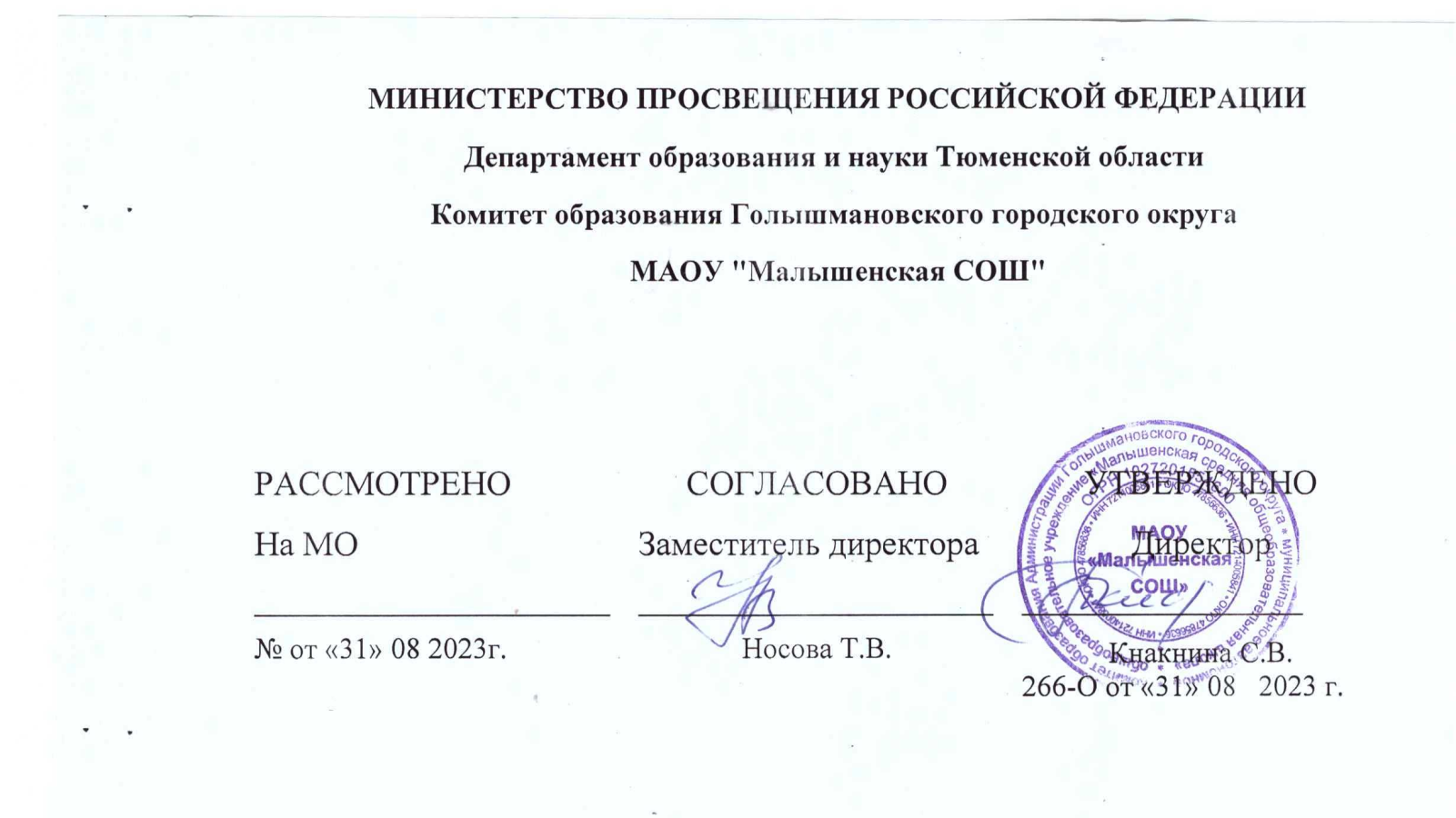 РАБОЧАЯ ПРОГРАММА(ID 1626092)учебного предмета «История»для обучающихся 5-7 классов ​Малышенка,2023‌ ‌​ПОЯСНИТЕЛЬНАЯ ЗАПИСКАОБЩАЯ ХАРАКТЕРИСТИКА УЧЕБНОГО ПРЕДМЕТА «ИСТОРИЯ»Место предмета «История» в системе школьного образования определяется его познавательным и мировоззренческим значением, воспитательным потенциалом, вкладом в становление личности молодого человека. История представляет собирательную картину жизни людей во времени, их социального, созидательного, нравственного опыта. Она служит важным ресурсом самоидентификации личности в окружающем социуме, культурной среде от уровня семьи до уровня своей страны и мира в целом. История дает возможность познания и понимания человека и общества в связи прошлого, настоящего и будущего. ЦЕЛИ ИЗУЧЕНИЯ УЧЕБНОГО ПРЕДМЕТА «ИСТОРИЯ»Целью школьного исторического образования является формирование и развитие личности школьника, способного к самоидентификации и определению своих ценностных ориентиров на основе осмысления и освоения исторического опыта своей страны и человечества в целом, активно и творчески применяющего исторические знания и предметные умения в учебной и социальной практике. Данная цель предполагает формирование у обучающихся целостной картины российской и мировой истории, понимание места и роли современной России в мире, важности вклада каждого ее народа, его культуры в общую историю страны и мировую историю, формирование личностной позиции по отношению к прошлому и настоящему Отечества.Задачами изучения истории являются:формирование у молодого поколения ориентиров для гражданской, этнонациональной, социальной, культурной самоидентификации в окружающем мире;овладение знаниями об основных этапах развития человеческого общества, при особом внимании к месту и роли России во всемирно-историческом процессе;воспитание учащихся в духе патриотизма, уважения к своему Отечеству – многонациональному Российскому государству, в соответствии с идеями взаимопонимания, согласия и мира между людьми и народами, в духе демократических ценностей современного общества;развитие способностей учащихся анализировать содержащуюся в различных источниках информацию о событиях и явлениях прошлого и настоящего, рассматривать события в соответствии с принципом историзма, в их динамике, взаимосвязи и взаимообусловленности;формирование у школьников умений применять исторические знания в учебной и внешкольной деятельности, в современном поликультурном, полиэтничном и многоконфессиональном обществе.МЕСТО УЧЕБНОГО ПРЕДМЕТА «ИСТОРИЯ» В УЧЕБНОМ ПЛАНЕНа изучение предмета «История» в 5-8 классах отводится по 68 часов (2 часа в неделю), в 9 классе 85 часов (из них 17 часов составляет модуль «Введение в новейшую историю России»СОДЕРЖАНИЕ УЧЕБНОГО ПРЕДМЕТА5 КЛАССИСТОРИЯ ДРЕВНЕГО МИРАВведение Что изучает история. Источники исторических знаний. Специальные (вспомогательные) исторические дисциплины. Историческая хронология (счет лет «до н. э.» и «н. э.»). Историческая карта.ПЕРВОБЫТНОСТЬПроисхождение, расселение и эволюция древнейшего человека. Условия жизни и занятия первобытных людей. Овладение огнем. Появление человека разумного. Охота и собирательство. Присваивающее хозяйство. Род и родовые отношения.Древнейшие земледельцы и скотоводы: трудовая деятельность, изобретения. Появление ремесел. Производящее хозяйство. Развитие обмена и торговли. Переход от родовой к соседской общине. Появление знати. Представления об окружающем мире, верования первобытных людей. Искусство первобытных людей.Разложение первобытнообщинных отношений. На пороге цивилизации.ДРЕВНИЙ МИР Понятие и хронологические рамки истории Древнего мира. Карта Древнего мира.Древний Восток Понятие «Древний Восток». Карта Древневосточного мира.Древний Египет Природа Египта. Условия жизни и занятия древних египтян. Возникновение государственной власти. Объединение Египта. Управление государством (фараон, вельможи, чиновники). Положение и повинности населения. Развитие земледелия, скотоводства, ремесел. Рабы.Отношения Египта с соседними народами. Египетское войско. Завоевательные походы фараонов; Тутмос III. Могущество Египта при Рамсесе II.Религиозные верования египтян. Боги Древнего Египта. Храмы и жрецы. Пирамиды и гробницы. Фараон-реформатор Эхнатон. Познания древних египтян (астрономия, математика, медицина). Письменность (иероглифы, папирус). Открытие Ж. Ф. Шампольона. Искусство Древнего Египта (архитектура, рельефы, фрески).Древние цивилизации МесопотамииПриродные условия Месопотамии (Междуречья). Занятия населения. Древнейшие города-государства. Создание единого государства. Письменность. Мифы и сказания.Древний Вавилон. Царь Хаммурапи и его законы.Ассирия. Завоевания ассирийцев. Создание сильной державы. Культурные сокровища Ниневии. Гибель империи.Усиление Нововавилонского царства. Легендарные памятники города Вавилона.Восточное Средиземноморье в древности Природные условия, их влияние на занятия жителей. Финикия: развитие ремесел, караванной и морской торговли. Города-государства. Финикийская колонизация. Финикийский алфавит. Палестина и ее население. Возникновение Израильского государства. Царь Соломон. Религиозные верования. Ветхозаветные предания.Персидская держава Завоевания персов. Государство Ахеменидов. Великие цари: Кир II Великий, Дарий I. Расширение территории державы. Государственное устройство. Центр и сатрапии, управление империей. Религия персов.Древняя Индия Природные условия Древней Индии. Занятия населения. Древнейшие города-государства. Приход ариев в Северную Индию. Держава Маурьев. Государство Гуптов. Общественное устройство, варны. Религиозные верования древних индийцев. Легенды и сказания. Возникновение и распространение буддизма. Культурное наследие Древней Индии (эпос и литература, художественная культура, научное познание).Древний Китай Природные условия Древнего Китая. Хозяйственная деятельность и условия жизни населения. Древнейшие царства. Создание объединенной империи. Цинь Шихуанди. Возведение Великой Китайской стены. Правление династии Хань. Жизнь в империи: правители и подданные, положение различных групп населения. Развитие ремесел и торговли. Великий шелковый путь. Религиозно-философские учения. Конфуций. Научные знания и изобретения древних китайцев. Храмы.Древняя Греция. Эллинизм Древнейшая Греция Природные условия Древней Греции. Занятия населения. Древнейшие государства на Крите. Расцвет и гибель Минойской цивилизации. Государства Ахейской Греции (Микены, Тиринф). Троянская война. Вторжение дорийских племен. Поэмы Гомера «Илиада», «Одиссея».Греческие полисы Подъем хозяйственной жизни после «темных веков». Развитие земледелия и ремесла. Становление полисов, их политическое устройство. Аристократия и демос. Великая греческая колонизация. Метрополии и колонии.Афины: утверждение демократии. Законы Солона. Реформы Клисфена, их значение. Спарта: основные группы населения, политическое устройство. Организация военного дела. Спартанское воспитание.Греко-персидские войны. Причины войн. Походы персов на Грецию. Битва при Марафоне, ее значение. Усиление афинского могущества; Фемистокл. Битва при Фермопилах. Захват персами Аттики. Победы греков в Саламинском сражении, при Платеях и Микале. Итоги греко-персидских войн.Возвышение Афинского государства. Афины при Перикле. Хозяйственная жизнь. Развитие рабовладения. Пелопоннесская война: причины, участники, итоги. Упадок Эллады.Культура Древней Греции Религия древних греков; пантеон богов. Храмы и жрецы. Развитие наук. Греческая философия. Школа и образование. Литература. Греческое искусство: архитектура, скульптура. Повседневная жизнь и быт древних греков. Досуг (театр, спортивные состязания). Общегреческие игры в Олимпии.Македонские завоевания. Эллинизм Возвышение Македонии. Политика Филиппа II. Главенство Македонии над греческими полисами. Коринфский союз. Александр Македонский и его завоевания на Востоке. Распад державы Александра Македонского. Эллинистические государства Востока. Культура эллинистического мира. Александрия Египетская.Древний РимВозникновение Римского государства Природа и население Апеннинского полуострова в древности. Этрусские города-государства. Наследие этрусков. Легенды об основании Рима. Рим эпохи царей. Республика римских граждан. Патриции и плебеи. Управление и законы. Римское войско. Верования древних римлян. Боги. Жрецы. Завоевание Римом Италии.Римские завоевания в Средиземноморье Войны Рима с Карфагеном. Ганнибал; битва при Каннах. Поражение Карфагена. Установление господства Рима в Средиземноморье. Римские провинции.Поздняя Римская республика. Гражданские войны Подъем сельского хозяйства. Латифундии. Рабство. Борьба за аграрную реформу. Деятельность братьев Гракхов: проекты реформ, мероприятия, итоги. Гражданская война и установление диктатуры Суллы. Восстание Спартака. Участие армии в гражданских войнах. Первый триумвират. Гай Юлий Цезарь: путь к власти, диктатура. Борьба между наследниками Цезаря. Победа Октавиана.Расцвет и падение Римской империи Установление императорской власти. Октавиан Август. Императоры Рима: завоеватели и правители. Римская империя: территория, управление. Римское гражданство. Повседневная жизнь в столице и провинциях. Возникновение и распространение христианства. Император Константин I, перенос столицы в Константинополь. Разделение Римской империи на Западную и Восточную части.Начало Великого переселения народов. Рим и варвары. Падение Западной Римской империи.Культура Древнего Рима Римская литература, золотой век поэзии. Ораторское искусство; Цицерон. Развитие наук. Римские историки. Искусство Древнего Рима: архитектура, скульптура. Пантеон.Обобщение Историческое и культурное наследие цивилизаций Древнего мира. 6 КЛАССВСЕОБЩАЯ ИСТОРИЯ. ИСТОРИЯ СРЕДНИХ ВЕКОВ Введение Средние века: понятие, хронологические рамки и периодизация Средневековья.Народы Европы в раннее Средневековье Падение Западной Римской империи и образование варварских королевств. Завоевание франками Галлии. Хлодвиг. Усиление королевской власти. Салическая правда. Принятие франками христианства.Франкское государство в VIII–IX вв. Усиление власти майордомов. Карл Мартелл и его военная реформа. Завоевания Карла Великого. Управление империей. «Каролингское возрождение». Верденский раздел, его причины и значение.Образование государств во Франции, Германии, Италии. Священная Римская империя. Британия и Ирландия в раннее Средневековье. Норманны: общественный строй, завоевания. Ранние славянские государства. Возникновение Венгерского королевства. Христианизация Европы. Светские правители и папы.Византийская империя в VI–ХI вв. Территория, население империи ромеев. Византийские императоры; Юстиниан. Кодификация законов. Внешняя политика Византии. Византия и славяне. Власть императора и церковь. Церковные соборы. Культура Византии. Образование и книжное дело. Художественная культура (архитектура, мозаика, фреска, иконопись).Арабы в VI–ХI вв. Природные условия Аравийского полуострова. Основные занятия арабов. Традиционные верования. Пророк Мухаммад и возникновение ислама. Хиджра. Победа новой веры. Коран. Завоевания арабов. Арабский халифат, его расцвет и распад. Культура исламского мира. Образование и наука. Роль арабского языка. Расцвет литературы и искусства. Архитектура.Средневековое европейское общество Аграрное производство. Натуральное хозяйство. Феодальное землевладение. Знать и рыцарство: социальный статус, образ жизни. Замок сеньора. Куртуазная культура. Крестьянство: зависимость от сеньора, повинности, условия жизни. Крестьянская община.Города – центры ремесла, торговли, культуры. Население городов. Цехи и гильдии. Городское управление. Борьба городов за самоуправление. Средневековые города-республики. Развитие торговли. Ярмарки. Торговые пути в Средиземноморье и на Балтике. Ганза. Облик средневековых городов. Образ жизни и быт горожан.Церковь и духовенство. Разделение христианства на католицизм и православие. Борьба пап за независимость церкви от светской власти. Крестовые походы: цели, участники, итоги. Духовно-рыцарские ордены. Ереси: причины возникновения и распространения. Преследование еретиков.Государства Европы в ХII–ХV вв. Усиление королевской власти в странах Западной Европы. Сословно-представительная монархия. Образование централизованных государств в Англии, Франции. Столетняя война; Ж. Д’Арк. Священная Римская империя в ХII–ХV вв. Польско-литовское государство в XIV–XV вв. Реконкиста и образование централизованных государств на Пиренейском полуострове. Итальянские государства в XII–XV вв. Развитие экономики в европейских странах в период зрелого Средневековья. Обострение социальных противоречий в ХIV в. (Жакерия, восстание Уота Тайлера). Гуситское движение в Чехии.Византийская империя и славянские государства в ХII–ХV вв. Экспансия турок-османов. Османские завоевания на Балканах. Падение Константинополя.Культура средневековой Европы Представления средневекового человека о мире. Место религии в жизни человека и общества. Образование: школы и университеты. Сословный характер культуры. Средневековый эпос. Рыцарская литература. Городской и крестьянский фольклор. Романский и готический стили в художественной культуре. Развитие знаний о природе и человеке. Гуманизм. Раннее Возрождение: художники и их творения. Изобретение европейского книгопечатания; И.Гутенберг.Страны Востока в Средние века Османская империя: завоевания турок-османов (Балканы, падение Византии), управление империей, положение покоренных народов. Монгольская держава: общественный строй монгольских племен, завоевания Чингисхана и его потомков, управление подчиненными территориями. Китай: империи, правители и подданные, борьба против завоевателей. Япония в Средние века: образование государства, власть императоров и управление сегунов. Индия: раздробленность индийских княжеств, вторжение мусульман, Делийский султанат.Культура народов Востока. Литература. Архитектура. Традиционные искусства и ремесла.Государства доколумбовой Америки в Средние века Цивилизации майя, ацтеков и инков: общественный строй, религиозные верования, культура. Появление европейских завоевателей.Обобщение Историческое и культурное наследие Средних веков.ИСТОРИЯ РОССИИ. ОТ РУСИ К РОССИЙСКОМУ ГОСУДАРСТВУ Введение Роль и место России в мировой истории. Проблемы периодизации российской истории. Источники по истории России.Народы и государства на территории нашей страны в древности. Восточная Европа в середине I тыс. н. э.Заселение территории нашей страны человеком. Палеолитическое искусство. Петроглифы Беломорья и Онежского озера. Особенности перехода от присваивающего хозяйства к производящему. Ареалы древнейшего земледелия и скотоводства. Появление металлических орудий и их влияние на первобытное общество. Центры древнейшей металлургии. Кочевые общества евразийских степей в эпоху бронзы и раннем железном веке. Степь и ее роль в распространении культурных взаимовлияний. Появление первого в мире колесного транспорта.Народы, проживавшие на этой территории до середины I тыс. до н. э. Скифы и скифская культура. Античные города-государства Северного Причерноморья. Боспорское царство. Пантикапей. Античный Херсонес. Скифское царство в Крыму. Дербент.Великое переселение народов. Миграция готов. Нашествие гуннов. Вопрос о славянской прародине и происхождении славян. Расселение славян, их разделение на три ветви – восточных, западных и южных. Славянские общности Восточной Европы. Их соседи – балты и финно-угры. Хозяйство восточных славян, их общественный строй и политическая организация. Возникновение княжеской власти. Традиционные верования.Страны и народы Восточной Европы, Сибири и Дальнего Востока. Тюркский каганат. Хазарский каганат. Волжская Булгария.Русь в IX – начале XII в. Образование государства Русь. Исторические условия складывания русской государственности: природно-климатический фактор и политические процессы в Европе в конце I тыс. н. э. Формирование новой политической и этнической карты континента.Первые известия о Руси. Проблема образования государства Русь. Скандинавы на Руси. Начало династии Рюриковичей.Формирование территории государства Русь. Дань и полюдье. Первые русские князья. Отношения с Византийской империей, странами Центральной, Западной и Северной Европы, кочевниками европейских степей. Русь в международной торговле. Путь «из варяг в греки». Волжский торговый путь. Языческий пантеон.Принятие христианства и его значение. Византийское наследие на Руси.Русь в конце X – начале XII в. Территория и население государства Русь/Русская земля. Крупнейшие города Руси. Новгород как центр освоения Севера Восточной Европы, колонизация Русской равнины. Территориально-политическая структура Руси, волости. Органы власти: князь, посадник, тысяцкий, вече. Внутриполитическое развитие. Борьба за власть между сыновьями Владимира Святого. Ярослав Мудрый. Русь при Ярославичах. Владимир Мономах. Русская церковь.Общественный строй Руси: дискуссии в исторической науке. Князья, дружина. Духовенство. Городское население. Купцы. Категории рядового и зависимого населения. Древнерусское право: Русская Правда, церковные уставы.Русь в социально-политическом контексте Евразии. Внешняя политика и международные связи: отношения с Византией, печенегами, половцами (Дешт-и-Кипчак), странами Центральной, Западной и Северной Европы. Херсонес в культурных контактах Руси и Византии.Культурное пространство. Русь в общеевропейском культурном контексте. Картина мира средневекового человека. Повседневная жизнь, сельский и городской быт. Положение женщины. Дети и их воспитание. Календарь и хронология.Культура Руси. Формирование единого культурного пространства. Кирилло-мефодиевская традиция на Руси. Письменность. Распространение грамотности, берестяные грамоты. «Новгородская псалтирь». «Остромирово Евангелие». Появление древнерусской литературы. «Слово о Законе и Благодати». Произведения летописного жанра. «Повесть временных лет». Первые русские жития. Произведения Владимира Мономаха. Иконопись. Искусство книги. Архитектура. Начало храмового строительства: Десятинная церковь, София Киевская, София Новгородская. Материальная культура. Ремесло. Военное дело и оружие.Русь в середине XII – начале XIII в. Формирование системы земель – самостоятельных государств. Важнейшие земли, управляемые ветвями княжеского рода Рюриковичей: Черниговская, Смоленская, Галицкая, Волынская, Суздальская. Земли, имевшие особый статус: Киевская и Новгородская. Эволюция общественного строя и права; внешняя политика русских земель.Формирование региональных центров культуры: летописание и памятники литературы: Киево-Печерский патерик, моление Даниила Заточника, «Слово о полку Игореве». Белокаменные храмы Северо-Восточной Руси: Успенский собор во Владимире, церковь Покрова на Нерли, Георгиевский собор Юрьева-Польского.Русские земли и их соседи в середине XIII – XIV в. Возникновение Монгольской империи. Завоевания Чингисхана и его потомков. Походы Батыя на Восточную Европу. Возникновение Золотой Орды. Судьбы русских земель после монгольского нашествия. Система зависимости русских земель от ордынских ханов (так называемое ордынское иго).Южные и западные русские земли. Возникновение Литовского государства и включение в его состав части русских земель. Северо-западные земли: Новгородская и Псковская. Политический строй Новгорода и Пскова. Роль вече и князя. Новгород и немецкая Ганза.Ордена крестоносцев и борьба с их экспансией на западных границах Руси. Александр Невский. Взаимоотношения с Ордой. Княжества Северо-Восточной Руси. Борьба за великое княжение Владимирское. Противостояние Твери и Москвы. Усиление Московского княжества. Дмитрий Донской. Куликовская битва. Закрепление первенствующего положения московских князей.Перенос митрополичьей кафедры в Москву. Роль Православной церкви в ордынский период русской истории. Святитель Алексий Московский и преподобный Сергий Радонежский.Народы и государства степной зоны Восточной Европы и Сибири в XIII–XV вв. Золотая орда: государственный строй, население, экономика, культура. Города и кочевые степи. Принятие ислама. Ослабление государства во второй половине XIV в., нашествие Тимура.Распад Золотой Орды, образование татарских ханств. Казанское ханство. Сибирское ханство. Астраханское ханство. Ногайская Орда. Крымское ханство. Касимовское ханство. Народы Северного Кавказа. Итальянские фактории Причерноморья (Каффа, Тана, Солдайя и др.) и их роль в системе торговых и политических связей Руси с Западом и Востоком.Культурное пространство. Изменения в представлениях о картине мира в Евразии в связи с завершением монгольских завоеваний. Культурное взаимодействие цивилизаций. Межкультурные связи и коммуникации (взаимодействие и взаимовлияние русской культуры и культур народов Евразии). Летописание. Литературные памятники Куликовского цикла. Жития. Епифаний Премудрый. Архитектура. Каменные соборы Кремля. Изобразительное искусство. Феофан Грек. Андрей Рублев.Формирование единого Русского государства в XV в. Борьба за русские земли между Литовским и Московским государствами. Объединение русских земель вокруг Москвы. Междоусобная война в Московском княжестве второй четверти XV в. Василий Темный. Новгород и Псков в XV в.: политический строй, отношения с Москвой, Ливонским орденом, Ганзой, Великим княжеством Литовским. Падение Византии и рост церковно-политической роли Москвы в православном мире. Теория «Москва – третий Рим». Иван III. Присоединение Новгорода и Твери. Ликвидация зависимости от Орды. Расширение международных связей Московского государства. Принятие общерусского Судебника. Формирование аппарата управления единого государства. Перемены в устройстве двора великого князя: новая государственная символика; царский титул и регалии; дворцовое и церковное строительство. Московский Кремль.Культурное пространство. Изменения восприятия мира. Сакрализация великокняжеской власти. Флорентийская уния. Установление автокефалии Русской церкви. Внутрицерковная борьба (иосифляне и нестяжатели). Ереси. Геннадиевская Библия. Развитие культуры единого Русского государства. Летописание: общерусское и региональное. Житийная литература. «Хожение за три моря» Афанасия Никитина. Архитектура. Русская икона как феномен мирового искусства. Повседневная жизнь горожан и сельских жителей в древнерусский и раннемосковский периоды.Наш край с древнейших времен до конца XV в. (Материал по истории своего края привлекается при рассмотрении ключевых событий и процессов отечественной истории). Обобщение7 КЛАССВСЕОБЩАЯ ИСТОРИЯ. ИСТОРИЯ НОВОГО ВРЕМЕНИ. КОНЕЦ XV – XVII в.ВведениеПонятие «Новое время». Хронологические рамки и периодизация истории Нового времени.Великие географические открытия Предпосылки Великих географических открытий. Поиски европейцами морских путей в страны Востока. Экспедиции Колумба. Тордесильясский договор 1494 г. Открытие Васко да Гамой морского пути в Индию. Кругосветное плавание Магеллана. Плавания Тасмана и открытие Австралии. Завоевания конкистадоров в Центральной и Южной Америке (Ф. Кортес, Ф. Писарро). Европейцы в Северной Америке. Поиски северо-восточного морского пути в Китай и Индию. Политические, экономические и культурные последствия Великих географических открытий конца XV – XVI в.Изменения в европейском обществе в XVI–XVII вв. Развитие техники, горного дела, производства металлов. Появление мануфактур. Возникновение капиталистических отношений. Распространение наемного труда в деревне. Расширение внутреннего и мирового рынков. Изменения в сословной структуре общества, появление новых социальных групп. Повседневная жизнь обитателей городов и деревень.Реформация и контрреформация в Европе Причины Реформации. Начало Реформации в Германии; М. Лютер. Развертывание Реформации и Крестьянская война в Германии. Распространение протестантизма в Европе. Кальвинизм. Религиозные войны. Борьба католической церкви против реформационного движения. Контрреформация. Инквизиция.Государства Европы в XVI–XVII вв. Абсолютизм и сословное представительство. Преодоление раздробленности. Борьба за колониальные владения. Начало формирования колониальных империй.Испания под властью потомков католических королей. Внутренняя и внешняя политика испанских Габсбургов. Нацио- нально-освободительное движение в Нидерландах: цели, участники, формы борьбы. Итоги и значение Нидерландской революции.Франция: путь к абсолютизму. Королевская власть и централизация управления страной. Католики и гугеноты. Религиозные войны. Генрих IV. Нантский эдикт 1598 г. Людовик XIII и кардинал Ришелье. Фронда. Французский абсолютизм при Людовике XIV.Англия. Развитие капиталистического предпринимательства в городах и деревнях. Огораживания. Укрепление королевской власти при Тюдорах. Генрих VIII и королевская реформация. «Золотой век» Елизаветы I.Английская революция середины XVII в. Причины, участники, этапы революции. Размежевание в революционном лагере. О. Кромвель. Итоги и значение революции. Реставрация Стюартов. Славная революция. Становление английской парламентской монархии.Страны Центральной, Южной и Юго-Восточной Европы. В мире империй и вне его. Германские государства. Итальянские земли. Положение славянских народов. Образование Речи Посполитой.Международные отношения в XVI–XVII вв.Борьба за первенство, военные конфликты между европейскими державами. Столкновение интересов в приобретении колониальных владений и господстве на торговых путях. Противостояние османской экспансии в Европе. Образование державы австрийских Габсбургов. Тридцатилетняя война. Вестфальский мир.Европейская культура в раннее Новое время Высокое Возрождение в Италии: художники и их произведения. Северное Возрождение. Мир человека в литературе раннего Нового времени. М. Сервантес. У. Шекспир. Стили художественной культуры (барокко, классицизм). Французский театр эпохи классицизма. Развитие науки: переворот в естествознании, возникновение новой картины мира. Выдающиеся ученые и их открытия (Н. Коперник, И. Ньютон). Утверждение рационализма.Страны Востока в XVI–XVII вв. Османская империя: на вершине могущества. Сулейман I Великолепный: завоеватель, законодатель. Управление многонациональной империей. Османская армия. Индия при Великих Моголах. Начало проникновения европейцев. Ост-Индские компании. Китай в эпоху Мин. Экономическая и социальная политика государства. Утверждение маньчжурской династии Цин. Япония: борьба знатных кланов за власть, установление сегуната Токугава, укрепление централизованного государства. «Закрытие» страны для иноземцев. Культура и искусство стран Востока в XVI–XVII вв.Обобщение Историческое и культурное наследие Раннего Нового времени.ИСТОРИЯ РОССИИ. РОССИЯ В XVI–XVII вв.: ОТ ВЕЛИКОГО КНЯЖЕСТВА К ЦАРСТВУРоссия в XVI в. Завершение объединения русских земель. Княжение Василия III. Завершение объединения русских земель вокруг Москвы: присоединение Псковской, Смоленской, Рязанской земель. Отмирание удельной системы. Укрепление великокняжеской власти. Внешняя политика Московского княжества в первой трети XVI в.: война с Великим княжеством Литовским, отношения с Крымским и Казанским ханствами, посольства в европейские государства.Органы государственной власти. Приказная система: формирование первых приказных учреждений. Боярская дума, ее роль в управлении государством. «Малая дума». Местничество. Местное управление: наместники и волостели, система кормлений. Государство и церковь.Царствование Ивана IV. Регентство Елены Глинской. Сопротивление удельных князей великокняжеской власти. Унификация денежной системы.Период боярского правления. Борьба за власть между боярскими кланами. Губная реформа. Московское восстание 1547 г. Ереси.Принятие Иваном IV царского титула. Реформы середины XVI в. «Избранная рада»: ее состав и значение. Появление Земских соборов: дискуссии о характере народного представительства. Отмена кормлений. Система налогообложения. Судебник 1550 г. Стоглавый собор. Земская реформа – формирование органов местного самоуправления.Внешняя политика России в XVI в. Создание стрелецких полков и «Уложение о службе». Присоединение Казанского и Астраханского ханств. Значение включения Среднего и Нижнего Поволжья в состав Российского государства. Войны с Крымским ханством. Битва при Молодях. Укрепление южных границ. Ливонская война: причины и характер. Ликвидация Ливонского ордена. Причины и результаты поражения России в Ливонской войне. Поход Ермака Тимофеевича на Сибирское ханство. Начало присоединения к России Западной Сибири.Социальная структура российского общества. Дворянство. Служилые люди. Формирование Государева двора и «служилых городов». Торгово-ремесленное население городов. Духовенство. Начало закрепощения крестьян: Указ о «заповедных летах». Формирование вольного казачества.Многонациональный состав населения Русского государства. Финно-угорские народы. Народы Поволжья после присоединения к России. Служилые татары. Сосуществование религий в Российском государстве. Русская православная церковь. Мусульманское духовенство.Опричнина, дискуссия о ее причинах и характере. Опричный террор. Разгром Новгорода и Пскова. Московские казни 1570 г. Результаты и последствия опричнины. Противоречивость личности Ивана Грозного. Результаты и цена преобразований.Россия в конце XVI в. Царь Федор Иванович. Борьба за власть в боярском окружении. Правление Бориса Годунова. Учреждение патриаршества. Тявзинский мирный договор со Швецией: восстановление позиций России в Прибалтике. Противостояние с Крымским ханством. Строительство российских крепостей и засечных черт. Продолжение закрепощения крестьянства: Указ об «урочных летах». Пресечение царской династии Рюриковичей.Смута в России Накануне Смуты. Династический кризис. Земский собор 1598 г. и избрание на царство Бориса Годунова. Политика Бориса Годунова в отношении боярства. Голод 1601–1603 гг. и обострение социально-экономического кризиса.Смутное время начала XVII в. Дискуссия о его причинах. Самозванцы и самозванство. Личность Лжедмитрия I и его политика. Восстание 1606 г. и убийство самозванца.Царь Василий Шуйский. Восстание Ивана Болотникова. Перерастание внутреннего кризиса в гражданскую войну. Лжедмитрий II. Вторжение на территорию России польско-литовских отрядов. Тушинский лагерь самозванца под Москвой. Оборона Троице-Сергиева монастыря. Выборгский договор между Россией и Швецией. Поход войска М.В. Скопина-Шуйского и Я.‑П. Делагарди и распад тушинского лагеря. Открытое вступление Речи Посполитой в войну против России. Оборона Смоленска.Свержение Василия Шуйского и переход власти к «семибоярщине». Договор об избрании на престол польского принца Владислава и вступление польско-литовского гарнизона в Москву. Подъем национально-освободительного движения. Патриарх Гермоген. Московское восстание 1611 г. и сожжение города оккупантами. Первое и второе земские ополчения. Захват Новгорода шведскими войсками. «Совет всея земли». Освобождение Москвы в 1612 г.Окончание Смуты. Земский собор 1613 г. и его роль в укреплении государственности. Избрание на царство Михаила Федоровича Романова. Борьба с казачьими выступлениями против центральной власти. Столбовский мир со Швецией: утрата выхода к Балтийскому морю. Продолжение войны с Речью Посполитой. Поход принца Владислава на Москву. Заключение Деулинского перемирия с Речью Посполитой. Итоги и последствия Смутного времени.Россия в XVII в. Россия при первых Романовых. Царствование Михаила Федоровича. Восстановление экономического потенциала страны. Продолжение закрепощения крестьян. Земские соборы. Роль патриарха Филарета в управлении государством.Царь Алексей Михайлович. Укрепление самодержавия. Ослабление роли Боярской думы в управлении государством. Развитие приказного строя. Приказ Тайных дел. Усиление воеводской власти в уездах и постепенная ликвидация земского самоуправления. Затухание деятельности Земских соборов. *Правительство Б. И. Морозова и И. Д. Милославского: итоги его деятельности. Патриарх Никон, его конфликт с царской властью. Раскол в Церкви. Протопоп Аввакум, формирование религиозной традиции старообрядчества. Царь Федор Алексеевич. Отмена местничества. Налоговая (податная) реформа.Экономическое развитие России в XVII в. Первые мануфактуры. Ярмарки. Укрепление внутренних торговых связей и развитие хозяйственной специализации регионов Российского государства. Торговый и Новоторговый уставы. Торговля с европейскими странами и Востоком.Социальная структура российского общества. Государев двор, служилый город, духовенство, торговые люди, посадское население, стрельцы, служилые иноземцы, казаки, крестьяне, холопы. Русская деревня в XVII в. Городские восстания середины XVII в. Соляной бунт в Москве. Псковско-Новгородское восстание. Соборное уложение 1649 г. Завершение оформления крепостного права и территория его распространения. Денежная реформа 1654 г. Медный бунт. Побеги крестьян на Дон и в Сибирь. Восстание Степана Разина.Внешняя политика России в XVII в. Возобновление дипломатических контактов со странами Европы и Азии после Смуты. Смоленская война. Поляновский мир. Контакты с православным населением Речи Посполитой: противодействие полонизации, распространению католичества. Контакты с Запорожской Сечью. Восстание Богдана Хмельницкого. Пере- яславская рада. Вхождение земель Войска Запорожского в состав России. Война между Россией и Речью Посполитой 1654–1667 гг. Андрусовское перемирие. Русско-шведская война 1656–1658 гг. и ее результаты. Укрепление южных рубежей. Белгородская засечная черта. Конфликты с Османской империей. «Азовское осадное сидение». «Чигиринская война» и Бахчисарайский мирный договор. Отношения России со странами Западной Европы. Военные столкновения с маньчжурами и империей Цин (Китаем).Освоение новых территорий. Народы России в XVII в. Эпоха Великих географических открытий и русские географические открытия. Плавание Семена Дежнева. Выход к Тихому океану. Походы Ерофея Хабарова и Василия Пояркова и исследование бассейна реки Амур. Освоение Поволжья и Сибири. Калмыцкое ханство. Ясачное налогообложение. Переселение русских на новые земли. Миссионерство и христианизация. Межэтнические отношения. Формирование многонациональной элиты.Культурное пространство XVI–XVII вв. Изменения в картине мира человека в XVI–XVII вв. и повседневная жизнь. Жилище и предметы быта. Семья и семейные отношения. Религия и суеверия. Проникновение элементов европейской культуры в быт высших слоев населения страны.Архитектура. Дворцово-храмовый ансамбль Соборной площади в Москве. Шатровый стиль в архитектуре. Антонио Солари, Алевиз Фрязин, Петрок Малой. Собор Покрова на Рву. Монастырские ансамбли (Кирилло-Белозерский, Соловецкий, Ново-Иерусалимский). Крепости (Китай-город, Смоленский, Астраханский, Ростовский кремли). Федор Конь. Приказ каменных дел. Деревянное зодчество. Изобразительное искусство. Симон Ушаков. Ярославская школа иконописи. Парсунная живопись.Летописание и начало книгопечатания. Лицевой свод. Домострой. Переписка Ивана Грозного с князем Андреем Курбским. Публицистика Смутного времени. Усиление светского начала в российской культуре. Симеон Полоцкий. Немецкая слобода как проводник европейского культурного влияния. Посадская сатира XVII в.Развитие образования и научных знаний. Школы при Аптекарском и Посольском приказах. «Синопсис» Иннокентия Гизеля – первое учебное пособие по истории.Наш край в XVI–XVII вв.ОбобщениеПЛАНИРУЕМЫЕ РЕЗУЛЬТАТЫИзучение истории в 5 классе направлено на достижение обучающимися личностных, метапредметных и предметных результатов освоения учебного предмета.ЛИЧНОСТНЫЕ РЕЗУЛЬТАТЫК важнейшим личностным результатам изучения истории в основной общеобразовательной школе в соответствии с требованиями ФГОС ООО (2021) относятся следующие убеждения и качества:в сфере патриотического воспитания: осознание российской гражданской идентичности в поликультурном и многоконфессиональном обществе, проявление интереса к познанию родного языка, истории, культуры Российской Федерации, своего края, народов России; ценностное отношение к достижениям своей Родины – России, к науке, искусству, спорту, технологиям, боевым подвигам и трудовым достижениям народа; уважение к символам России, государственным праздникам, историческому и природному наследию и памятникам, традициям разных народов, проживающих в родной стране;в сфере гражданского воспитания: осмысление исторической традиции и примеров гражданского служения Отечеству; готовность к выполнению обязанностей гражданина и реализации его прав; уважение прав, свобод и законных интересов других людей; активное участие в жизни семьи, образовательной организации, местного сообщества, родного края, страны; неприятие любых форм экстремизма, дискриминации; неприятие действий, наносящих ущерб социальной и природной среде;в духовно-нравственной сфере: представление о традиционных духовно-нравственных ценностях народов России; ориентация на моральные ценности и нормы современного российского общества в ситуациях нравственного выбора; готовность оценивать свое поведение и поступки, а также поведение и поступки других людей с позиции нравственных и правовых норм с учетом осознания последствий поступков; активное неприятие асоциальных поступков;в понимании ценности научного познания: осмысление значения истории как знания о развитии человека и общества, о социальном, культурном и нравственном опыте предшествующих поколений; овладение навыками познания и оценки событий прошлого с позиций историзма; формирование и сохранение интереса к истории как важной составляющей современного общественного сознания;в сфере эстетического воспитания: представление о культурном многообразии своей страны и мира; осознание важности культуры как воплощения ценностей общества и средства коммуникации; понимание ценности отечественного и мирового искусства, роли этнических культурных традиций и народного творчества; уважение к культуре своего и других народов;в формировании ценностного отношения к жизни и здоровью: осознание ценности жизни и необходимости ее сохранения (в том числе – на основе примеров из истории); представление об идеалах гармоничного физического и духовного развития человека в исторических обществах (в античном мире, эпоху Возрождения) и в современную эпоху;в сфере трудового воспитания: понимание на основе знания истории значения трудовой деятельности людей как источника развития человека и общества; представление о разнообразии существовавших в прошлом и современных профессий; уважение к труду и результатам трудовой деятельности человека; определение сферы профессионально-ориентированных интересов, построение индивидуальной траектории образования и жизненных планов;в сфере экологического воспитания: осмысление исторического опыта взаимодействия людей с природной средой; осознание глобального характера экологических проблем современного мира и необходимости защиты окружающей среды; активное неприятие действий, приносящих вред окружающей среде; готовность к участию в практической деятельности экологической направленности.в сфере адаптации к меняющимся условиям социальной и природной среды: представления об изменениях природной и социальной среды в истории, об опыте адаптации людей к новым жизненным условиям, о значении совместной деятельности для конструктивного ответа на природные и социальные вызовы.МЕТАПРЕДМЕТНЫЕ РЕЗУЛЬТАТЫМетапредметные результаты изучения истории в основной школе выражаются в следующих качествах и действиях.В сфере универсальных учебных познавательных действий:владение базовыми логическими действиями: систематизировать и обобщать исторические факты (в форме таблиц, схем); выявлять характерные признаки исторических явлений; раскрывать причинно-следственные связи событий; сравнивать события, ситуации, выявляя общие черты и различия; формулировать и обосновывать выводы;владение базовыми исследовательскими действиями: определять познавательную задачу; намечать путь ее решения и осуществлять подбор исторического материала, объекта; систематизировать и анализировать исторические факты, осуществлять реконструкцию исторических событий; соотносить полученный результат с имеющимся знанием; определять новизну и обоснованность полученного результата; представлять результаты своей деятельности в различных формах (сообщение, эссе, презентация, реферат, учебный проект и др.);работа с информацией: осуществлять анализ учебной и внеучебной исторической информации (учебник, тексты исторических источников, научно-популярная литература, интернет-ресурсы и др.) – извлекать информацию из источника; различать виды источников исторической информации; высказывать суждение о достоверности и значении информации источника (по критериям, предложенным учителем или сформулированным самостоятельно).В сфере универсальных учебных коммуникативных действий:общение: представлять особенности взаимодействия людей в исторических обществах и современном мире; участвовать в обсуждении событий и личностей прошлого, раскрывать различие и сходство высказываемых оценок; выражать и аргументировать свою точку зрения в устном высказывании, письменном тексте; публично представлять результаты выполненного исследования, проекта; осваивать и применять правила межкультурного взаимодействия в школе и социальном окружении;осуществление совместной деятельности: осознавать на основе исторических примеров значение совместной работы как эффективного средства достижения поставленных целей; планировать и осуществлять совместную работу, коллективные учебные проекты по истории, в том числе – на региональном материале; определять свое участие в общей работе и координировать свои действия с другими членами команды; оценивать полученные результаты и свой вклад в общую работу.В сфере универсальных учебных регулятивных действий:владение приемами самоорганизации своей учебной и общественной работы (выявление проблемы, требующей решения; составление плана действий и определение способа решения);владение приемами самоконтроля – осуществление самоконтроля, рефлексии и самооценки полученных результатов; способность вносить коррективы в свою работу с учетом установленных ошибок, возникших трудностей.В сфере эмоционального интеллекта, понимания себя и других:выявлять на примерах исторических ситуаций роль эмоций в отношениях между людьми;ставить себя на место другого человека, понимать мотивы действий другого (в исторических ситуациях и окружающей действительности);регулировать способ выражения своих эмоций с учетом позиций и мнений других участников общения.ПРЕДМЕТНЫЕ РЕЗУЛЬТАТЫ5 КЛАСС1. Знание хронологии, работа с хронологией:объяснять смысл основных хронологических понятий (век, тысячелетие, до нашей эры, наша эра);называть даты важнейших событий истории Древнего мира; по дате устанавливать принадлежность события к веку, тысячелетию;определять длительность и последовательность событий, периодов истории Древнего мира, вести счет лет до нашей эры и нашей эры.2. Знание исторических фактов, работа с фактами:указывать (называть) место, обстоятельства, участников, результаты важнейших событий истории Древнего мира;группировать, систематизировать факты по заданному признаку.3. Работа с исторической картой:находить и показывать на исторической карте природные и исторические объекты (расселение человеческих общностей в эпоху первобытности и Древнего мира, территории древнейших цивилизаций и государств, места важнейших исторических событий), используя легенду карты;устанавливать на основе картографических сведений связь между условиями среды обитания людей и их занятиями.4. Работа с историческими источниками:называть и различать основные типы исторических источников (письменные, визуальные, вещественные), приводить примеры источников разных типов;различать памятники культуры изучаемой эпохи и источники, созданные в последующие эпохи, приводить примеры;извлекать из письменного источника исторические факты (имена, названия событий, даты и др.); находить в визуальных памятниках изучаемой эпохи ключевые знаки, символы; раскрывать смысл (главную идею) высказывания, изображения.5. Историческое описание (реконструкция):характеризовать условия жизни людей в древности;рассказывать о значительных событиях древней истории, их участниках;рассказывать об исторических личностях Древнего мира (ключевых моментах их биографии, роли в исторических событиях);давать краткое описание памятников культуры эпохи первобытности и древнейших цивилизаций.6. Анализ, объяснение исторических событий, явлений:раскрывать существенные черты: а) государственного устройства древних обществ; б) положения основных групп населения; в) религиозных верований людей в древности;сравнивать исторические явления, определять их общие черты;иллюстрировать общие явления, черты конкретными примерами;объяснять причины и следствия важнейших событий древней истории.Рассмотрение исторических версий и оценок, определение своего отношения к наиболее значимым событиям и личностям прошлого:излагать оценки наиболее значительных событий и личностей древней истории, приводимые в учебной литературе;высказывать на уровне эмоциональных оценок отношение к поступкам людей прошлого, к памятникам культуры.8. Применение исторических знаний:раскрывать значение памятников древней истории и культуры, необходимость сохранения их в современном мире;выполнять учебные проекты по истории Первобытности и Древнего мира (в том числе с привлечением регионального материала), оформлять полученные результаты в форме сообщения, альбома.6 КЛАСС1. Знание хронологии, работа с хронологией:называть даты важнейших событий Средневековья, определять их принадлежность к веку, историческому периоду;называть этапы отечественной и всеобщей истории Средних веков, их хронологические рамки (периоды Средневековья, этапы становления и развития Русского государства);устанавливать длительность и синхронность событий истории Руси и всеобщей истории.2. Знание исторических фактов, работа с фактами:указывать (называть) место, обстоятельства, участников, результаты важнейших событий отечественной и всеобщей истории эпохи Средневековья;группировать, систематизировать факты по заданному признаку (составление систематических таблиц).3. Работа с исторической картой:находить и показывать на карте исторические объекты, используя легенду карты; давать словесное описание их местоположения;извлекать из карты информацию о территории, экономических и культурных центрах Руси и других государств в Средние века, о направлениях крупнейших передвижений людей – походов, завоеваний, колонизаций, о ключевых событиях средневековой истории.4. Работа с историческими источниками:различать основные виды письменных источников Средневековья (летописи, хроники, законодательные акты, духовная литература, источники личного происхождения);характеризовать авторство, время, место создания источника;выделять в тексте письменного источника исторические описания (хода событий, действий людей) и объяснения (причин, сущности, последствий исторических событий);находить в визуальном источнике и вещественном памятнике ключевые символы, образы;характеризовать позицию автора письменного и визуального исторического источника.5. Историческое описание (реконструкция):рассказывать о ключевых событиях отечественной и всеобщей истории в эпоху Средневековья, их участниках;составлять краткую характеристику (исторический портрет) известных деятелей отечественной и всеобщей истории средневековой эпохи (известные биографические сведения, личные качества, основные деяния);рассказывать об образе жизни различных групп населения в средневековых обществах на Руси и в других странах;представлять описание памятников материальной и художественной культуры изучаемой эпохи.6. Анализ, объяснение исторических событий, явлений:раскрывать существенные черты: а) экономических и социальных отношений и политического строя на Руси и в других государствах; б) ценностей, господствовавших в средневековых обществах, представлений средневекового человека о мире;объяснять смысл ключевых понятий, относящихся к данной эпохе отечественной и всеобщей истории, конкретизировать их на примерах исторических событий, ситуаций;объяснять причины и следствия важнейших событий отечественной и всеобщей истории эпохи Средневековья: а) находить в учебнике и излагать суждения о причинах и следствиях исторических событий; б) соотносить объяснение причин и следствий событий, представленное в нескольких текстах;проводить синхронизацию и сопоставление однотипных событий и процессов отечественной и всеобщей истории (по предложенному плану), выделять черты сходства и различия.7. Рассмотрение исторических версий и оценок, определение своего отношения к наиболее значимым событиям и личностям прошлого:излагать оценки событий и личностей эпохи Средневековья, приводимые в учебной и научно-популярной литературе, объяснять, на каких фактах они основаны;высказывать отношение к поступкам и качествам людей средневековой эпохи с учетом исторического контекста и восприятия современного человека.8. Применение исторических знаний:объяснять значение памятников истории и культуры Руси и других стран эпохи Средневековья, необходимость сохранения их в современном мире;выполнять учебные проекты по истории Средних веков (в том числе на региональном материале).7 КЛАСС1. Знание хронологии, работа с хронологией:называть этапы отечественной и всеобщей истории Нового времени, их хронологические рамки;локализовать во времени ключевые события отечественной и всеобщей истории XVI–XVII вв.; определять их принадлежность к части века (половина, треть, четверть);устанавливать синхронность событий отечественной и всеобщей истории XVI–XVII вв.2. Знание исторических фактов, работа с фактами:указывать (называть) место, обстоятельства, участников, результаты важнейших событий отечественной и всеобщей истории XVI–XVII вв.;группировать, систематизировать факты по заданному признаку (группировка событий по их принадлежности к историческим процессам, составление таблиц, схем).3. Работа с исторической картой:использовать историческую карту как источник информации о границах России и других государств, важнейших исторических событиях и процессах отечественной и всеобщей истории XVI–XVII вв.;устанавливать на основе карты связи между географическим положением страны и особенностями ее экономического, социального и политического развития.4. Работа с историческими источниками:различать виды письменных исторических источников (официальные, личные, литературные и др.);характеризовать обстоятельства и цель создания источника, раскрывать его информационную ценность;проводить поиск информации в тексте письменного источника, визуальных и вещественных памятниках эпохи;сопоставлять и систематизировать информацию из нескольких однотипных источников.5. Историческое описание (реконструкция):рассказывать о ключевых событиях отечественной и всеобщей истории XVI–XVII вв., их участниках;составлять краткую характеристику известных персоналий отечественной и всеобщей истории XVI–XVII вв. (ключевые факты биографии, личные качества, деятельность);рассказывать об образе жизни различных групп населения в России и других странах в раннее Новое время;представлять описание памятников материальной и художественной культуры изучаемой эпохи.6. Анализ, объяснение исторических событий, явлений:раскрывать существенные черты: а) экономического, социального и политического развития России и других стран в XVI–XVII вв.; б) европейской реформации; в) новых веяний в духовной жизни общества, культуре; г) революций XVI–XVII вв. в европейских странах;объяснять смысл ключевых понятий, относящихся к данной эпохе отечественной и всеобщей истории, конкретизировать их на примерах исторических событий, ситуаций;объяснять причины и следствия важнейших событий отечественной и всеобщей истории XVI–XVII вв.: а) выявлять в историческом тексте и излагать суждения о причинах и следствиях событий; б) систематизировать объяснение причин и следствий событий, представленное в нескольких текстах;проводить сопоставление однотипных событий и процессов отечественной и всеобщей истории: а) раскрывать повторяющиеся черты исторических ситуаций; б) выделять черты сходства и различия.7. Рассмотрение исторических версий и оценок, определение своего отношения к наиболее значимым событиям и личностям прошлого:излагать альтернативные оценки событий и личностей отечественной и всеобщей истории XVI–XVII вв., представленные в учебной литературе; объяснять, на чем основываются отдельные мнения;выражать отношение к деятельности исторических личностей XVI–XVII вв. с учетом обстоятельств изучаемой эпохи и в современной шкале ценностей.8. Применение исторических знаний:раскрывать на примере перехода от средневекового общества к обществу Нового времени, как меняются со сменой исторических эпох представления людей о мире, системы общественных ценностей;объяснять значение памятников истории и культуры России и других стран XVI–XVII вв. для времени, когда они появились, и для современного общества;выполнять учебные проекты по отечественной и всеобщей истории XVI–XVII вв. (в том числе на региональном материале).Рабочая программа ориентирована на целевые приоритеты, духовно- нравственного развития, воспитания и социализации обучающихся, сформулированные в федеральной рабочей программе и в рабочей программе воспитания МАОУ «Малышенская СОШ». ТЕМАТИЧЕСКОЕ ПЛАНИРОВАНИЕ  5 КЛАСС  6 КЛАСС  7 КЛАСС  ПОУРОЧНОЕ ПЛАНИРОВАНИЕ  5 КЛАСС  6 КЛАСС  7 КЛАСС УЧЕБНО-МЕТОДИЧЕСКОЕ ОБЕСПЕЧЕНИЕ ОБРАЗОВАТЕЛЬНОГО ПРОЦЕССАОБЯЗАТЕЛЬНЫЕ УЧЕБНЫЕ МАТЕРИАЛЫ ДЛЯ УЧЕНИКА​‌История. Всеобщая история. История Древнего мира: учебник для 5 класса общеобразовательных организаций / Никишин В.О., Стрелков А.В., Томашевич О.В., Михайловский Ф.А.; под науч. ред. Карпова С.П., ООО «Русское слово - учебник»
• История. Всеобщая история. История Средних веков : 6-й класс : учебник, 6 класс/ Агибалова Е. В., Донской Г. М. ; под ред. Сванидзе А. А., Акционерное общество «Издательство «Просвещение»
• История России (в 2 частях), 7 класс/ Арсентьев Н.М., Данилов А.А., Курукин И.В. и другие; под редакцией Торкунова А.В., Акционерное общество «Издательство «Просвещение» • История. Всеобщая история. История Нового времени. Конец XV—XVII век : 7-й класс : учебник, 7 класс/ Юдовская А. Я., Баранов П. А., Ванюшкина Л. М. ; под ред. Искендерова А. А., Акционерное общество «Издательство «Просвещение»
  • История. Всеобщая история. История Нового времени. Конец XV — XVII век: 7-й класс: учебник, 7 класс/ Морозов А.Ю., Абдулаев Э.Н., Тырин С.В., Чиликин К.П.; под общ. ред. Мединского В.Р., Акционерное общество «Издательство «Просвещение»
 • История. Всеобщая история. История Нового времени. Конец XV – XVII век: учебник для 7 класса общеобразовательных организаций, 7 класс/ Дмитриева О.В.; под науч. ред. Карпова С.П., ООО «Русское слово - учебник»
Агафонов С.В.; под общей редакцией Мединского В.Р., Акционерное общество «Издательство «Просвещение»‌​​‌‌​МЕТОДИЧЕСКИЕ МАТЕРИАЛЫ ДЛЯ УЧИТЕЛЯ​‌‌​ Аудиоучебник. Всеобщая история. История Древнего мира. АО Издательство «Просвещение»; Аудиоучебник. Всеобщая история. История Средних веков. АО Издательство «Просвещение»;Аудиоучебник. История России. 6 класс. АО Издательство «Просвещение»; Аудиоучебник. История России. 7 класс. АО Издательство «Просвещение»;Поурочные разработки по всеобщей истории. История Древнего мира. 5 класс : пособие для учителя / Е.Н. Сорокина. – 3-е изд. – Москва : ВАКО, 2018. – 416 с. – (В помощь школьному учителю). – ISBN 978-5-408-03887-9Поурочные разработки по истории России. 7 класс : пособие для учителя / Е.Н. Сорокина. – 3-е изд., испр. – Москва : ВАКО, 2021. – 288 с. – (В помощь школьному учителю). – ISBN 978-5-408-04775-8.Поурочные разработки по истории России к уч. Арсентьева Н.М. 6 классЦИФРОВЫЕ ОБРАЗОВАТЕЛЬНЫЕ РЕСУРСЫ И РЕСУРСЫ СЕТИ ИНТЕРНЕТ​​‌‌​https://trojden.com/gdz/lessons-development-russian-history-6-class-arsentiev/Библиотека ЦОК https://m.edsoo.ru/8a18a7b2№ п/п Наименование разделов и тем программы № п/п Наименование разделов и тем программы Всего Электронные (цифровые) образовательные ресурсы 1.1Введение 2 Библиотека ЦОК https://m.edsoo.ru/7f41393a1.2Первобытность 4 Библиотека ЦОК https://m.edsoo.ru/7f41393aИтого по разделуИтого по разделу 6 2.1Древний Египет 7 Библиотека ЦОК https://m.edsoo.ru/7f41393a2.2Древние цивилизации Месопотамии 4 Библиотека ЦОК https://m.edsoo.ru/7f41393a2.3Восточное Средиземноморье в древности 2 Библиотека ЦОК https://m.edsoo.ru/7f41393a2.4Персидская держава 2 Библиотека ЦОК https://m.edsoo.ru/7f41393a2.5Древняя Индия 2 Библиотека ЦОК https://m.edsoo.ru/7f41393a2.6Древний Китай 3 Библиотека ЦОК https://m.edsoo.ru/7f41393aИтого по разделуИтого по разделу 20 3.1Древнейшая Греция 4 Библиотека ЦОК https://m.edsoo.ru/7f41393a3.2Греческие полисы 10 Библиотека ЦОК https://m.edsoo.ru/7f41393a3.3Культура Древней Греции 3 Библиотека ЦОК https://m.edsoo.ru/7f41393a3.4Македонские завоевания. Эллинизм 3 Библиотека ЦОК https://m.edsoo.ru/7f41393aИтого по разделуИтого по разделу 20 4.1Возникновение Римского государства 3 Библиотека ЦОК https://m.edsoo.ru/7f41393a4.2Римские завоевания в Средиземноморье 3 Библиотека ЦОК https://m.edsoo.ru/7f41393a4.3Поздняя Римская республика. Гражданские войны 5 Библиотека ЦОК https://m.edsoo.ru/7f41393a4.4Расцвет и падение Римской империи 6 Библиотека ЦОК https://m.edsoo.ru/7f41393a4.5Культура Древнего Рима 3 Библиотека ЦОК https://m.edsoo.ru/7f41393aИтого по разделуИтого по разделу 20 ОбобщениеОбобщение 2 ОБЩЕЕ КОЛИЧЕСТВО ЧАСОВ ПО ПРОГРАММЕОБЩЕЕ КОЛИЧЕСТВО ЧАСОВ ПО ПРОГРАММЕ 68 № п/п Наименование разделов и тем программы № п/п Наименование разделов и тем программы Всего Электронные (цифровые) образовательные ресурсы 1.1Введение 1 Библиотека ЦОК https://m.edsoo.ru/7f414c041.2Народы Европы в раннее Средневековье 4 Библиотека ЦОК https://m.edsoo.ru/7f414c041.3Византийская империя в VI—XI вв. 2 Библиотека ЦОК https://m.edsoo.ru/7f414c041.4Арабы в VI—ХI вв. 2 Библиотека ЦОК https://m.edsoo.ru/7f414c041.5Средневековое европейское общество 3 Библиотека ЦОК https://m.edsoo.ru/7f414c041.6Государства Европы в XII—XV вв. 4 Библиотека ЦОК https://m.edsoo.ru/7f414c041.7Культура средневековой Европы 2 Библиотека ЦОК https://m.edsoo.ru/7f414c041.8Страны Востока в Средние века 3 Библиотека ЦОК https://m.edsoo.ru/7f414c041.9Государства доколумбовой Америки в Средние века 1 Библиотека ЦОК https://m.edsoo.ru/7f414c041.10Обобщение 1 Библиотека ЦОК https://m.edsoo.ru/7f414c04Итого по разделуИтого по разделу 23 2.1Введение 1 Библиотека ЦОК https://m.edsoo.ru/7f414a6a2.2Народы и государства на территории нашей страны в древности. Восточная Европа в середине I тыс. н. э. 5 Библиотека ЦОК https://m.edsoo.ru/7f414a6a2.3Русь в IX — начале XII в. 13 Библиотека ЦОК https://m.edsoo.ru/7f414a6a2.4Русь в середине XII — начале XIII в. 6 Библиотека ЦОК https://m.edsoo.ru/7f414a6a2.5Русские земли и их соседи в середине XIII — XIV в. 10 Библиотека ЦОК https://m.edsoo.ru/7f414a6a2.6Формирование единого Русского государства в XV в. 8 Библиотека ЦОК https://m.edsoo.ru/7f414a6a2.7Наш край с древнейших времен до конца XV в. 1 2.8Обобщение 1 Библиотека ЦОК https://m.edsoo.ru/7f414a6aИтого по разделуИтого по разделу 45 ОБЩЕЕ КОЛИЧЕСТВО ЧАСОВ ПО ПРОГРАММЕОБЩЕЕ КОЛИЧЕСТВО ЧАСОВ ПО ПРОГРАММЕ 68 № п/п Наименование разделов и тем программы № п/п Наименование разделов и тем программы Всего Электронные (цифровые) образовательные ресурсы 1.1Введение 1 Библиотека ЦОК https://m.edsoo.ru/7f416a9a1.2Великие географические открытия 2 Библиотека ЦОК https://m.edsoo.ru/7f416a9a1.3Изменения в европейском обществе XVI—XVII вв. 2 Библиотека ЦОК https://m.edsoo.ru/7f416a9a1.4Реформация и Контрреформация в Европе 2 Библиотека ЦОК https://m.edsoo.ru/7f416a9a1.5Государства Европы в XVI—XVII вв. 7 Библиотека ЦОК https://m.edsoo.ru/7f416a9a1.6Международные отношения в XVI -XVII вв. 2 Библиотека ЦОК https://m.edsoo.ru/7f416a9a1.7Европейская культура в раннее Новое время 3 Библиотека ЦОК https://m.edsoo.ru/7f416a9a1.8Страны Востока в XVI—XVII вв. 3 Библиотека ЦОК https://m.edsoo.ru/7f416a9a1.9Обобщение 1 Библиотека ЦОК https://m.edsoo.ru/7f416a9aИтого по разделуИтого по разделу 23 2.1Россия в XVI в. 13 Библиотека ЦОК https://m.edsoo.ru/7f4168ec2.2Смута в России 9 Библиотека ЦОК https://m.edsoo.ru/7f4168ec2.3Россия в XVII в. 16 Библиотека ЦОК https://m.edsoo.ru/7f4168ec2.4Культурное пространство XVI-XVII вв. 5 Библиотека ЦОК https://m.edsoo.ru/7f4168ec2.5Наш край в XVI‒XVII вв. 1 2.6Обобщение 1 Библиотека ЦОК https://m.edsoo.ru/7f4168ecИтого по разделуИтого по разделу 45 ОБЩЕЕ КОЛИЧЕСТВО ЧАСОВ ПО ПРОГРАММЕОБЩЕЕ КОЛИЧЕСТВО ЧАСОВ ПО ПРОГРАММЕ 68 № п/п Тема урока № п/п Тема урока Всего Функциональная грамотностьДата изученияЭлектронные цифровые образовательные ресурсы 1Что изучает история. 1 Определяют временные рамки изучаемого периода, соотносят даты с веками, показывают на карте территориальное пространство изучаемого события, дают характеристику понятийному аппарату, анализируют роль личности в истории.Библиотека ЦОК https://m.edsoo.ru/863f8d542Историческая хронология. Историческая карта 1 Определяют временные рамки изучаемого периода, соотносят даты с веками, показывают на карте территориальное пространство изучаемого события, дают характеристику понятийному аппарату, анализируют роль личности в истории.Библиотека ЦОК https://m.edsoo.ru/863f8f2a3Происхождение, расселение и эволюция древнейшего человека 1 Указывать хронологические рамки и периоды ключевых процессов, даты важнейших событий, соотносить год с веком, устанавливать последовательность и длительность исторических событийЧитать историческую карту с опорой на легенду, находить и показывать на исторической карте территории государств, маршруты передвижения людей, места значительных событий и др.Проводить поиск необходимой информации в одном или нескольких исторических (материальных, письменных, визуальных и др.); сравнивать данные разных источников, выявлять их сходство и различия; высказывать суждение об информационной ценности источникаВыделять специфическую информацию, представленную в виде графических изображений (например, графики, таблицы или карты). Высказывать и обосновывать собственную точку зрения по вопросу, обсуждаемому в тексте. Делать вывод, что одно событие стало причиной другого события. Демонстрировать понимание причинно-следственных связей. Извлекать информацию необходимую для выполнения задания по тексту. Понимать фактологическую информацию (сюжет, последовательность событий и т.п.). Соотносить визуальное изображение с вербальным текстом.Библиотека ЦОК https://m.edsoo.ru/863f93804Появление человека разумного 1 Указывать хронологические рамки и периоды ключевых процессов, даты важнейших событий, соотносить год с веком, устанавливать последовательность и длительность исторических событийЧитать историческую карту с опорой на легенду, находить и показывать на исторической карте территории государств, маршруты передвижения людей, места значительных событий и др.Проводить поиск необходимой информации в одном или нескольких исторических (материальных, письменных, визуальных и др.); сравнивать данные разных источников, выявлять их сходство и различия; высказывать суждение об информационной ценности источникаВыделять специфическую информацию, представленную в виде графических изображений (например, графики, таблицы или карты). Высказывать и обосновывать собственную точку зрения по вопросу, обсуждаемому в тексте. Делать вывод, что одно событие стало причиной другого события. Демонстрировать понимание причинно-следственных связей. Извлекать информацию необходимую для выполнения задания по тексту. Понимать фактологическую информацию (сюжет, последовательность событий и т.п.). Соотносить визуальное изображение с вербальным текстом.Библиотека ЦОК https://m.edsoo.ru/863f97405Древнейшие земледельцы и скотоводы 1 Указывать хронологические рамки и периоды ключевых процессов, даты важнейших событий, соотносить год с веком, устанавливать последовательность и длительность исторических событийЧитать историческую карту с опорой на легенду, находить и показывать на исторической карте территории государств, маршруты передвижения людей, места значительных событий и др.Проводить поиск необходимой информации в одном или нескольких исторических (материальных, письменных, визуальных и др.); сравнивать данные разных источников, выявлять их сходство и различия; высказывать суждение об информационной ценности источникаВыделять специфическую информацию, представленную в виде графических изображений (например, графики, таблицы или карты). Высказывать и обосновывать собственную точку зрения по вопросу, обсуждаемому в тексте. Делать вывод, что одно событие стало причиной другого события. Демонстрировать понимание причинно-следственных связей. Извлекать информацию необходимую для выполнения задания по тексту. Понимать фактологическую информацию (сюжет, последовательность событий и т.п.). Соотносить визуальное изображение с вербальным текстом.Библиотека ЦОК https://m.edsoo.ru/863f9c686От первобытности к цивилизации 1 Указывать хронологические рамки и периоды ключевых процессов, даты важнейших событий, соотносить год с веком, устанавливать последовательность и длительность исторических событийЧитать историческую карту с опорой на легенду, находить и показывать на исторической карте территории государств, маршруты передвижения людей, места значительных событий и др.Проводить поиск необходимой информации в одном или нескольких исторических (материальных, письменных, визуальных и др.); сравнивать данные разных источников, выявлять их сходство и различия; высказывать суждение об информационной ценности источникаВыделять специфическую информацию, представленную в виде графических изображений (например, графики, таблицы или карты). Высказывать и обосновывать собственную точку зрения по вопросу, обсуждаемому в тексте. Делать вывод, что одно событие стало причиной другого события. Демонстрировать понимание причинно-следственных связей. Извлекать информацию необходимую для выполнения задания по тексту. Понимать фактологическую информацию (сюжет, последовательность событий и т.п.). Соотносить визуальное изображение с вербальным текстом.Библиотека ЦОК https://m.edsoo.ru/863fa0507Природа Египта и ее влияние на условия жизни и занятия древних египтян 1 Указывать хронологические рамки и периоды ключевых процессов, даты важнейших событий, соотносить год с веком, устанавливать последовательность и длительность исторических событийЧитать историческую карту с опорой на легенду, находить и показывать на исторической карте территории государств, маршруты передвижения людей, места значительных событий и др.Проводить поиск необходимой информации в одном или нескольких исторических (материальных, письменных, визуальных и др.); сравнивать данные разных источников, выявлять их сходство и различия; высказывать суждение об информационной ценности источникаВыделять специфическую информацию, представленную в виде графических изображений (например, графики, таблицы или карты). Высказывать и обосновывать собственную точку зрения по вопросу, обсуждаемому в тексте. Делать вывод, что одно событие стало причиной другого события. Демонстрировать понимание причинно-следственных связей. Извлекать информацию необходимую для выполнения задания по тексту. Понимать фактологическую информацию (сюжет, последовательность событий и т.п.). Соотносить визуальное изображение с вербальным текстом.Библиотека ЦОК https://m.edsoo.ru/863fa2448Возникновение государственной власти. 1 Указывать хронологические рамки и периоды ключевых процессов, даты важнейших событий, соотносить год с веком, устанавливать последовательность и длительность исторических событийЧитать историческую карту с опорой на легенду, находить и показывать на исторической карте территории государств, маршруты передвижения людей, места значительных событий и др.Проводить поиск необходимой информации в одном или нескольких исторических (материальных, письменных, визуальных и др.); сравнивать данные разных источников, выявлять их сходство и различия; высказывать суждение об информационной ценности источникаВыделять специфическую информацию, представленную в виде графических изображений (например, графики, таблицы или карты). Высказывать и обосновывать собственную точку зрения по вопросу, обсуждаемому в тексте. Делать вывод, что одно событие стало причиной другого события. Демонстрировать понимание причинно-следственных связей. Извлекать информацию необходимую для выполнения задания по тексту. Понимать фактологическую информацию (сюжет, последовательность событий и т.п.). Соотносить визуальное изображение с вербальным текстом.Библиотека ЦОК https://m.edsoo.ru/863fa6ea9Управление государством (фараон, вельможи, чиновники) 1 Указывать хронологические рамки и периоды ключевых процессов, даты важнейших событий, соотносить год с веком, устанавливать последовательность и длительность исторических событийЧитать историческую карту с опорой на легенду, находить и показывать на исторической карте территории государств, маршруты передвижения людей, места значительных событий и др.Проводить поиск необходимой информации в одном или нескольких исторических (материальных, письменных, визуальных и др.); сравнивать данные разных источников, выявлять их сходство и различия; высказывать суждение об информационной ценности источникаВыделять специфическую информацию, представленную в виде графических изображений (например, графики, таблицы или карты). Высказывать и обосновывать собственную точку зрения по вопросу, обсуждаемому в тексте. Делать вывод, что одно событие стало причиной другого события. Демонстрировать понимание причинно-следственных связей. Извлекать информацию необходимую для выполнения задания по тексту. Понимать фактологическую информацию (сюжет, последовательность событий и т.п.). Соотносить визуальное изображение с вербальным текстом.Библиотека ЦОК https://m.edsoo.ru/863faa5010Условия жизни, положение и повинности населения 1 Указывать хронологические рамки и периоды ключевых процессов, даты важнейших событий, соотносить год с веком, устанавливать последовательность и длительность исторических событийЧитать историческую карту с опорой на легенду, находить и показывать на исторической карте территории государств, маршруты передвижения людей, места значительных событий и др.Проводить поиск необходимой информации в одном или нескольких исторических (материальных, письменных, визуальных и др.); сравнивать данные разных источников, выявлять их сходство и различия; высказывать суждение об информационной ценности источникаВыделять специфическую информацию, представленную в виде графических изображений (например, графики, таблицы или карты). Высказывать и обосновывать собственную точку зрения по вопросу, обсуждаемому в тексте. Делать вывод, что одно событие стало причиной другого события. Демонстрировать понимание причинно-следственных связей. Извлекать информацию необходимую для выполнения задания по тексту. Понимать фактологическую информацию (сюжет, последовательность событий и т.п.). Соотносить визуальное изображение с вербальным текстом.Библиотека ЦОК https://m.edsoo.ru/863fabea11Отношения Египта с соседними народами 1 Указывать хронологические рамки и периоды ключевых процессов, даты важнейших событий, соотносить год с веком, устанавливать последовательность и длительность исторических событийЧитать историческую карту с опорой на легенду, находить и показывать на исторической карте территории государств, маршруты передвижения людей, места значительных событий и др.Проводить поиск необходимой информации в одном или нескольких исторических (материальных, письменных, визуальных и др.); сравнивать данные разных источников, выявлять их сходство и различия; высказывать суждение об информационной ценности источникаВыделять специфическую информацию, представленную в виде графических изображений (например, графики, таблицы или карты). Высказывать и обосновывать собственную точку зрения по вопросу, обсуждаемому в тексте. Делать вывод, что одно событие стало причиной другого события. Демонстрировать понимание причинно-следственных связей. Извлекать информацию необходимую для выполнения задания по тексту. Понимать фактологическую информацию (сюжет, последовательность событий и т.п.). Соотносить визуальное изображение с вербальным текстом.Библиотека ЦОК https://m.edsoo.ru/863fadfc12Религиозные верования египтян 1 Указывать хронологические рамки и периоды ключевых процессов, даты важнейших событий, соотносить год с веком, устанавливать последовательность и длительность исторических событийЧитать историческую карту с опорой на легенду, находить и показывать на исторической карте территории государств, маршруты передвижения людей, места значительных событий и др.Проводить поиск необходимой информации в одном или нескольких исторических (материальных, письменных, визуальных и др.); сравнивать данные разных источников, выявлять их сходство и различия; высказывать суждение об информационной ценности источникаВыделять специфическую информацию, представленную в виде графических изображений (например, графики, таблицы или карты). Высказывать и обосновывать собственную точку зрения по вопросу, обсуждаемому в тексте. Делать вывод, что одно событие стало причиной другого события. Демонстрировать понимание причинно-следственных связей. Извлекать информацию необходимую для выполнения задания по тексту. Понимать фактологическую информацию (сюжет, последовательность событий и т.п.). Соотносить визуальное изображение с вербальным текстом.Библиотека ЦОК https://m.edsoo.ru/863fb13013Познания древних египтян 1 Указывать хронологические рамки и периоды ключевых процессов, даты важнейших событий, соотносить год с веком, устанавливать последовательность и длительность исторических событийЧитать историческую карту с опорой на легенду, находить и показывать на исторической карте территории государств, маршруты передвижения людей, места значительных событий и др.Проводить поиск необходимой информации в одном или нескольких исторических (материальных, письменных, визуальных и др.); сравнивать данные разных источников, выявлять их сходство и различия; высказывать суждение об информационной ценности источникаВыделять специфическую информацию, представленную в виде графических изображений (например, графики, таблицы или карты). Высказывать и обосновывать собственную точку зрения по вопросу, обсуждаемому в тексте. Делать вывод, что одно событие стало причиной другого события. Демонстрировать понимание причинно-следственных связей. Извлекать информацию необходимую для выполнения задания по тексту. Понимать фактологическую информацию (сюжет, последовательность событий и т.п.). Соотносить визуальное изображение с вербальным текстом.Библиотека ЦОК https://m.edsoo.ru/863fb32414Природные условия Месопотамии (Междуречья) и их влияние на занятия населения. 1 Указывать хронологические рамки и периоды ключевых процессов, даты важнейших событий, соотносить год с веком, устанавливать последовательность и длительность исторических событийЧитать историческую карту с опорой на легенду, находить и показывать на исторической карте территории государств, маршруты передвижения людей, места значительных событий и др.Проводить поиск необходимой информации в одном или нескольких исторических (материальных, письменных, визуальных и др.); сравнивать данные разных источников, выявлять их сходство и различия; высказывать суждение об информационной ценности источникаВыделять специфическую информацию, представленную в виде графических изображений (например, графики, таблицы или карты). Высказывать и обосновывать собственную точку зрения по вопросу, обсуждаемому в тексте. Делать вывод, что одно событие стало причиной другого события. Демонстрировать понимание причинно-следственных связей. Извлекать информацию необходимую для выполнения задания по тексту. Понимать фактологическую информацию (сюжет, последовательность событий и т.п.). Соотносить визуальное изображение с вербальным текстом.Библиотека ЦОК https://m.edsoo.ru/863fb54015Древний Вавилон. 1 Указывать хронологические рамки и периоды ключевых процессов, даты важнейших событий, соотносить год с веком, устанавливать последовательность и длительность исторических событийЧитать историческую карту с опорой на легенду, находить и показывать на исторической карте территории государств, маршруты передвижения людей, места значительных событий и др.Проводить поиск необходимой информации в одном или нескольких исторических (материальных, письменных, визуальных и др.); сравнивать данные разных источников, выявлять их сходство и различия; высказывать суждение об информационной ценности источникаВыделять специфическую информацию, представленную в виде графических изображений (например, графики, таблицы или карты). Высказывать и обосновывать собственную точку зрения по вопросу, обсуждаемому в тексте. Делать вывод, что одно событие стало причиной другого события. Демонстрировать понимание причинно-следственных связей. Извлекать информацию необходимую для выполнения задания по тексту. Понимать фактологическую информацию (сюжет, последовательность событий и т.п.). Соотносить визуальное изображение с вербальным текстом.Библиотека ЦОК https://m.edsoo.ru/863fb74816Ассирия. 1 Указывать хронологические рамки и периоды ключевых процессов, даты важнейших событий, соотносить год с веком, устанавливать последовательность и длительность исторических событийЧитать историческую карту с опорой на легенду, находить и показывать на исторической карте территории государств, маршруты передвижения людей, места значительных событий и др.Проводить поиск необходимой информации в одном или нескольких исторических (материальных, письменных, визуальных и др.); сравнивать данные разных источников, выявлять их сходство и различия; высказывать суждение об информационной ценности источникаВыделять специфическую информацию, представленную в виде графических изображений (например, графики, таблицы или карты). Высказывать и обосновывать собственную точку зрения по вопросу, обсуждаемому в тексте. Делать вывод, что одно событие стало причиной другого события. Демонстрировать понимание причинно-следственных связей. Извлекать информацию необходимую для выполнения задания по тексту. Понимать фактологическую информацию (сюжет, последовательность событий и т.п.). Соотносить визуальное изображение с вербальным текстом.Библиотека ЦОК https://m.edsoo.ru/863fbac217Нововавилонское царство. 1 Указывать хронологические рамки и периоды ключевых процессов, даты важнейших событий, соотносить год с веком, устанавливать последовательность и длительность исторических событийЧитать историческую карту с опорой на легенду, находить и показывать на исторической карте территории государств, маршруты передвижения людей, места значительных событий и др.Проводить поиск необходимой информации в одном или нескольких исторических (материальных, письменных, визуальных и др.); сравнивать данные разных источников, выявлять их сходство и различия; высказывать суждение об информационной ценности источникаВыделять специфическую информацию, представленную в виде графических изображений (например, графики, таблицы или карты). Высказывать и обосновывать собственную точку зрения по вопросу, обсуждаемому в тексте. Делать вывод, что одно событие стало причиной другого события. Демонстрировать понимание причинно-следственных связей. Извлекать информацию необходимую для выполнения задания по тексту. Понимать фактологическую информацию (сюжет, последовательность событий и т.п.). Соотносить визуальное изображение с вербальным текстом.Библиотека ЦОК https://m.edsoo.ru/863fbdd818Финикия. 1 Указывать хронологические рамки и периоды ключевых процессов, даты важнейших событий, соотносить год с веком, устанавливать последовательность и длительность исторических событийЧитать историческую карту с опорой на легенду, находить и показывать на исторической карте территории государств, маршруты передвижения людей, места значительных событий и др.Проводить поиск необходимой информации в одном или нескольких исторических (материальных, письменных, визуальных и др.); сравнивать данные разных источников, выявлять их сходство и различия; высказывать суждение об информационной ценности источникаВыделять специфическую информацию, представленную в виде графических изображений (например, графики, таблицы или карты). Высказывать и обосновывать собственную точку зрения по вопросу, обсуждаемому в тексте. Делать вывод, что одно событие стало причиной другого события. Демонстрировать понимание причинно-следственных связей. Извлекать информацию необходимую для выполнения задания по тексту. Понимать фактологическую информацию (сюжет, последовательность событий и т.п.). Соотносить визуальное изображение с вербальным текстом.Библиотека ЦОКhttps://m.edsoo.ru/863fbfcc19Палестина и ее население. Возникновение Израильского государства. 1 Указывать хронологические рамки и периоды ключевых процессов, даты важнейших событий, соотносить год с веком, устанавливать последовательность и длительность исторических событийЧитать историческую карту с опорой на легенду, находить и показывать на исторической карте территории государств, маршруты передвижения людей, места значительных событий и др.Проводить поиск необходимой информации в одном или нескольких исторических (материальных, письменных, визуальных и др.); сравнивать данные разных источников, выявлять их сходство и различия; высказывать суждение об информационной ценности источникаВыделять специфическую информацию, представленную в виде графических изображений (например, графики, таблицы или карты). Высказывать и обосновывать собственную точку зрения по вопросу, обсуждаемому в тексте. Делать вывод, что одно событие стало причиной другого события. Демонстрировать понимание причинно-следственных связей. Извлекать информацию необходимую для выполнения задания по тексту. Понимать фактологическую информацию (сюжет, последовательность событий и т.п.). Соотносить визуальное изображение с вербальным текстом.Библиотека ЦОК https://m.edsoo.ru/863fc26a20Завоевания персов. 1 Указывать хронологические рамки и периоды ключевых процессов, даты важнейших событий, соотносить год с веком, устанавливать последовательность и длительность исторических событийЧитать историческую карту с опорой на легенду, находить и показывать на исторической карте территории государств, маршруты передвижения людей, места значительных событий и др.Проводить поиск необходимой информации в одном или нескольких исторических (материальных, письменных, визуальных и др.); сравнивать данные разных источников, выявлять их сходство и различия; высказывать суждение об информационной ценности источникаВыделять специфическую информацию, представленную в виде графических изображений (например, графики, таблицы или карты). Высказывать и обосновывать собственную точку зрения по вопросу, обсуждаемому в тексте. Делать вывод, что одно событие стало причиной другого события. Демонстрировать понимание причинно-следственных связей. Извлекать информацию необходимую для выполнения задания по тексту. Понимать фактологическую информацию (сюжет, последовательность событий и т.п.). Соотносить визуальное изображение с вербальным текстом.Библиотека ЦОК https://m.edsoo.ru/863fc4c221Государственное устройство Персидской державы. 1 Указывать хронологические рамки и периоды ключевых процессов, даты важнейших событий, соотносить год с веком, устанавливать последовательность и длительность исторических событийЧитать историческую карту с опорой на легенду, находить и показывать на исторической карте территории государств, маршруты передвижения людей, места значительных событий и др.Проводить поиск необходимой информации в одном или нескольких исторических (материальных, письменных, визуальных и др.); сравнивать данные разных источников, выявлять их сходство и различия; высказывать суждение об информационной ценности источникаВыделять специфическую информацию, представленную в виде графических изображений (например, графики, таблицы или карты). Высказывать и обосновывать собственную точку зрения по вопросу, обсуждаемому в тексте. Делать вывод, что одно событие стало причиной другого события. Демонстрировать понимание причинно-следственных связей. Извлекать информацию необходимую для выполнения задания по тексту. Понимать фактологическую информацию (сюжет, последовательность событий и т.п.). Соотносить визуальное изображение с вербальным текстом.Библиотека ЦОК https://m.edsoo.ru/863fc6ca22Древняя Индия. 1 Указывать хронологические рамки и периоды ключевых процессов, даты важнейших событий, соотносить год с веком, устанавливать последовательность и длительность исторических событийЧитать историческую карту с опорой на легенду, находить и показывать на исторической карте территории государств, маршруты передвижения людей, места значительных событий и др.Проводить поиск необходимой информации в одном или нескольких исторических (материальных, письменных, визуальных и др.); сравнивать данные разных источников, выявлять их сходство и различия; высказывать суждение об информационной ценности источникаВыделять специфическую информацию, представленную в виде графических изображений (например, графики, таблицы или карты). Высказывать и обосновывать собственную точку зрения по вопросу, обсуждаемому в тексте. Делать вывод, что одно событие стало причиной другого события. Демонстрировать понимание причинно-следственных связей. Извлекать информацию необходимую для выполнения задания по тексту. Понимать фактологическую информацию (сюжет, последовательность событий и т.п.). Соотносить визуальное изображение с вербальным текстом.Библиотека ЦОК https://m.edsoo.ru/863fc8dc23Религиозные верования и культура древних индийцев. 1 Указывать хронологические рамки и периоды ключевых процессов, даты важнейших событий, соотносить год с веком, устанавливать последовательность и длительность исторических событийЧитать историческую карту с опорой на легенду, находить и показывать на исторической карте территории государств, маршруты передвижения людей, места значительных событий и др.Проводить поиск необходимой информации в одном или нескольких исторических (материальных, письменных, визуальных и др.); сравнивать данные разных источников, выявлять их сходство и различия; высказывать суждение об информационной ценности источникаВыделять специфическую информацию, представленную в виде графических изображений (например, графики, таблицы или карты). Высказывать и обосновывать собственную точку зрения по вопросу, обсуждаемому в тексте. Делать вывод, что одно событие стало причиной другого события. Демонстрировать понимание причинно-следственных связей. Извлекать информацию необходимую для выполнения задания по тексту. Понимать фактологическую информацию (сюжет, последовательность событий и т.п.). Соотносить визуальное изображение с вербальным текстом.Библиотека ЦОК https://m.edsoo.ru/863fcaf824Древний Китай. 1 Указывать хронологические рамки и периоды ключевых процессов, даты важнейших событий, соотносить год с веком, устанавливать последовательность и длительность исторических событийЧитать историческую карту с опорой на легенду, находить и показывать на исторической карте территории государств, маршруты передвижения людей, места значительных событий и др.Проводить поиск необходимой информации в одном или нескольких исторических (материальных, письменных, визуальных и др.); сравнивать данные разных источников, выявлять их сходство и различия; высказывать суждение об информационной ценности источникаВыделять специфическую информацию, представленную в виде графических изображений (например, графики, таблицы или карты). Высказывать и обосновывать собственную точку зрения по вопросу, обсуждаемому в тексте. Делать вывод, что одно событие стало причиной другого события. Демонстрировать понимание причинно-следственных связей. Извлекать информацию необходимую для выполнения задания по тексту. Понимать фактологическую информацию (сюжет, последовательность событий и т.п.). Соотносить визуальное изображение с вербальным текстом.Библиотека ЦОК https://m.edsoo.ru/863fce2c25Правление династии Хань. 1 Указывать хронологические рамки и периоды ключевых процессов, даты важнейших событий, соотносить год с веком, устанавливать последовательность и длительность исторических событийЧитать историческую карту с опорой на легенду, находить и показывать на исторической карте территории государств, маршруты передвижения людей, места значительных событий и др.Проводить поиск необходимой информации в одном или нескольких исторических (материальных, письменных, визуальных и др.); сравнивать данные разных источников, выявлять их сходство и различия; высказывать суждение об информационной ценности источникаВыделять специфическую информацию, представленную в виде графических изображений (например, графики, таблицы или карты). Высказывать и обосновывать собственную точку зрения по вопросу, обсуждаемому в тексте. Делать вывод, что одно событие стало причиной другого события. Демонстрировать понимание причинно-следственных связей. Извлекать информацию необходимую для выполнения задания по тексту. Понимать фактологическую информацию (сюжет, последовательность событий и т.п.). Соотносить визуальное изображение с вербальным текстом.Библиотека ЦОК https://m.edsoo.ru/863fd07a26Религиозно-философские учения, наука и изобретения древних китайцев. 1 Указывать хронологические рамки и периоды ключевых процессов, даты важнейших событий, соотносить год с веком, устанавливать последовательность и длительность исторических событийЧитать историческую карту с опорой на легенду, находить и показывать на исторической карте территории государств, маршруты передвижения людей, места значительных событий и др.Проводить поиск необходимой информации в одном или нескольких исторических (материальных, письменных, визуальных и др.); сравнивать данные разных источников, выявлять их сходство и различия; высказывать суждение об информационной ценности источникаВыделять специфическую информацию, представленную в виде графических изображений (например, графики, таблицы или карты). Высказывать и обосновывать собственную точку зрения по вопросу, обсуждаемому в тексте. Делать вывод, что одно событие стало причиной другого события. Демонстрировать понимание причинно-следственных связей. Извлекать информацию необходимую для выполнения задания по тексту. Понимать фактологическую информацию (сюжет, последовательность событий и т.п.). Соотносить визуальное изображение с вербальным текстом.Библиотека ЦОК https://m.edsoo.ru/863fd33627Природные условия Древней Греции и их влияние на занятия населения. 1 Указывать хронологические рамки и периоды ключевых процессов, даты важнейших событий, соотносить год с веком, устанавливать последовательность и длительность исторических событийЧитать историческую карту с опорой на легенду, находить и показывать на исторической карте территории государств, маршруты передвижения людей, места значительных событий и др.Проводить поиск необходимой информации в одном или нескольких исторических (материальных, письменных, визуальных и др.); сравнивать данные разных источников, выявлять их сходство и различия; высказывать суждение об информационной ценности источникаВыделять специфическую информацию, представленную в виде графических изображений (например, графики, таблицы или карты). Высказывать и обосновывать собственную точку зрения по вопросу, обсуждаемому в тексте. Делать вывод, что одно событие стало причиной другого события. Демонстрировать понимание причинно-следственных связей. Извлекать информацию необходимую для выполнения задания по тексту. Понимать фактологическую информацию (сюжет, последовательность событий и т.п.). Соотносить визуальное изображение с вербальным текстом.Библиотека ЦОК https://m.edsoo.ru/863fd5c028Древнейшие государства Греции. 1 Указывать хронологические рамки и периоды ключевых процессов, даты важнейших событий, соотносить год с веком, устанавливать последовательность и длительность исторических событийЧитать историческую карту с опорой на легенду, находить и показывать на исторической карте территории государств, маршруты передвижения людей, места значительных событий и др.Проводить поиск необходимой информации в одном или нескольких исторических (материальных, письменных, визуальных и др.); сравнивать данные разных источников, выявлять их сходство и различия; высказывать суждение об информационной ценности источникаВыделять специфическую информацию, представленную в виде графических изображений (например, графики, таблицы или карты). Высказывать и обосновывать собственную точку зрения по вопросу, обсуждаемому в тексте. Делать вывод, что одно событие стало причиной другого события. Демонстрировать понимание причинно-следственных связей. Извлекать информацию необходимую для выполнения задания по тексту. Понимать фактологическую информацию (сюжет, последовательность событий и т.п.). Соотносить визуальное изображение с вербальным текстом.Библиотека ЦОК https://m.edsoo.ru/863fd83629Троянская война. 1 Указывать хронологические рамки и периоды ключевых процессов, даты важнейших событий, соотносить год с веком, устанавливать последовательность и длительность исторических событийЧитать историческую карту с опорой на легенду, находить и показывать на исторической карте территории государств, маршруты передвижения людей, места значительных событий и др.Проводить поиск необходимой информации в одном или нескольких исторических (материальных, письменных, визуальных и др.); сравнивать данные разных источников, выявлять их сходство и различия; высказывать суждение об информационной ценности источникаВыделять специфическую информацию, представленную в виде графических изображений (например, графики, таблицы или карты). Высказывать и обосновывать собственную точку зрения по вопросу, обсуждаемому в тексте. Делать вывод, что одно событие стало причиной другого события. Демонстрировать понимание причинно-следственных связей. Извлекать информацию необходимую для выполнения задания по тексту. Понимать фактологическую информацию (сюжет, последовательность событий и т.п.). Соотносить визуальное изображение с вербальным текстом.Библиотека ЦОК https://m.edsoo.ru/8640a31a30Поэмы Гомера «Илиада» и «Одиссея» 1 Библиотека ЦОК https://m.edsoo.ru/8640a77031Подъем хозяйственной жизни греческих полисов после «темных веков» 1 Указывать хронологические рамки и периоды ключевых процессов, даты важнейших событий, соотносить год с веком, устанавливать последовательность и длительность исторических событийЧитать историческую карту с опорой на легенду, находить и показывать на исторической карте территории государств, маршруты передвижения людей, места значительных событий и др.Проводить поиск необходимой информации в одном или нескольких исторических (материальных, письменных, визуальных и др.); сравнивать данные разных источников, выявлять их сходство и различия; высказывать суждение об информационной ценности источникаВыделить специфическую информацию, представленную в виде графических изображений (например, графики, таблицы или карты). Высказывать и обосновывать собственную точку зрения по вопросу, обсуждаемому в тексте. Делать вывод, что одно событие стало причиной другого события. Демонстрировать понимание причинно-следственных связей. Извлекать информацию необходимую для выполнения задания по тексту. Понимать фактологическую информацию (сюжет, последовательность событий и т.п.). Соотносить визуальное изображение с вербальным текстом.Библиотека ЦОК https://m.edsoo.ru/8640a91e32Образование городов-государств. 1 Указывать хронологические рамки и периоды ключевых процессов, даты важнейших событий, соотносить год с веком, устанавливать последовательность и длительность исторических событийЧитать историческую карту с опорой на легенду, находить и показывать на исторической карте территории государств, маршруты передвижения людей, места значительных событий и др.Проводить поиск необходимой информации в одном или нескольких исторических (материальных, письменных, визуальных и др.); сравнивать данные разных источников, выявлять их сходство и различия; высказывать суждение об информационной ценности источникаВыделить специфическую информацию, представленную в виде графических изображений (например, графики, таблицы или карты). Высказывать и обосновывать собственную точку зрения по вопросу, обсуждаемому в тексте. Делать вывод, что одно событие стало причиной другого события. Демонстрировать понимание причинно-следственных связей. Извлекать информацию необходимую для выполнения задания по тексту. Понимать фактологическую информацию (сюжет, последовательность событий и т.п.). Соотносить визуальное изображение с вербальным текстом.Библиотека ЦОК https://m.edsoo.ru/8640aae033Великая греческая колонизация 1 Указывать хронологические рамки и периоды ключевых процессов, даты важнейших событий, соотносить год с веком, устанавливать последовательность и длительность исторических событийЧитать историческую карту с опорой на легенду, находить и показывать на исторической карте территории государств, маршруты передвижения людей, места значительных событий и др.Проводить поиск необходимой информации в одном или нескольких исторических (материальных, письменных, визуальных и др.); сравнивать данные разных источников, выявлять их сходство и различия; высказывать суждение об информационной ценности источникаВыделить специфическую информацию, представленную в виде графических изображений (например, графики, таблицы или карты). Высказывать и обосновывать собственную точку зрения по вопросу, обсуждаемому в тексте. Делать вывод, что одно событие стало причиной другого события. Демонстрировать понимание причинно-следственных связей. Извлекать информацию необходимую для выполнения задания по тексту. Понимать фактологическую информацию (сюжет, последовательность событий и т.п.). Соотносить визуальное изображение с вербальным текстом.Библиотека ЦОКhttps://m.edsoo.ru/8640ac8434Афины: утверждение демократии 1 Указывать хронологические рамки и периоды ключевых процессов, даты важнейших событий, соотносить год с веком, устанавливать последовательность и длительность исторических событийЧитать историческую карту с опорой на легенду, находить и показывать на исторической карте территории государств, маршруты передвижения людей, места значительных событий и др.Проводить поиск необходимой информации в одном или нескольких исторических (материальных, письменных, визуальных и др.); сравнивать данные разных источников, выявлять их сходство и различия; высказывать суждение об информационной ценности источникаВыделить специфическую информацию, представленную в виде графических изображений (например, графики, таблицы или карты). Высказывать и обосновывать собственную точку зрения по вопросу, обсуждаемому в тексте. Делать вывод, что одно событие стало причиной другого события. Демонстрировать понимание причинно-следственных связей. Извлекать информацию необходимую для выполнения задания по тексту. Понимать фактологическую информацию (сюжет, последовательность событий и т.п.). Соотносить визуальное изображение с вербальным текстом.Библиотека ЦОК https://m.edsoo.ru/8640ae3235Спарта: основные группы населения, общественное устройство 1 Указывать хронологические рамки и периоды ключевых процессов, даты важнейших событий, соотносить год с веком, устанавливать последовательность и длительность исторических событийЧитать историческую карту с опорой на легенду, находить и показывать на исторической карте территории государств, маршруты передвижения людей, места значительных событий и др.Проводить поиск необходимой информации в одном или нескольких исторических (материальных, письменных, визуальных и др.); сравнивать данные разных источников, выявлять их сходство и различия; высказывать суждение об информационной ценности источникаВыделить специфическую информацию, представленную в виде графических изображений (например, графики, таблицы или карты). Высказывать и обосновывать собственную точку зрения по вопросу, обсуждаемому в тексте. Делать вывод, что одно событие стало причиной другого события. Демонстрировать понимание причинно-следственных связей. Извлекать информацию необходимую для выполнения задания по тексту. Понимать фактологическую информацию (сюжет, последовательность событий и т.п.). Соотносить визуальное изображение с вербальным текстом.Библиотека ЦОК https://m.edsoo.ru/8640afcc36Греко-персидские войны 1 Указывать хронологические рамки и периоды ключевых процессов, даты важнейших событий, соотносить год с веком, устанавливать последовательность и длительность исторических событийЧитать историческую карту с опорой на легенду, находить и показывать на исторической карте территории государств, маршруты передвижения людей, места значительных событий и др.Проводить поиск необходимой информации в одном или нескольких исторических (материальных, письменных, визуальных и др.); сравнивать данные разных источников, выявлять их сходство и различия; высказывать суждение об информационной ценности источникаВыделить специфическую информацию, представленную в виде графических изображений (например, графики, таблицы или карты). Высказывать и обосновывать собственную точку зрения по вопросу, обсуждаемому в тексте. Делать вывод, что одно событие стало причиной другого события. Демонстрировать понимание причинно-следственных связей. Извлекать информацию необходимую для выполнения задания по тексту. Понимать фактологическую информацию (сюжет, последовательность событий и т.п.). Соотносить визуальное изображение с вербальным текстом.Библиотека ЦОК https://m.edsoo.ru/8640b1ca37Крупные сражения греко-персидских войн и их итоги 1 Указывать хронологические рамки и периоды ключевых процессов, даты важнейших событий, соотносить год с веком, устанавливать последовательность и длительность исторических событийЧитать историческую карту с опорой на легенду, находить и показывать на исторической карте территории государств, маршруты передвижения людей, места значительных событий и др.Проводить поиск необходимой информации в одном или нескольких исторических (материальных, письменных, визуальных и др.); сравнивать данные разных источников, выявлять их сходство и различия; высказывать суждение об информационной ценности источникаВыделить специфическую информацию, представленную в виде графических изображений (например, графики, таблицы или карты). Высказывать и обосновывать собственную точку зрения по вопросу, обсуждаемому в тексте. Делать вывод, что одно событие стало причиной другого события. Демонстрировать понимание причинно-следственных связей. Извлекать информацию необходимую для выполнения задания по тексту. Понимать фактологическую информацию (сюжет, последовательность событий и т.п.). Соотносить визуальное изображение с вербальным текстом.Библиотека ЦОК https://m.edsoo.ru/8640b38238Расцвет Афинского государства 1 Указывать хронологические рамки и периоды ключевых процессов, даты важнейших событий, соотносить год с веком, устанавливать последовательность и длительность исторических событийЧитать историческую карту с опорой на легенду, находить и показывать на исторической карте территории государств, маршруты передвижения людей, места значительных событий и др.Проводить поиск необходимой информации в одном или нескольких исторических (материальных, письменных, визуальных и др.); сравнивать данные разных источников, выявлять их сходство и различия; высказывать суждение об информационной ценности источникаВыделить специфическую информацию, представленную в виде графических изображений (например, графики, таблицы или карты). Высказывать и обосновывать собственную точку зрения по вопросу, обсуждаемому в тексте. Делать вывод, что одно событие стало причиной другого события. Демонстрировать понимание причинно-следственных связей. Извлекать информацию необходимую для выполнения задания по тексту. Понимать фактологическую информацию (сюжет, последовательность событий и т.п.). Соотносить визуальное изображение с вербальным текстом.Библиотека ЦОК https://m.edsoo.ru/8640b50839Хозяйственная жизнь в древнегреческом обществе 1 Указывать хронологические рамки и периоды ключевых процессов, даты важнейших событий, соотносить год с веком, устанавливать последовательность и длительность исторических событийЧитать историческую карту с опорой на легенду, находить и показывать на исторической карте территории государств, маршруты передвижения людей, места значительных событий и др.Проводить поиск необходимой информации в одном или нескольких исторических (материальных, письменных, визуальных и др.); сравнивать данные разных источников, выявлять их сходство и различия; высказывать суждение об информационной ценности источникаВыделить специфическую информацию, представленную в виде графических изображений (например, графики, таблицы или карты). Высказывать и обосновывать собственную точку зрения по вопросу, обсуждаемому в тексте. Делать вывод, что одно событие стало причиной другого события. Демонстрировать понимание причинно-следственных связей. Извлекать информацию необходимую для выполнения задания по тексту. Понимать фактологическую информацию (сюжет, последовательность событий и т.п.). Соотносить визуальное изображение с вербальным текстом.Библиотека ЦОК https://m.edsoo.ru/8640b67a40Пелопоннесская война 1 Указывать хронологические рамки и периоды ключевых процессов, даты важнейших событий, соотносить год с веком, устанавливать последовательность и длительность исторических событийЧитать историческую карту с опорой на легенду, находить и показывать на исторической карте территории государств, маршруты передвижения людей, места значительных событий и др.Проводить поиск необходимой информации в одном или нескольких исторических (материальных, письменных, визуальных и др.); сравнивать данные разных источников, выявлять их сходство и различия; высказывать суждение об информационной ценности источникаВыделить специфическую информацию, представленную в виде графических изображений (например, графики, таблицы или карты). Высказывать и обосновывать собственную точку зрения по вопросу, обсуждаемому в тексте. Делать вывод, что одно событие стало причиной другого события. Демонстрировать понимание причинно-следственных связей. Извлекать информацию необходимую для выполнения задания по тексту. Понимать фактологическую информацию (сюжет, последовательность событий и т.п.). Соотносить визуальное изображение с вербальным текстом.Библиотека ЦОК https://m.edsoo.ru/8640b7f641Религия древних греков 1 Указывать хронологические рамки и периоды ключевых процессов, даты важнейших событий, соотносить год с веком, устанавливать последовательность и длительность исторических событийЧитать историческую карту с опорой на легенду, находить и показывать на исторической карте территории государств, маршруты передвижения людей, места значительных событий и др.Проводить поиск необходимой информации в одном или нескольких исторических (материальных, письменных, визуальных и др.); сравнивать данные разных источников, выявлять их сходство и различия; высказывать суждение об информационной ценности источникаВыделить специфическую информацию, представленную в виде графических изображений (например, графики, таблицы или карты). Высказывать и обосновывать собственную точку зрения по вопросу, обсуждаемому в тексте. Делать вывод, что одно событие стало причиной другого события. Демонстрировать понимание причинно-следственных связей. Извлекать информацию необходимую для выполнения задания по тексту. Понимать фактологическую информацию (сюжет, последовательность событий и т.п.). Соотносить визуальное изображение с вербальным текстом.Библиотека ЦОК https://m.edsoo.ru/8640b99042Образование и наука в Древней Греции 1 Указывать хронологические рамки и периоды ключевых процессов, даты важнейших событий, соотносить год с веком, устанавливать последовательность и длительность исторических событийЧитать историческую карту с опорой на легенду, находить и показывать на исторической карте территории государств, маршруты передвижения людей, места значительных событий и др.Проводить поиск необходимой информации в одном или нескольких исторических (материальных, письменных, визуальных и др.); сравнивать данные разных источников, выявлять их сходство и различия; высказывать суждение об информационной ценности источникаВыделить специфическую информацию, представленную в виде графических изображений (например, графики, таблицы или карты). Высказывать и обосновывать собственную точку зрения по вопросу, обсуждаемому в тексте. Делать вывод, что одно событие стало причиной другого события. Демонстрировать понимание причинно-следственных связей. Извлекать информацию необходимую для выполнения задания по тексту. Понимать фактологическую информацию (сюжет, последовательность событий и т.п.). Соотносить визуальное изображение с вербальным текстом.Библиотека ЦОК https://m.edsoo.ru/8640bb1643Искусство и досуг в Древней Греции 1 Указывать хронологические рамки и периоды ключевых процессов, даты важнейших событий, соотносить год с веком, устанавливать последовательность и длительность исторических событийЧитать историческую карту с опорой на легенду, находить и показывать на исторической карте территории государств, маршруты передвижения людей, места значительных событий и др.Проводить поиск необходимой информации в одном или нескольких исторических (материальных, письменных, визуальных и др.); сравнивать данные разных источников, выявлять их сходство и различия; высказывать суждение об информационной ценности источникаВыделить специфическую информацию, представленную в виде графических изображений (например, графики, таблицы или карты). Высказывать и обосновывать собственную точку зрения по вопросу, обсуждаемому в тексте. Делать вывод, что одно событие стало причиной другого события. Демонстрировать понимание причинно-следственных связей. Извлекать информацию необходимую для выполнения задания по тексту. Понимать фактологическую информацию (сюжет, последовательность событий и т.п.). Соотносить визуальное изображение с вербальным текстом.Библиотека ЦОК https://m.edsoo.ru/8640bcf644Возвышение Македонии 1 Указывать хронологические рамки и периоды ключевых процессов, даты важнейших событий, соотносить год с веком, устанавливать последовательность и длительность исторических событийЧитать историческую карту с опорой на легенду, находить и показывать на исторической карте территории государств, маршруты передвижения людей, места значительных событий и др.Проводить поиск необходимой информации в одном или нескольких исторических (материальных, письменных, визуальных и др.); сравнивать данные разных источников, выявлять их сходство и различия; высказывать суждение об информационной ценности источникаВыделить специфическую информацию, представленную в виде графических изображений (например, графики, таблицы или карты). Высказывать и обосновывать собственную точку зрения по вопросу, обсуждаемому в тексте. Делать вывод, что одно событие стало причиной другого события. Демонстрировать понимание причинно-следственных связей. Извлекать информацию необходимую для выполнения задания по тексту. Понимать фактологическую информацию (сюжет, последовательность событий и т.п.). Соотносить визуальное изображение с вербальным текстом.Библиотека ЦОК https://m.edsoo.ru/8640be7245Александр Македонский и его завоевания на Востоке 1 Указывать хронологические рамки и периоды ключевых процессов, даты важнейших событий, соотносить год с веком, устанавливать последовательность и длительность исторических событийЧитать историческую карту с опорой на легенду, находить и показывать на исторической карте территории государств, маршруты передвижения людей, места значительных событий и др.Проводить поиск необходимой информации в одном или нескольких исторических (материальных, письменных, визуальных и др.); сравнивать данные разных источников, выявлять их сходство и различия; высказывать суждение об информационной ценности источникаВыделить специфическую информацию, представленную в виде графических изображений (например, графики, таблицы или карты). Высказывать и обосновывать собственную точку зрения по вопросу, обсуждаемому в тексте. Делать вывод, что одно событие стало причиной другого события. Демонстрировать понимание причинно-следственных связей. Извлекать информацию необходимую для выполнения задания по тексту. Понимать фактологическую информацию (сюжет, последовательность событий и т.п.). Соотносить визуальное изображение с вербальным текстом.Библиотека ЦОК https://m.edsoo.ru/8640c00246Эллинистические государства Востока 1 Указывать хронологические рамки и периоды ключевых процессов, даты важнейших событий, соотносить год с веком, устанавливать последовательность и длительность исторических событийЧитать историческую карту с опорой на легенду, находить и показывать на исторической карте территории государств, маршруты передвижения людей, места значительных событий и др.Проводить поиск необходимой информации в одном или нескольких исторических (материальных, письменных, визуальных и др.); сравнивать данные разных источников, выявлять их сходство и различия; высказывать суждение об информационной ценности источникаВыделить специфическую информацию, представленную в виде графических изображений (например, графики, таблицы или карты). Высказывать и обосновывать собственную точку зрения по вопросу, обсуждаемому в тексте. Делать вывод, что одно событие стало причиной другого события. Демонстрировать понимание причинно-следственных связей. Извлекать информацию необходимую для выполнения задания по тексту. Понимать фактологическую информацию (сюжет, последовательность событий и т.п.). Соотносить визуальное изображение с вербальным текстом.Библиотека ЦОК https://m.edsoo.ru/8640c1c447Природа и население Апеннинского полуострова в древности 1 Указывать хронологические рамки и периоды ключевых процессов, даты важнейших событий, соотносить год с веком, устанавливать последовательность и длительность исторических событийЧитать историческую карту с опорой на легенду, находить и показывать на исторической карте территории государств, маршруты передвижения людей, места значительных событий и др.Проводить поиск необходимой информации в одном или нескольких исторических (материальных, письменных, визуальных и др.); сравнивать данные разных источников, выявлять их сходство и различия; высказывать суждение об информационной ценности источникаВыделить специфическую информацию, представленную в виде графических изображений (например, графики, таблицы или карты). Высказывать и обосновывать собственную точку зрения по вопросу, обсуждаемому в тексте. Делать вывод, что одно событие стало причиной другого события. Демонстрировать понимание причинно-следственных связей. Извлекать информацию необходимую для выполнения задания по тексту. Понимать фактологическую информацию (сюжет, последовательность событий и т.п.). Соотносить визуальное изображение с вербальным текстом.Библиотека ЦОК https://m.edsoo.ru/886460aa48Республика римских граждан 1 Указывать хронологические рамки и периоды ключевых процессов, даты важнейших событий, соотносить год с веком, устанавливать последовательность и длительность исторических событийЧитать историческую карту с опорой на легенду, находить и показывать на исторической карте территории государств, маршруты передвижения людей, места значительных событий и др.Проводить поиск необходимой информации в одном или нескольких исторических (материальных, письменных, визуальных и др.); сравнивать данные разных источников, выявлять их сходство и различия; высказывать суждение об информационной ценности источникаВыделить специфическую информацию, представленную в виде графических изображений (например, графики, таблицы или карты). Высказывать и обосновывать собственную точку зрения по вопросу, обсуждаемому в тексте. Делать вывод, что одно событие стало причиной другого события. Демонстрировать понимание причинно-следственных связей. Извлекать информацию необходимую для выполнения задания по тексту. Понимать фактологическую информацию (сюжет, последовательность событий и т.п.). Соотносить визуальное изображение с вербальным текстом.Библиотека ЦОК https://m.edsoo.ru/886465e649Верования древних римлян 1 даёт оценку наиболее значительным событиям - раскрывает характерные, существенные черты: а) экономических и социальных отношений в государстве; б) ценностей, господствовавших в обществе - даёт оценку событиям и личностям отечественной и всеобщей историипроводит поиск информации в исторических текстах - составлять описание образа жизни различных групп населения - применяет знаниефактов для характеристики данной эпохи, её процессов, явлений, ключевых событий; - составляет описание положения и образа жизни основных социальных групп - ориентируется в содержании текста и понимает его целостный смысл; - находит в тексте требуемую информациюБиблиотека ЦОК https://m.edsoo.ru/886469b050Войны Рима с Карфагеном 1 даёт оценку наиболее значительным событиям - раскрывает характерные, существенные черты: а) экономических и социальных отношений в государстве; б) ценностей, господствовавших в обществе - даёт оценку событиям и личностям отечественной и всеобщей историипроводит поиск информации в исторических текстах - составлять описание образа жизни различных групп населения - применяет знаниефактов для характеристики данной эпохи, её процессов, явлений, ключевых событий; - составляет описание положения и образа жизни основных социальных групп - ориентируется в содержании текста и понимает его целостный смысл; - находит в тексте требуемую информациюБиблиотека ЦОК https://m.edsoo.ru/8864684851Ганнибал; битва при Каннах 1 даёт оценку наиболее значительным событиям - раскрывает характерные, существенные черты: а) экономических и социальных отношений в государстве; б) ценностей, господствовавших в обществе - даёт оценку событиям и личностям отечественной и всеобщей историипроводит поиск информации в исторических текстах - составлять описание образа жизни различных групп населения - применяет знаниефактов для характеристики данной эпохи, её процессов, явлений, ключевых событий; - составляет описание положения и образа жизни основных социальных групп - ориентируется в содержании текста и понимает его целостный смысл; - находит в тексте требуемую информациюБиблиотека ЦОК https://m.edsoo.ru/88646adc52Установление господства Рима в Средиземноморье. Римские провинции 1 даёт оценку наиболее значительным событиям - раскрывает характерные, существенные черты: а) экономических и социальных отношений в государстве; б) ценностей, господствовавших в обществе - даёт оценку событиям и личностям отечественной и всеобщей историипроводит поиск информации в исторических текстах - составлять описание образа жизни различных групп населения - применяет знаниефактов для характеристики данной эпохи, её процессов, явлений, ключевых событий; - составляет описание положения и образа жизни основных социальных групп - ориентируется в содержании текста и понимает его целостный смысл; - находит в тексте требуемую информациюБиблиотека ЦОК https://m.edsoo.ru/88646c1c53Социально-экономическое развитие поздней Римской республики 1 даёт оценку наиболее значительным событиям - раскрывает характерные, существенные черты: а) экономических и социальных отношений в государстве; б) ценностей, господствовавших в обществе - даёт оценку событиям и личностям отечественной и всеобщей историипроводит поиск информации в исторических текстах - составлять описание образа жизни различных групп населения - применяет знаниефактов для характеристики данной эпохи, её процессов, явлений, ключевых событий; - составляет описание положения и образа жизни основных социальных групп - ориентируется в содержании текста и понимает его целостный смысл; - находит в тексте требуемую информациюБиблиотека ЦОК https://m.edsoo.ru/88646d5c54Реформы Гракхов: проекты реформ, мероприятия, итоги 1 даёт оценку наиболее значительным событиям - раскрывает характерные, существенные черты: а) экономических и социальных отношений в государстве; б) ценностей, господствовавших в обществе - даёт оценку событиям и личностям отечественной и всеобщей историипроводит поиск информации в исторических текстах - составлять описание образа жизни различных групп населения - применяет знаниефактов для характеристики данной эпохи, её процессов, явлений, ключевых событий; - составляет описание положения и образа жизни основных социальных групп - ориентируется в содержании текста и понимает его целостный смысл; - находит в тексте требуемую информациюБиблиотека ЦОК https://m.edsoo.ru/88646e7e55Гражданская война и установление диктатуры Суллы 1 даёт оценку наиболее значительным событиям - раскрывает характерные, существенные черты: а) экономических и социальных отношений в государстве; б) ценностей, господствовавших в обществе - даёт оценку событиям и личностям отечественной и всеобщей историипроводит поиск информации в исторических текстах - составлять описание образа жизни различных групп населения - применяет знаниефактов для характеристики данной эпохи, её процессов, явлений, ключевых событий; - составляет описание положения и образа жизни основных социальных групп - ориентируется в содержании текста и понимает его целостный смысл; - находит в тексте требуемую информациюБиблиотека ЦОК https://m.edsoo.ru/88646faa56Гай Юлий Цезарь: путь к власти, диктатура 1 даёт оценку наиболее значительным событиям - раскрывает характерные, существенные черты: а) экономических и социальных отношений в государстве; б) ценностей, господствовавших в обществе - даёт оценку событиям и личностям отечественной и всеобщей историипроводит поиск информации в исторических текстах - составлять описание образа жизни различных групп населения - применяет знаниефактов для характеристики данной эпохи, её процессов, явлений, ключевых событий; - составляет описание положения и образа жизни основных социальных групп - ориентируется в содержании текста и понимает его целостный смысл; - находит в тексте требуемую информациюБиблиотека ЦОК https://m.edsoo.ru/886470f457Борьба между наследниками Цезаря 1 даёт оценку наиболее значительным событиям - раскрывает характерные, существенные черты: а) экономических и социальных отношений в государстве; б) ценностей, господствовавших в обществе - даёт оценку событиям и личностям отечественной и всеобщей историипроводит поиск информации в исторических текстах - составлять описание образа жизни различных групп населения - применяет знаниефактов для характеристики данной эпохи, её процессов, явлений, ключевых событий; - составляет описание положения и образа жизни основных социальных групп - ориентируется в содержании текста и понимает его целостный смысл; - находит в тексте требуемую информациюБиблиотека ЦОК https://m.edsoo.ru/886472a258Установление императорской власти 1 даёт оценку наиболее значительным событиям - раскрывает характерные, существенные черты: а) экономических и социальных отношений в государстве; б) ценностей, господствовавших в обществе - даёт оценку событиям и личностям отечественной и всеобщей историипроводит поиск информации в исторических текстах - составлять описание образа жизни различных групп населения - применяет знаниефактов для характеристики данной эпохи, её процессов, явлений, ключевых событий; - составляет описание положения и образа жизни основных социальных групп - ориентируется в содержании текста и понимает его целостный смысл; - находит в тексте требуемую информациюБиблиотека ЦОК https://m.edsoo.ru/886473ba59Императоры Рима: завоеватели и правители 1 даёт оценку наиболее значительным событиям - раскрывает характерные, существенные черты: а) экономических и социальных отношений в государстве; б) ценностей, господствовавших в обществе - даёт оценку событиям и личностям отечественной и всеобщей историипроводит поиск информации в исторических текстах - составлять описание образа жизни различных групп населения - применяет знаниефактов для характеристики данной эпохи, её процессов, явлений, ключевых событий; - составляет описание положения и образа жизни основных социальных групп - ориентируется в содержании текста и понимает его целостный смысл; - находит в тексте требуемую информациюБиблиотека ЦОК https://m.edsoo.ru/886474dc60Римская империя: территория, управление 1 даёт оценку наиболее значительным событиям - раскрывает характерные, существенные черты: а) экономических и социальных отношений в государстве; б) ценностей, господствовавших в обществе - даёт оценку событиям и личностям отечественной и всеобщей историипроводит поиск информации в исторических текстах - составлять описание образа жизни различных групп населения - применяет знаниефактов для характеристики данной эпохи, её процессов, явлений, ключевых событий; - составляет описание положения и образа жизни основных социальных групп - ориентируется в содержании текста и понимает его целостный смысл; - находит в тексте требуемую информациюБиблиотека ЦОК https://m.edsoo.ru/8864760861Возникновение и распространение христианства 1 даёт оценку наиболее значительным событиям - раскрывает характерные, существенные черты: а) экономических и социальных отношений в государстве; б) ценностей, господствовавших в обществе - даёт оценку событиям и личностям отечественной и всеобщей историипроводит поиск информации в исторических текстах - составлять описание образа жизни различных групп населения - применяет знаниефактов для характеристики данной эпохи, её процессов, явлений, ключевых событий; - составляет описание положения и образа жизни основных социальных групп - ориентируется в содержании текста и понимает его целостный смысл; - находит в тексте требуемую информациюБиблиотека ЦОК https://m.edsoo.ru/8864771662Император Константин I, перенос столицы в Константинополь 1 даёт оценку наиболее значительным событиям - раскрывает характерные, существенные черты: а) экономических и социальных отношений в государстве; б) ценностей, господствовавших в обществе - даёт оценку событиям и личностям отечественной и всеобщей историипроводит поиск информации в исторических текстах - составлять описание образа жизни различных групп населения - применяет знаниефактов для характеристики данной эпохи, её процессов, явлений, ключевых событий; - составляет описание положения и образа жизни основных социальных групп - ориентируется в содержании текста и понимает его целостный смысл; - находит в тексте требуемую информациюБиблиотека ЦОК https://m.edsoo.ru/8864783863Начало Великого переселения народов. Рим и варвары 1 даёт оценку наиболее значительным событиям - раскрывает характерные, существенные черты: а) экономических и социальных отношений в государстве; б) ценностей, господствовавших в обществе - даёт оценку событиям и личностям отечественной и всеобщей историипроводит поиск информации в исторических текстах - составлять описание образа жизни различных групп населения - применяет знаниефактов для характеристики данной эпохи, её процессов, явлений, ключевых событий; - составляет описание положения и образа жизни основных социальных групп - ориентируется в содержании текста и понимает его целостный смысл; - находит в тексте требуемую информациюБиблиотека ЦОК https://m.edsoo.ru/8864795a64Римская литература, золотой век поэзии 1 даёт оценку наиболее значительным событиям - раскрывает характерные, существенные черты: а) экономических и социальных отношений в государстве; б) ценностей, господствовавших в обществе - даёт оценку событиям и личностям отечественной и всеобщей историипроводит поиск информации в исторических текстах - составлять описание образа жизни различных групп населения - применяет знаниефактов для характеристики данной эпохи, её процессов, явлений, ключевых событий; - составляет описание положения и образа жизни основных социальных групп - ориентируется в содержании текста и понимает его целостный смысл; - находит в тексте требуемую информациюБиблиотека ЦОК https://m.edsoo.ru/88647a8665Развитие наук в Древнем Риме 1 даёт оценку наиболее значительным событиям - раскрывает характерные, существенные черты: а) экономических и социальных отношений в государстве; б) ценностей, господствовавших в обществе - даёт оценку событиям и личностям отечественной и всеобщей историипроводит поиск информации в исторических текстах - составлять описание образа жизни различных групп населения - применяет знаниефактов для характеристики данной эпохи, её процессов, явлений, ключевых событий; - составляет описание положения и образа жизни основных социальных групп - ориентируется в содержании текста и понимает его целостный смысл; - находит в тексте требуемую информациюБиблиотека ЦОК https://m.edsoo.ru/88647c2a66Искусство Древнего Рима 1 даёт оценку наиболее значительным событиям - раскрывает характерные, существенные черты: а) экономических и социальных отношений в государстве; б) ценностей, господствовавших в обществе - даёт оценку событиям и личностям отечественной и всеобщей историипроводит поиск информации в исторических текстах - составлять описание образа жизни различных групп населения - применяет знаниефактов для характеристики данной эпохи, её процессов, явлений, ключевых событий; - составляет описание положения и образа жизни основных социальных групп - ориентируется в содержании текста и понимает его целостный смысл; - находит в тексте требуемую информациюБиблиотека ЦОК https://m.edsoo.ru/88647d4c67Историческое и культурное наследие цивилизаций Древнего мира 1 Библиотека ЦОК https://m.edsoo.ru/88647e7868Историческое и культурное наследие цивилизаций Древнего мира 1 ОБЩЕЕ КОЛИЧЕСТВО ЧАСОВ ПО ПРОГРАММЕОБЩЕЕ КОЛИЧЕСТВО ЧАСОВ ПО ПРОГРАММЕ 68 № п/п Тема урока Всего № п/п Тема урока Всего Функциональная грамотностьДата изучения Электронные цифровые образовательные ресурсы 1Средние века: понятие, хронологические рамки и периодизация Средневековья 1 Указывать хронологические рамки и периоды ключевых процессов, даты важнейших событий, соотносить год с веком, устанавливать последовательность и длительность исторических событийЧитать историческую карту с опорой на легенду, находить и показывать на исторической карте территории государств, маршруты передвижения людей, места значительных событий и др.Проводить поиск необходимой информации в одном или нескольких исторических (материальных, письменных, визуальных и др.); сравнивать данные разных источников, выявлять их сходство и различия; высказывать суждение об информационной ценности источникаБиблиотека ЦОК https://m.edsoo.ru/88647fa42Падение Западной Римской империи и возникновение варварских королевств 1 Указывать хронологические рамки и периоды ключевых процессов, даты важнейших событий, соотносить год с веком, устанавливать последовательность и длительность исторических событийЧитать историческую карту с опорой на легенду, находить и показывать на исторической карте территории государств, маршруты передвижения людей, места значительных событий и др.Проводить поиск необходимой информации в одном или нескольких исторических (материальных, письменных, визуальных и др.); сравнивать данные разных источников, выявлять их сходство и различия; высказывать суждение об информационной ценности источникаБиблиотека ЦОК https://m.edsoo.ru/886480bc3Франкское государство в VIII—IX вв. 1 Указывать хронологические рамки и периоды ключевых процессов, даты важнейших событий, соотносить год с веком, устанавливать последовательность и длительность исторических событийЧитать историческую карту с опорой на легенду, находить и показывать на исторической карте территории государств, маршруты передвижения людей, места значительных событий и др.Проводить поиск необходимой информации в одном или нескольких исторических (материальных, письменных, визуальных и др.); сравнивать данные разных источников, выявлять их сходство и различия; высказывать суждение об информационной ценности источникаБиблиотека ЦОК https://m.edsoo.ru/886481d44Государства Западной Европы, Британия и Ирландия в раннее Средневековье 1 Указывать хронологические рамки и периоды ключевых процессов, даты важнейших событий, соотносить год с веком, устанавливать последовательность и длительность исторических событийЧитать историческую карту с опорой на легенду, находить и показывать на исторической карте территории государств, маршруты передвижения людей, места значительных событий и др.Проводить поиск необходимой информации в одном или нескольких исторических (материальных, письменных, визуальных и др.); сравнивать данные разных источников, выявлять их сходство и различия; высказывать суждение об информационной ценности источникаБиблиотека ЦОК https://m.edsoo.ru/886482ec5Ранние славянские государства 1 Указывать хронологические рамки и периоды ключевых процессов, даты важнейших событий, соотносить год с веком, устанавливать последовательность и длительность исторических событийЧитать историческую карту с опорой на легенду, находить и показывать на исторической карте территории государств, маршруты передвижения людей, места значительных событий и др.Проводить поиск необходимой информации в одном или нескольких исторических (материальных, письменных, визуальных и др.); сравнивать данные разных источников, выявлять их сходство и различия; высказывать суждение об информационной ценности источника.Выделять специфическую информацию, представленную в виде графических изображений (например, графики, таблицы или карты). Высказывать и обосновывать собственную точку зрения по вопросу, обсуждаемому в тексте. Делать вывод, что одно событие стало причиной другого события. Демонстрировать понимание причинно-следственных связей. Извлекать информацию необходимую для выполнения задания по тексту. Понимать фактологическую информацию (сюжет, последовательность событий и т.п.). Соотносить визуальное изображение с вербальным текстом.Библиотека ЦОК https://m.edsoo.ru/8864840e6Византия в VI-XI вв. 1 Указывать хронологические рамки и периоды ключевых процессов, даты важнейших событий, соотносить год с веком, устанавливать последовательность и длительность исторических событийЧитать историческую карту с опорой на легенду, находить и показывать на исторической карте территории государств, маршруты передвижения людей, места значительных событий и др.Проводить поиск необходимой информации в одном или нескольких исторических (материальных, письменных, визуальных и др.); сравнивать данные разных источников, выявлять их сходство и различия; высказывать суждение об информационной ценности источника.Выделять специфическую информацию, представленную в виде графических изображений (например, графики, таблицы или карты). Высказывать и обосновывать собственную точку зрения по вопросу, обсуждаемому в тексте. Делать вывод, что одно событие стало причиной другого события. Демонстрировать понимание причинно-следственных связей. Извлекать информацию необходимую для выполнения задания по тексту. Понимать фактологическую информацию (сюжет, последовательность событий и т.п.). Соотносить визуальное изображение с вербальным текстом.Библиотека ЦОК https://m.edsoo.ru/886485bc7Культура Византии 1 Указывать хронологические рамки и периоды ключевых процессов, даты важнейших событий, соотносить год с веком, устанавливать последовательность и длительность исторических событийЧитать историческую карту с опорой на легенду, находить и показывать на исторической карте территории государств, маршруты передвижения людей, места значительных событий и др.Проводить поиск необходимой информации в одном или нескольких исторических (материальных, письменных, визуальных и др.); сравнивать данные разных источников, выявлять их сходство и различия; высказывать суждение об информационной ценности источника.Выделять специфическую информацию, представленную в виде графических изображений (например, графики, таблицы или карты). Высказывать и обосновывать собственную точку зрения по вопросу, обсуждаемому в тексте. Делать вывод, что одно событие стало причиной другого события. Демонстрировать понимание причинно-следственных связей. Извлекать информацию необходимую для выполнения задания по тексту. Понимать фактологическую информацию (сюжет, последовательность событий и т.п.). Соотносить визуальное изображение с вербальным текстом.Библиотека ЦОК https://m.edsoo.ru/886486e88Аравийский полуостров: природные условия, основные занятия жителей, верования. Арабский халифат: его расцвет и распад 1 Указывать хронологические рамки и периоды ключевых процессов, даты важнейших событий, соотносить год с веком, устанавливать последовательность и длительность исторических событийЧитать историческую карту с опорой на легенду, находить и показывать на исторической карте территории государств, маршруты передвижения людей, места значительных событий и др.Проводить поиск необходимой информации в одном или нескольких исторических (материальных, письменных, визуальных и др.); сравнивать данные разных источников, выявлять их сходство и различия; высказывать суждение об информационной ценности источника.Выделять специфическую информацию, представленную в виде графических изображений (например, графики, таблицы или карты). Высказывать и обосновывать собственную точку зрения по вопросу, обсуждаемому в тексте. Делать вывод, что одно событие стало причиной другого события. Демонстрировать понимание причинно-следственных связей. Извлекать информацию необходимую для выполнения задания по тексту. Понимать фактологическую информацию (сюжет, последовательность событий и т.п.). Соотносить визуальное изображение с вербальным текстом.Библиотека ЦОК https://m.edsoo.ru/8864880a9Культура исламского мира 1 Указывать хронологические рамки и периоды ключевых процессов, даты важнейших событий, соотносить год с веком, устанавливать последовательность и длительность исторических событийЧитать историческую карту с опорой на легенду, находить и показывать на исторической карте территории государств, маршруты передвижения людей, места значительных событий и др.Проводить поиск необходимой информации в одном или нескольких исторических (материальных, письменных, визуальных и др.); сравнивать данные разных источников, выявлять их сходство и различия; высказывать суждение об информационной ценности источника.Выделять специфическую информацию, представленную в виде графических изображений (например, графики, таблицы или карты). Высказывать и обосновывать собственную точку зрения по вопросу, обсуждаемому в тексте. Делать вывод, что одно событие стало причиной другого события. Демонстрировать понимание причинно-следственных связей. Извлекать информацию необходимую для выполнения задания по тексту. Понимать фактологическую информацию (сюжет, последовательность событий и т.п.). Соотносить визуальное изображение с вербальным текстом.Библиотека ЦОК https://m.edsoo.ru/8864892c10Феодалы и крестьянство в средние века 1 Указывать хронологические рамки и периоды ключевых процессов, даты важнейших событий, соотносить год с веком, устанавливать последовательность и длительность исторических событийЧитать историческую карту с опорой на легенду, находить и показывать на исторической карте территории государств, маршруты передвижения людей, места значительных событий и др.Проводить поиск необходимой информации в одном или нескольких исторических (материальных, письменных, визуальных и др.); сравнивать данные разных источников, выявлять их сходство и различия; высказывать суждение об информационной ценности источника.Выделять специфическую информацию, представленную в виде графических изображений (например, графики, таблицы или карты). Высказывать и обосновывать собственную точку зрения по вопросу, обсуждаемому в тексте. Делать вывод, что одно событие стало причиной другого события. Демонстрировать понимание причинно-следственных связей. Извлекать информацию необходимую для выполнения задания по тексту. Понимать фактологическую информацию (сюжет, последовательность событий и т.п.). Соотносить визуальное изображение с вербальным текстом.Библиотека ЦОК https://m.edsoo.ru/88648a4411Средневековые города — центры ремесла, торговли, культуры 1 Указывать хронологические рамки и периоды ключевых процессов, даты важнейших событий, соотносить год с веком, устанавливать последовательность и длительность исторических событийЧитать историческую карту с опорой на легенду, находить и показывать на исторической карте территории государств, маршруты передвижения людей, места значительных событий и др.Проводить поиск необходимой информации в одном или нескольких исторических (материальных, письменных, визуальных и др.); сравнивать данные разных источников, выявлять их сходство и различия; высказывать суждение об информационной ценности источника.Выделять специфическую информацию, представленную в виде графических изображений (например, графики, таблицы или карты). Высказывать и обосновывать собственную точку зрения по вопросу, обсуждаемому в тексте. Делать вывод, что одно событие стало причиной другого события. Демонстрировать понимание причинно-следственных связей. Извлекать информацию необходимую для выполнения задания по тексту. Понимать фактологическую информацию (сюжет, последовательность событий и т.п.). Соотносить визуальное изображение с вербальным текстом.Библиотека ЦОК https://m.edsoo.ru/88648b5c12Церковь и духовенство в средневековом обществе 1 Указывать хронологические рамки и периоды ключевых процессов, даты важнейших событий, соотносить год с веком, устанавливать последовательность и длительность исторических событийЧитать историческую карту с опорой на легенду, находить и показывать на исторической карте территории государств, маршруты передвижения людей, места значительных событий и др.Проводить поиск необходимой информации в одном или нескольких исторических (материальных, письменных, визуальных и др.); сравнивать данные разных источников, выявлять их сходство и различия; высказывать суждение об информационной ценности источника.Выделять специфическую информацию, представленную в виде графических изображений (например, графики, таблицы или карты). Высказывать и обосновывать собственную точку зрения по вопросу, обсуждаемому в тексте. Делать вывод, что одно событие стало причиной другого события. Демонстрировать понимание причинно-следственных связей. Извлекать информацию необходимую для выполнения задания по тексту. Понимать фактологическую информацию (сюжет, последовательность событий и т.п.). Соотносить визуальное изображение с вербальным текстом.Библиотека ЦОК https://m.edsoo.ru/88648c7e13Усиление королевской власти в странах Западной Европы 1 Указывать хронологические рамки и периоды ключевых процессов, даты важнейших событий, соотносить год с веком, устанавливать последовательность и длительность исторических событийЧитать историческую карту с опорой на легенду, находить и показывать на исторической карте территории государств, маршруты передвижения людей, места значительных событий и др.Проводить поиск необходимой информации в одном или нескольких исторических (материальных, письменных, визуальных и др.); сравнивать данные разных источников, выявлять их сходство и различия; высказывать суждение об информационной ценности источника.Выделять специфическую информацию, представленную в виде графических изображений (например, графики, таблицы или карты). Высказывать и обосновывать собственную точку зрения по вопросу, обсуждаемому в тексте. Делать вывод, что одно событие стало причиной другого события. Демонстрировать понимание причинно-следственных связей. Извлекать информацию необходимую для выполнения задания по тексту. Понимать фактологическую информацию (сюжет, последовательность событий и т.п.). Соотносить визуальное изображение с вербальным текстом.Библиотека ЦОК https://m.edsoo.ru/88648e3614Реконкиста и образование централизованных государств на Пиренейском полуострове 1 Указывать хронологические рамки и периоды ключевых процессов, даты важнейших событий, соотносить год с веком, устанавливать последовательность и длительность исторических событийЧитать историческую карту с опорой на легенду, находить и показывать на исторической карте территории государств, маршруты передвижения людей, места значительных событий и др.Проводить поиск необходимой информации в одном или нескольких исторических (материальных, письменных, визуальных и др.); сравнивать данные разных источников, выявлять их сходство и различия; высказывать суждение об информационной ценности источника.Выделять специфическую информацию, представленную в виде графических изображений (например, графики, таблицы или карты). Высказывать и обосновывать собственную точку зрения по вопросу, обсуждаемому в тексте. Делать вывод, что одно событие стало причиной другого события. Демонстрировать понимание причинно-следственных связей. Извлекать информацию необходимую для выполнения задания по тексту. Понимать фактологическую информацию (сюжет, последовательность событий и т.п.). Соотносить визуальное изображение с вербальным текстом.Библиотека ЦОК https://m.edsoo.ru/88648f6215Обострение социальных противоречий в ХIV в. (Жакерия, восстание Уота Тайлера). Гуситское движение в Чехии 1 Указывать хронологические рамки и периоды ключевых процессов, даты важнейших событий, соотносить год с веком, устанавливать последовательность и длительность исторических событийЧитать историческую карту с опорой на легенду, находить и показывать на исторической карте территории государств, маршруты передвижения людей, места значительных событий и др.Проводить поиск необходимой информации в одном или нескольких исторических (материальных, письменных, визуальных и др.); сравнивать данные разных источников, выявлять их сходство и различия; высказывать суждение об информационной ценности источника.Выделять специфическую информацию, представленную в виде графических изображений (например, графики, таблицы или карты). Высказывать и обосновывать собственную точку зрения по вопросу, обсуждаемому в тексте. Делать вывод, что одно событие стало причиной другого события. Демонстрировать понимание причинно-следственных связей. Извлекать информацию необходимую для выполнения задания по тексту. Понимать фактологическую информацию (сюжет, последовательность событий и т.п.). Соотносить визуальное изображение с вербальным текстом.Библиотека ЦОК https://m.edsoo.ru/8864907016Византийская империя и славянские государства в XII—XV вв. 1 Указывать хронологические рамки и периоды ключевых процессов, даты важнейших событий, соотносить год с веком, устанавливать последовательность и длительность исторических событийЧитать историческую карту с опорой на легенду, находить и показывать на исторической карте территории государств, маршруты передвижения людей, места значительных событий и др.Проводить поиск необходимой информации в одном или нескольких исторических (материальных, письменных, визуальных и др.); сравнивать данные разных источников, выявлять их сходство и различия; высказывать суждение об информационной ценности источника.Выделять специфическую информацию, представленную в виде графических изображений (например, графики, таблицы или карты). Высказывать и обосновывать собственную точку зрения по вопросу, обсуждаемому в тексте. Делать вывод, что одно событие стало причиной другого события. Демонстрировать понимание причинно-следственных связей. Извлекать информацию необходимую для выполнения задания по тексту. Понимать фактологическую информацию (сюжет, последовательность событий и т.п.). Соотносить визуальное изображение с вербальным текстом.Библиотека ЦОК https://m.edsoo.ru/8864919c17Религия и культура средневековой Европы 1 Указывать хронологические рамки и периоды ключевых процессов, даты важнейших событий, соотносить год с веком, устанавливать последовательность и длительность исторических событийЧитать историческую карту с опорой на легенду, находить и показывать на исторической карте территории государств, маршруты передвижения людей, места значительных событий и др.Проводить поиск необходимой информации в одном или нескольких исторических (материальных, письменных, визуальных и др.); сравнивать данные разных источников, выявлять их сходство и различия; высказывать суждение об информационной ценности источника.Выделять специфическую информацию, представленную в виде графических изображений (например, графики, таблицы или карты). Высказывать и обосновывать собственную точку зрения по вопросу, обсуждаемому в тексте. Делать вывод, что одно событие стало причиной другого события. Демонстрировать понимание причинно-следственных связей. Извлекать информацию необходимую для выполнения задания по тексту. Понимать фактологическую информацию (сюжет, последовательность событий и т.п.). Соотносить визуальное изображение с вербальным текстом.Библиотека ЦОК https://m.edsoo.ru/886492be18Гуманизм. Раннее Возрождение 1 Указывать хронологические рамки и периоды ключевых процессов, даты важнейших событий, соотносить год с веком, устанавливать последовательность и длительность исторических событийЧитать историческую карту с опорой на легенду, находить и показывать на исторической карте территории государств, маршруты передвижения людей, места значительных событий и др.Проводить поиск необходимой информации в одном или нескольких исторических (материальных, письменных, визуальных и др.); сравнивать данные разных источников, выявлять их сходство и различия; высказывать суждение об информационной ценности источника.Выделять специфическую информацию, представленную в виде графических изображений (например, графики, таблицы или карты). Высказывать и обосновывать собственную точку зрения по вопросу, обсуждаемому в тексте. Делать вывод, что одно событие стало причиной другого события. Демонстрировать понимание причинно-следственных связей. Извлекать информацию необходимую для выполнения задания по тексту. Понимать фактологическую информацию (сюжет, последовательность событий и т.п.). Соотносить визуальное изображение с вербальным текстом.Библиотека ЦОК https://m.edsoo.ru/886493d619Османская империя и Монгольская держава в Средние века 1 Указывать хронологические рамки и периоды ключевых процессов, даты важнейших событий, соотносить год с веком, устанавливать последовательность и длительность исторических событийЧитать историческую карту с опорой на легенду, находить и показывать на исторической карте территории государств, маршруты передвижения людей, места значительных событий и др.Проводить поиск необходимой информации в одном или нескольких исторических (материальных, письменных, визуальных и др.); сравнивать данные разных источников, выявлять их сходство и различия; высказывать суждение об информационной ценности источника.Выделять специфическую информацию, представленную в виде графических изображений (например, графики, таблицы или карты). Высказывать и обосновывать собственную точку зрения по вопросу, обсуждаемому в тексте. Делать вывод, что одно событие стало причиной другого события. Демонстрировать понимание причинно-следственных связей. Извлекать информацию необходимую для выполнения задания по тексту. Понимать фактологическую информацию (сюжет, последовательность событий и т.п.). Соотносить визуальное изображение с вербальным текстом.Библиотека ЦОК https://m.edsoo.ru/886494f820Китай и Япония в Средние века 1 Указывать хронологические рамки и периоды ключевых процессов, даты важнейших событий, соотносить год с веком, устанавливать последовательность и длительность исторических событийЧитать историческую карту с опорой на легенду, находить и показывать на исторической карте территории государств, маршруты передвижения людей, места значительных событий и др.Проводить поиск необходимой информации в одном или нескольких исторических (материальных, письменных, визуальных и др.); сравнивать данные разных источников, выявлять их сходство и различия; высказывать суждение об информационной ценности источника.Выделять специфическую информацию, представленную в виде графических изображений (например, графики, таблицы или карты). Высказывать и обосновывать собственную точку зрения по вопросу, обсуждаемому в тексте. Делать вывод, что одно событие стало причиной другого события. Демонстрировать понимание причинно-следственных связей. Извлекать информацию необходимую для выполнения задания по тексту. Понимать фактологическую информацию (сюжет, последовательность событий и т.п.). Соотносить визуальное изображение с вербальным текстом.Библиотека ЦОК https://m.edsoo.ru/8864987221Индия в Средние века 1 Указывать хронологические рамки и периоды ключевых процессов, даты важнейших событий, соотносить год с веком, устанавливать последовательность и длительность исторических событийЧитать историческую карту с опорой на легенду, находить и показывать на исторической карте территории государств, маршруты передвижения людей, места значительных событий и др.Проводить поиск необходимой информации в одном или нескольких исторических (материальных, письменных, визуальных и др.); сравнивать данные разных источников, выявлять их сходство и различия; высказывать суждение об информационной ценности источника.Выделять специфическую информацию, представленную в виде графических изображений (например, графики, таблицы или карты). Высказывать и обосновывать собственную точку зрения по вопросу, обсуждаемому в тексте. Делать вывод, что одно событие стало причиной другого события. Демонстрировать понимание причинно-следственных связей. Извлекать информацию необходимую для выполнения задания по тексту. Понимать фактологическую информацию (сюжет, последовательность событий и т.п.). Соотносить визуальное изображение с вербальным текстом.Библиотека ЦОК https://m.edsoo.ru/88649a5c22Цивилизации майя, ацтеков и инков 1 Указывать хронологические рамки и периоды ключевых процессов, даты важнейших событий, соотносить год с веком, устанавливать последовательность и длительность исторических событийЧитать историческую карту с опорой на легенду, находить и показывать на исторической карте территории государств, маршруты передвижения людей, места значительных событий и др.Проводить поиск необходимой информации в одном или нескольких исторических (материальных, письменных, визуальных и др.); сравнивать данные разных источников, выявлять их сходство и различия; высказывать суждение об информационной ценности источника.Выделять специфическую информацию, представленную в виде графических изображений (например, графики, таблицы или карты). Высказывать и обосновывать собственную точку зрения по вопросу, обсуждаемому в тексте. Делать вывод, что одно событие стало причиной другого события. Демонстрировать понимание причинно-следственных связей. Извлекать информацию необходимую для выполнения задания по тексту. Понимать фактологическую информацию (сюжет, последовательность событий и т.п.). Соотносить визуальное изображение с вербальным текстом.Библиотека ЦОК https://m.edsoo.ru/88649b9223Историческое и культурное наследие Средних веков 1 даёт оценку наиболее значительным событиям - раскрывает характерные, существенные черты: а) экономических и социальных отношений в государстве; б) ценностей, господствовавших в обществе - даёт оценку событиям и личностям отечественной и всеобщей историипроводит поиск информации в исторических текстах - составлять описание образа жизни различных групп населения - применяет знаниефактов для характеристики данной эпохи, её процессов, явлений, ключевых событий; - составляет описание положения и образа жизни основных социальных групп - ориентируется в содержании текста и понимает его целостный смысл; - находит в тексте требуемую информациюБиблиотека ЦОК https://m.edsoo.ru/88649cd224Роль и место России в мировой истории 1 Указывать хронологические рамки и периоды ключевых процессов, даты важнейших событий, соотносить год с веком, устанавливать последовательность и длительность исторических событийЧитать историческую карту с опорой на легенду, находить и показывать на исторической карте территории государств, маршруты передвижения людей, места значительных событий и др.Проводить поиск необходимой информации в одном или нескольких исторических (материальных, письменных, визуальных и др.); сравнивать данные разных источников, выявлять их сходство и различия; высказывать суждение об информационной ценности источника Выделять специфическую информацию, представленную в виде графических изображений (например, графики, таблицы или карты). Высказывать и обосновывать собственную точку зрения по вопросу, обсуждаемому в тексте. Делать вывод, что одно событие стало причиной другого события. Демонстрировать понимание причинно-следственных связей. Извлекать информацию необходимую для выполнения задания по тексту. Понимать фактологическую информацию (сюжет, последовательность событий и т.п.). Соотносить визуальное изображение с вербальным текстом.Библиотека ЦОК https://m.edsoo.ru/8a17efa225Заселение территории нашей страны человеком 1 Указывать хронологические рамки и периоды ключевых процессов, даты важнейших событий, соотносить год с веком, устанавливать последовательность и длительность исторических событийЧитать историческую карту с опорой на легенду, находить и показывать на исторической карте территории государств, маршруты передвижения людей, места значительных событий и др.Проводить поиск необходимой информации в одном или нескольких исторических (материальных, письменных, визуальных и др.); сравнивать данные разных источников, выявлять их сходство и различия; высказывать суждение об информационной ценности источника Выделять специфическую информацию, представленную в виде графических изображений (например, графики, таблицы или карты). Высказывать и обосновывать собственную точку зрения по вопросу, обсуждаемому в тексте. Делать вывод, что одно событие стало причиной другого события. Демонстрировать понимание причинно-следственных связей. Извлекать информацию необходимую для выполнения задания по тексту. Понимать фактологическую информацию (сюжет, последовательность событий и т.п.). Соотносить визуальное изображение с вербальным текстом.Библиотека ЦОК https://m.edsoo.ru/8a17f31c26Народы и государства на территории нашей страны в древности 1 Указывать хронологические рамки и периоды ключевых процессов, даты важнейших событий, соотносить год с веком, устанавливать последовательность и длительность исторических событийЧитать историческую карту с опорой на легенду, находить и показывать на исторической карте территории государств, маршруты передвижения людей, места значительных событий и др.Проводить поиск необходимой информации в одном или нескольких исторических (материальных, письменных, визуальных и др.); сравнивать данные разных источников, выявлять их сходство и различия; высказывать суждение об информационной ценности источника Выделять специфическую информацию, представленную в виде графических изображений (например, графики, таблицы или карты). Высказывать и обосновывать собственную точку зрения по вопросу, обсуждаемому в тексте. Делать вывод, что одно событие стало причиной другого события. Демонстрировать понимание причинно-следственных связей. Извлекать информацию необходимую для выполнения задания по тексту. Понимать фактологическую информацию (сюжет, последовательность событий и т.п.). Соотносить визуальное изображение с вербальным текстом.Библиотека ЦОК https://m.edsoo.ru/8a17f44827Великое переселение народов 1 Указывать хронологические рамки и периоды ключевых процессов, даты важнейших событий, соотносить год с веком, устанавливать последовательность и длительность исторических событийЧитать историческую карту с опорой на легенду, находить и показывать на исторической карте территории государств, маршруты передвижения людей, места значительных событий и др.Проводить поиск необходимой информации в одном или нескольких исторических (материальных, письменных, визуальных и др.); сравнивать данные разных источников, выявлять их сходство и различия; высказывать суждение об информационной ценности источникаВыделить специфическую информацию, представленную в виде графических изображений (например, графики, таблицы или карты). Высказывать и обосновывать собственную точку зрения по вопросу, обсуждаемому в тексте. Делать вывод, что одно событие стало причиной другого события. Демонстрировать понимание причинно-следственных связей. Извлекать информацию необходимую для выполнения задания по тексту. Понимать фактологическую информацию (сюжет, последовательность событий и т.п.). Соотносить визуальное изображение с вербальным текстом.Библиотека ЦОК https://m.edsoo.ru/8a17f56028Хозяйство, быт и верования восточных славян 1 Указывать хронологические рамки и периоды ключевых процессов, даты важнейших событий, соотносить год с веком, устанавливать последовательность и длительность исторических событийЧитать историческую карту с опорой на легенду, находить и показывать на исторической карте территории государств, маршруты передвижения людей, места значительных событий и др.Проводить поиск необходимой информации в одном или нескольких исторических (материальных, письменных, визуальных и др.); сравнивать данные разных источников, выявлять их сходство и различия; высказывать суждение об информационной ценности источникаВыделить специфическую информацию, представленную в виде графических изображений (например, графики, таблицы или карты). Высказывать и обосновывать собственную точку зрения по вопросу, обсуждаемому в тексте. Делать вывод, что одно событие стало причиной другого события. Демонстрировать понимание причинно-следственных связей. Извлекать информацию необходимую для выполнения задания по тексту. Понимать фактологическую информацию (сюжет, последовательность событий и т.п.). Соотносить визуальное изображение с вербальным текстом.Библиотека ЦОК https://m.edsoo.ru/8a17f66e29Страны и народы Восточной Европы, Сибири и Дальнего Востока 1 Указывать хронологические рамки и периоды ключевых процессов, даты важнейших событий, соотносить год с веком, устанавливать последовательность и длительность исторических событийЧитать историческую карту с опорой на легенду, находить и показывать на исторической карте территории государств, маршруты передвижения людей, места значительных событий и др.Проводить поиск необходимой информации в одном или нескольких исторических (материальных, письменных, визуальных и др.); сравнивать данные разных источников, выявлять их сходство и различия; высказывать суждение об информационной ценности источникаВыделить специфическую информацию, представленную в виде графических изображений (например, графики, таблицы или карты). Высказывать и обосновывать собственную точку зрения по вопросу, обсуждаемому в тексте. Делать вывод, что одно событие стало причиной другого события. Демонстрировать понимание причинно-следственных связей. Извлекать информацию необходимую для выполнения задания по тексту. Понимать фактологическую информацию (сюжет, последовательность событий и т.п.). Соотносить визуальное изображение с вербальным текстом.Библиотека ЦОК https://m.edsoo.ru/8a17f79030Образование государства Русь. Исторические условия складывания русской государственности 1 Указывать хронологические рамки и периоды ключевых процессов, даты важнейших событий, соотносить год с веком, устанавливать последовательность и длительность исторических событийЧитать историческую карту с опорой на легенду, находить и показывать на исторической карте территории государств, маршруты передвижения людей, места значительных событий и др.Проводить поиск необходимой информации в одном или нескольких исторических (материальных, письменных, визуальных и др.); сравнивать данные разных источников, выявлять их сходство и различия; высказывать суждение об информационной ценности источникаВыделить специфическую информацию, представленную в виде графических изображений (например, графики, таблицы или карты). Высказывать и обосновывать собственную точку зрения по вопросу, обсуждаемому в тексте. Делать вывод, что одно событие стало причиной другого события. Демонстрировать понимание причинно-следственных связей. Извлекать информацию необходимую для выполнения задания по тексту. Понимать фактологическую информацию (сюжет, последовательность событий и т.п.). Соотносить визуальное изображение с вербальным текстом.Библиотека ЦОК https://m.edsoo.ru/8a17f91631Формирование государства Русь 1 Указывать хронологические рамки и периоды ключевых процессов, даты важнейших событий, соотносить год с веком, устанавливать последовательность и длительность исторических событийЧитать историческую карту с опорой на легенду, находить и показывать на исторической карте территории государств, маршруты передвижения людей, места значительных событий и др.Проводить поиск необходимой информации в одном или нескольких исторических (материальных, письменных, визуальных и др.); сравнивать данные разных источников, выявлять их сходство и различия; высказывать суждение об информационной ценности источникаВыделить специфическую информацию, представленную в виде графических изображений (например, графики, таблицы или карты). Высказывать и обосновывать собственную точку зрения по вопросу, обсуждаемому в тексте. Делать вывод, что одно событие стало причиной другого события. Демонстрировать понимание причинно-следственных связей. Извлекать информацию необходимую для выполнения задания по тексту. Понимать фактологическую информацию (сюжет, последовательность событий и т.п.). Соотносить визуальное изображение с вербальным текстом.Библиотека ЦОК https://m.edsoo.ru/8a17fad832Внешняя политика Руси в IX-XI вв. 1 Указывать хронологические рамки и периоды ключевых процессов, даты важнейших событий, соотносить год с веком, устанавливать последовательность и длительность исторических событийЧитать историческую карту с опорой на легенду, находить и показывать на исторической карте территории государств, маршруты передвижения людей, места значительных событий и др.Проводить поиск необходимой информации в одном или нескольких исторических (материальных, письменных, визуальных и др.); сравнивать данные разных источников, выявлять их сходство и различия; высказывать суждение об информационной ценности источникаВыделить специфическую информацию, представленную в виде графических изображений (например, графики, таблицы или карты). Высказывать и обосновывать собственную точку зрения по вопросу, обсуждаемому в тексте. Делать вывод, что одно событие стало причиной другого события. Демонстрировать понимание причинно-следственных связей. Извлекать информацию необходимую для выполнения задания по тексту. Понимать фактологическую информацию (сюжет, последовательность событий и т.п.). Соотносить визуальное изображение с вербальным текстом.Библиотека ЦОК https://m.edsoo.ru/8a17ff2e33Принятие христианства и его значение 1 Указывать хронологические рамки и периоды ключевых процессов, даты важнейших событий, соотносить год с веком, устанавливать последовательность и длительность исторических событийЧитать историческую карту с опорой на легенду, находить и показывать на исторической карте территории государств, маршруты передвижения людей, места значительных событий и др.Проводить поиск необходимой информации в одном или нескольких исторических (материальных, письменных, визуальных и др.); сравнивать данные разных источников, выявлять их сходство и различия; высказывать суждение об информационной ценности источникаВыделить специфическую информацию, представленную в виде графических изображений (например, графики, таблицы или карты). Высказывать и обосновывать собственную точку зрения по вопросу, обсуждаемому в тексте. Делать вывод, что одно событие стало причиной другого события. Демонстрировать понимание причинно-следственных связей. Извлекать информацию необходимую для выполнения задания по тексту. Понимать фактологическую информацию (сюжет, последовательность событий и т.п.). Соотносить визуальное изображение с вербальным текстом.Библиотека ЦОК https://m.edsoo.ru/8a18014034Русь в конце X — начале XII в. 1 Указывать хронологические рамки и периоды ключевых процессов, даты важнейших событий, соотносить год с веком, устанавливать последовательность и длительность исторических событийЧитать историческую карту с опорой на легенду, находить и показывать на исторической карте территории государств, маршруты передвижения людей, места значительных событий и др.Проводить поиск необходимой информации в одном или нескольких исторических (материальных, письменных, визуальных и др.); сравнивать данные разных источников, выявлять их сходство и различия; высказывать суждение об информационной ценности источникаВыделить специфическую информацию, представленную в виде графических изображений (например, графики, таблицы или карты). Высказывать и обосновывать собственную точку зрения по вопросу, обсуждаемому в тексте. Делать вывод, что одно событие стало причиной другого события. Демонстрировать понимание причинно-следственных связей. Извлекать информацию необходимую для выполнения задания по тексту. Понимать фактологическую информацию (сюжет, последовательность событий и т.п.). Соотносить визуальное изображение с вербальным текстом.Библиотека ЦОК https://m.edsoo.ru/8a18030c35Территориально-политическая структура Руси 1 Указывать хронологические рамки и периоды ключевых процессов, даты важнейших событий, соотносить год с веком, устанавливать последовательность и длительность исторических событийЧитать историческую карту с опорой на легенду, находить и показывать на исторической карте территории государств, маршруты передвижения людей, места значительных событий и др.Проводить поиск необходимой информации в одном или нескольких исторических (материальных, письменных, визуальных и др.); сравнивать данные разных источников, выявлять их сходство и различия; высказывать суждение об информационной ценности источникаВыделить специфическую информацию, представленную в виде графических изображений (например, графики, таблицы или карты). Высказывать и обосновывать собственную точку зрения по вопросу, обсуждаемому в тексте. Делать вывод, что одно событие стало причиной другого события. Демонстрировать понимание причинно-следственных связей. Извлекать информацию необходимую для выполнения задания по тексту. Понимать фактологическую информацию (сюжет, последовательность событий и т.п.). Соотносить визуальное изображение с вербальным текстом.Библиотека ЦОК https://m.edsoo.ru/8a1804f636Внутренняя и внешняя политика русских князей в конце X — первой трети XII в. 1 Указывать хронологические рамки и периоды ключевых процессов, даты важнейших событий, соотносить год с веком, устанавливать последовательность и длительность исторических событийЧитать историческую карту с опорой на легенду, находить и показывать на исторической карте территории государств, маршруты передвижения людей, места значительных событий и др.Проводить поиск необходимой информации в одном или нескольких исторических (материальных, письменных, визуальных и др.); сравнивать данные разных источников, выявлять их сходство и различия; высказывать суждение об информационной ценности источникаВыделить специфическую информацию, представленную в виде графических изображений (например, графики, таблицы или карты). Высказывать и обосновывать собственную точку зрения по вопросу, обсуждаемому в тексте. Делать вывод, что одно событие стало причиной другого события. Демонстрировать понимание причинно-следственных связей. Извлекать информацию необходимую для выполнения задания по тексту. Понимать фактологическую информацию (сюжет, последовательность событий и т.п.). Соотносить визуальное изображение с вербальным текстом.Библиотека ЦОК https://m.edsoo.ru/8a1806a437Русская церковь в X- начале XII в. 1 Указывать хронологические рамки и периоды ключевых процессов, даты важнейших событий, соотносить год с веком, устанавливать последовательность и длительность исторических событийЧитать историческую карту с опорой на легенду, находить и показывать на исторической карте территории государств, маршруты передвижения людей, места значительных событий и др.Проводить поиск необходимой информации в одном или нескольких исторических (материальных, письменных, визуальных и др.); сравнивать данные разных источников, выявлять их сходство и различия; высказывать суждение об информационной ценности источникаВыделить специфическую информацию, представленную в виде графических изображений (например, графики, таблицы или карты). Высказывать и обосновывать собственную точку зрения по вопросу, обсуждаемому в тексте. Делать вывод, что одно событие стало причиной другого события. Демонстрировать понимание причинно-следственных связей. Извлекать информацию необходимую для выполнения задания по тексту. Понимать фактологическую информацию (сюжет, последовательность событий и т.п.). Соотносить визуальное изображение с вербальным текстом.Библиотека ЦОК https://m.edsoo.ru/8a18084838Древнерусское право: Русская Правда, церковные уставы 1 Указывать хронологические рамки и периоды ключевых процессов, даты важнейших событий, соотносить год с веком, устанавливать последовательность и длительность исторических событийЧитать историческую карту с опорой на легенду, находить и показывать на исторической карте территории государств, маршруты передвижения людей, места значительных событий и др.Проводить поиск необходимой информации в одном или нескольких исторических (материальных, письменных, визуальных и др.); сравнивать данные разных источников, выявлять их сходство и различия; высказывать суждение об информационной ценности источникаВыделить специфическую информацию, представленную в виде графических изображений (например, графики, таблицы или карты). Высказывать и обосновывать собственную точку зрения по вопросу, обсуждаемому в тексте. Делать вывод, что одно событие стало причиной другого события. Демонстрировать понимание причинно-следственных связей. Извлекать информацию необходимую для выполнения задания по тексту. Понимать фактологическую информацию (сюжет, последовательность событий и т.п.). Соотносить визуальное изображение с вербальным текстом.Библиотека ЦОК https://m.edsoo.ru/8a180c2639Внешняя политика и международные связи Руси 1 Указывать хронологические рамки и периоды ключевых процессов, даты важнейших событий, соотносить год с веком, устанавливать последовательность и длительность исторических событийЧитать историческую карту с опорой на легенду, находить и показывать на исторической карте территории государств, маршруты передвижения людей, места значительных событий и др.Проводить поиск необходимой информации в одном или нескольких исторических (материальных, письменных, визуальных и др.); сравнивать данные разных источников, выявлять их сходство и различия; высказывать суждение об информационной ценности источникаВыделить специфическую информацию, представленную в виде графических изображений (например, графики, таблицы или карты). Высказывать и обосновывать собственную точку зрения по вопросу, обсуждаемому в тексте. Делать вывод, что одно событие стало причиной другого события. Демонстрировать понимание причинно-следственных связей. Извлекать информацию необходимую для выполнения задания по тексту. Понимать фактологическую информацию (сюжет, последовательность событий и т.п.). Соотносить визуальное изображение с вербальным текстом.Библиотека ЦОК https://m.edsoo.ru/8a180e0640Культурное пространство: повседневная жизнь, сельский и городской быт 1 Указывать хронологические рамки и периоды ключевых процессов, даты важнейших событий, соотносить год с веком, устанавливать последовательность и длительность исторических событийЧитать историческую карту с опорой на легенду, находить и показывать на исторической карте территории государств, маршруты передвижения людей, места значительных событий и др.Проводить поиск необходимой информации в одном или нескольких исторических (материальных, письменных, визуальных и др.); сравнивать данные разных источников, выявлять их сходство и различия; высказывать суждение об информационной ценности источникаВыделить специфическую информацию, представленную в виде графических изображений (например, графики, таблицы или карты). Высказывать и обосновывать собственную точку зрения по вопросу, обсуждаемому в тексте. Делать вывод, что одно событие стало причиной другого события. Демонстрировать понимание причинно-следственных связей. Извлекать информацию необходимую для выполнения задания по тексту. Понимать фактологическую информацию (сюжет, последовательность событий и т.п.). Соотносить визуальное изображение с вербальным текстом.Библиотека ЦОК https://m.edsoo.ru/8a180fd241Формирование единого культурного пространства. 1 Указывать хронологические рамки и периоды ключевых процессов, даты важнейших событий, соотносить год с веком, устанавливать последовательность и длительность исторических событийЧитать историческую карту с опорой на легенду, находить и показывать на исторической карте территории государств, маршруты передвижения людей, места значительных событий и др.Проводить поиск необходимой информации в одном или нескольких исторических (материальных, письменных, визуальных и др.); сравнивать данные разных источников, выявлять их сходство и различия; высказывать суждение об информационной ценности источникаВыделить специфическую информацию, представленную в виде графических изображений (например, графики, таблицы или карты). Высказывать и обосновывать собственную точку зрения по вопросу, обсуждаемому в тексте. Делать вывод, что одно событие стало причиной другого события. Демонстрировать понимание причинно-следственных связей. Извлекать информацию необходимую для выполнения задания по тексту. Понимать фактологическую информацию (сюжет, последовательность событий и т.п.). Соотносить визуальное изображение с вербальным текстом.Библиотека ЦОК https://m.edsoo.ru/8a18119442Художественная культура и ремесло Руси 1 Указывать хронологические рамки и периоды ключевых процессов, даты важнейших событий, соотносить год с веком, устанавливать последовательность и длительность исторических событийЧитать историческую карту с опорой на легенду, находить и показывать на исторической карте территории государств, маршруты передвижения людей, места значительных событий и др.Проводить поиск необходимой информации в одном или нескольких исторических (материальных, письменных, визуальных и др.); сравнивать данные разных источников, выявлять их сходство и различия; высказывать суждение об информационной ценности источникаВыделить специфическую информацию, представленную в виде графических изображений (например, графики, таблицы или карты). Высказывать и обосновывать собственную точку зрения по вопросу, обсуждаемому в тексте. Делать вывод, что одно событие стало причиной другого события. Демонстрировать понимание причинно-следственных связей. Извлекать информацию необходимую для выполнения задания по тексту. Понимать фактологическую информацию (сюжет, последовательность событий и т.п.). Соотносить визуальное изображение с вербальным текстом.Библиотека ЦОК https://m.edsoo.ru/8a18134c43Формирование системы земель — самостоятельных государств 1 Указывать хронологические рамки и периоды ключевых процессов, даты важнейших событий, соотносить год с веком, устанавливать последовательность и длительность исторических событийЧитать историческую карту с опорой на легенду, находить и показывать на исторической карте территории государств, маршруты передвижения людей, места значительных событий и др.Проводить поиск необходимой информации в одном или нескольких исторических (материальных, письменных, визуальных и др.); сравнивать данные разных источников, выявлять их сходство и различия; высказывать суждение об информационной ценности источникаВыделить специфическую информацию, представленную в виде графических изображений (например, графики, таблицы или карты). Высказывать и обосновывать собственную точку зрения по вопросу, обсуждаемому в тексте. Делать вывод, что одно событие стало причиной другого события. Демонстрировать понимание причинно-следственных связей. Извлекать информацию необходимую для выполнения задания по тексту. Понимать фактологическую информацию (сюжет, последовательность событий и т.п.). Соотносить визуальное изображение с вербальным текстом.Библиотека ЦОК https://m.edsoo.ru/8a18151844Важнейшие земли, управляемые ветвями княжеского рода Рюриковичей: Черниговская, Смоленская, Галицкая, Волынская, Суздальская 1 Указывать хронологические рамки и периоды ключевых процессов, даты важнейших событий, соотносить год с веком, устанавливать последовательность и длительность исторических событийЧитать историческую карту с опорой на легенду, находить и показывать на исторической карте территории государств, маршруты передвижения людей, места значительных событий и др.Проводить поиск необходимой информации в одном или нескольких исторических (материальных, письменных, визуальных и др.); сравнивать данные разных источников, выявлять их сходство и различия; высказывать суждение об информационной ценности источникаВыделить специфическую информацию, представленную в виде графических изображений (например, графики, таблицы или карты). Высказывать и обосновывать собственную точку зрения по вопросу, обсуждаемому в тексте. Делать вывод, что одно событие стало причиной другого события. Демонстрировать понимание причинно-следственных связей. Извлекать информацию необходимую для выполнения задания по тексту. Понимать фактологическую информацию (сюжет, последовательность событий и т.п.). Соотносить визуальное изображение с вербальным текстом.Библиотека ЦОК https://m.edsoo.ru/8a1816e445Земли, имевшие особый статус: Киевская и Новгородская 1 даёт оценку наиболее значительным событиям - раскрывает характерные, существенные черты: а) экономических и социальных отношений в государстве; б) ценностей, господствовавших в обществе - даёт оценку событиям и личностям отечественной и всеобщей историипроводит поиск информации в исторических текстах - составлять описание образа жизни различных групп населения - применяет знаниефактов для характеристики данной эпохи, её процессов, явлений, ключевых событий; - составляет описание положения и образа жизни основных социальных групп - ориентируется в содержании текста и понимает его целостный смысл; - находит в тексте требуемую информациюВыделять специфическую информацию, представленную в виде графических изображений (например, графики, таблицы или карты). Высказывать и обосновывать собственную точку зрения по вопросу, обсуждаемому в тексте. Делать вывод, что одно событие стало причиной другого события. Демонстрировать понимание причинно-следственных связей. Извлекать информацию необходимую для выполнения задания по тексту. Понимать фактологическую информацию (сюжет, последовательность событий и т.п.). Соотносить визуальное изображение с вербальным текстом.Библиотека ЦОК https://m.edsoo.ru/8a181d1a46Эволюция общественного строя и права; внешняя политика русских земель 1 даёт оценку наиболее значительным событиям - раскрывает характерные, существенные черты: а) экономических и социальных отношений в государстве; б) ценностей, господствовавших в обществе - даёт оценку событиям и личностям отечественной и всеобщей историипроводит поиск информации в исторических текстах - составлять описание образа жизни различных групп населения - применяет знаниефактов для характеристики данной эпохи, её процессов, явлений, ключевых событий; - составляет описание положения и образа жизни основных социальных групп - ориентируется в содержании текста и понимает его целостный смысл; - находит в тексте требуемую информациюВыделять специфическую информацию, представленную в виде графических изображений (например, графики, таблицы или карты). Высказывать и обосновывать собственную точку зрения по вопросу, обсуждаемому в тексте. Делать вывод, что одно событие стало причиной другого события. Демонстрировать понимание причинно-следственных связей. Извлекать информацию необходимую для выполнения задания по тексту. Понимать фактологическую информацию (сюжет, последовательность событий и т.п.). Соотносить визуальное изображение с вербальным текстом.Библиотека ЦОК https://m.edsoo.ru/8a1821b647Формирование региональных центров культуры 1 даёт оценку наиболее значительным событиям - раскрывает характерные, существенные черты: а) экономических и социальных отношений в государстве; б) ценностей, господствовавших в обществе - даёт оценку событиям и личностям отечественной и всеобщей историипроводит поиск информации в исторических текстах - составлять описание образа жизни различных групп населения - применяет знаниефактов для характеристики данной эпохи, её процессов, явлений, ключевых событий; - составляет описание положения и образа жизни основных социальных групп - ориентируется в содержании текста и понимает его целостный смысл; - находит в тексте требуемую информациюВыделять специфическую информацию, представленную в виде графических изображений (например, графики, таблицы или карты). Высказывать и обосновывать собственную точку зрения по вопросу, обсуждаемому в тексте. Делать вывод, что одно событие стало причиной другого события. Демонстрировать понимание причинно-следственных связей. Извлекать информацию необходимую для выполнения задания по тексту. Понимать фактологическую информацию (сюжет, последовательность событий и т.п.). Соотносить визуальное изображение с вербальным текстом.Библиотека ЦОК https://m.edsoo.ru/8a18230a48Белокаменные храмы Северо-Восточной Руси 1 даёт оценку наиболее значительным событиям - раскрывает характерные, существенные черты: а) экономических и социальных отношений в государстве; б) ценностей, господствовавших в обществе - даёт оценку событиям и личностям отечественной и всеобщей историипроводит поиск информации в исторических текстах - составлять описание образа жизни различных групп населения - применяет знаниефактов для характеристики данной эпохи, её процессов, явлений, ключевых событий; - составляет описание положения и образа жизни основных социальных групп - ориентируется в содержании текста и понимает его целостный смысл; - находит в тексте требуемую информациюВыделять специфическую информацию, представленную в виде графических изображений (например, графики, таблицы или карты). Высказывать и обосновывать собственную точку зрения по вопросу, обсуждаемому в тексте. Делать вывод, что одно событие стало причиной другого события. Демонстрировать понимание причинно-следственных связей. Извлекать информацию необходимую для выполнения задания по тексту. Понимать фактологическую информацию (сюжет, последовательность событий и т.п.). Соотносить визуальное изображение с вербальным текстом.Библиотека ЦОК https://m.edsoo.ru/8a18243649Возникновение Монгольской империи и ее завоевательные походы 1 даёт оценку наиболее значительным событиям - раскрывает характерные, существенные черты: а) экономических и социальных отношений в государстве; б) ценностей, господствовавших в обществе - даёт оценку событиям и личностям отечественной и всеобщей историипроводит поиск информации в исторических текстах - составлять описание образа жизни различных групп населения - применяет знаниефактов для характеристики данной эпохи, её процессов, явлений, ключевых событий; - составляет описание положения и образа жизни основных социальных групп - ориентируется в содержании текста и понимает его целостный смысл; - находит в тексте требуемую информациюВыделять специфическую информацию, представленную в виде графических изображений (например, графики, таблицы или карты). Высказывать и обосновывать собственную точку зрения по вопросу, обсуждаемому в тексте. Делать вывод, что одно событие стало причиной другого события. Демонстрировать понимание причинно-следственных связей. Извлекать информацию необходимую для выполнения задания по тексту. Понимать фактологическую информацию (сюжет, последовательность событий и т.п.). Соотносить визуальное изображение с вербальным текстом.Библиотека ЦОК https://m.edsoo.ru/8a18256250Борьба Руси против монгольского нашествия. 1 даёт оценку наиболее значительным событиям - раскрывает характерные, существенные черты: а) экономических и социальных отношений в государстве; б) ценностей, господствовавших в обществе - даёт оценку событиям и личностям отечественной и всеобщей историипроводит поиск информации в исторических текстах - составлять описание образа жизни различных групп населения - применяет знаниефактов для характеристики данной эпохи, её процессов, явлений, ключевых событий; - составляет описание положения и образа жизни основных социальных групп - ориентируется в содержании текста и понимает его целостный смысл; - находит в тексте требуемую информациюВыделять специфическую информацию, представленную в виде графических изображений (например, графики, таблицы или карты). Высказывать и обосновывать собственную точку зрения по вопросу, обсуждаемому в тексте. Делать вывод, что одно событие стало причиной другого события. Демонстрировать понимание причинно-следственных связей. Извлекать информацию необходимую для выполнения задания по тексту. Понимать фактологическую информацию (сюжет, последовательность событий и т.п.). Соотносить визуальное изображение с вербальным текстом.51Южные и западные русские земли 1 даёт оценку наиболее значительным событиям - раскрывает характерные, существенные черты: а) экономических и социальных отношений в государстве; б) ценностей, господствовавших в обществе - даёт оценку событиям и личностям отечественной и всеобщей историипроводит поиск информации в исторических текстах - составлять описание образа жизни различных групп населения - применяет знаниефактов для характеристики данной эпохи, её процессов, явлений, ключевых событий; - составляет описание положения и образа жизни основных социальных групп - ориентируется в содержании текста и понимает его целостный смысл; - находит в тексте требуемую информациюВыделять специфическую информацию, представленную в виде графических изображений (например, графики, таблицы или карты). Высказывать и обосновывать собственную точку зрения по вопросу, обсуждаемому в тексте. Делать вывод, что одно событие стало причиной другого события. Демонстрировать понимание причинно-следственных связей. Извлекать информацию необходимую для выполнения задания по тексту. Понимать фактологическую информацию (сюжет, последовательность событий и т.п.). Соотносить визуальное изображение с вербальным текстом.Библиотека ЦОК https://m.edsoo.ru/8a18295452Северо-западные земли: Новгородская и Псковская 1 даёт оценку наиболее значительным событиям - раскрывает характерные, существенные черты: а) экономических и социальных отношений в государстве; б) ценностей, господствовавших в обществе - даёт оценку событиям и личностям отечественной и всеобщей историипроводит поиск информации в исторических текстах - составлять описание образа жизни различных групп населения - применяет знаниефактов для характеристики данной эпохи, её процессов, явлений, ключевых событий; - составляет описание положения и образа жизни основных социальных групп - ориентируется в содержании текста и понимает его целостный смысл; - находит в тексте требуемую информациюВыделять специфическую информацию, представленную в виде графических изображений (например, графики, таблицы или карты). Высказывать и обосновывать собственную точку зрения по вопросу, обсуждаемому в тексте. Делать вывод, что одно событие стало причиной другого события. Демонстрировать понимание причинно-следственных связей. Извлекать информацию необходимую для выполнения задания по тексту. Понимать фактологическую информацию (сюжет, последовательность событий и т.п.). Соотносить визуальное изображение с вербальным текстом.Библиотека ЦОК https://m.edsoo.ru/8a182c9253Ордена крестоносцев и борьба с их экспансией на западных границах Руси 1 даёт оценку наиболее значительным событиям - раскрывает характерные, существенные черты: а) экономических и социальных отношений в государстве; б) ценностей, господствовавших в обществе - даёт оценку событиям и личностям отечественной и всеобщей историипроводит поиск информации в исторических текстах - составлять описание образа жизни различных групп населения - применяет знаниефактов для характеристики данной эпохи, её процессов, явлений, ключевых событий; - составляет описание положения и образа жизни основных социальных групп - ориентируется в содержании текста и понимает его целостный смысл; - находит в тексте требуемую информациюВыделять специфическую информацию, представленную в виде графических изображений (например, графики, таблицы или карты). Высказывать и обосновывать собственную точку зрения по вопросу, обсуждаемому в тексте. Делать вывод, что одно событие стало причиной другого события. Демонстрировать понимание причинно-следственных связей. Извлекать информацию необходимую для выполнения задания по тексту. Понимать фактологическую информацию (сюжет, последовательность событий и т.п.). Соотносить визуальное изображение с вербальным текстом.54Княжества Северо-Восточной Руси. 1 даёт оценку наиболее значительным событиям - раскрывает характерные, существенные черты: а) экономических и социальных отношений в государстве; б) ценностей, господствовавших в обществе - даёт оценку событиям и личностям отечественной и всеобщей историипроводит поиск информации в исторических текстах - составлять описание образа жизни различных групп населения - применяет знаниефактов для характеристики данной эпохи, её процессов, явлений, ключевых событий; - составляет описание положения и образа жизни основных социальных групп - ориентируется в содержании текста и понимает его целостный смысл; - находит в тексте требуемую информациюВыделять специфическую информацию, представленную в виде графических изображений (например, графики, таблицы или карты). Высказывать и обосновывать собственную точку зрения по вопросу, обсуждаемому в тексте. Делать вывод, что одно событие стало причиной другого события. Демонстрировать понимание причинно-следственных связей. Извлекать информацию необходимую для выполнения задания по тексту. Понимать фактологическую информацию (сюжет, последовательность событий и т.п.). Соотносить визуальное изображение с вербальным текстом.Библиотека ЦОК https://m.edsoo.ru/8a182e5e55Дмитрий Донской. Куликовская битва 1 даёт оценку наиболее значительным событиям - раскрывает характерные, существенные черты: а) экономических и социальных отношений в государстве; б) ценностей, господствовавших в обществе - даёт оценку событиям и личностям отечественной и всеобщей историипроводит поиск информации в исторических текстах - составлять описание образа жизни различных групп населения - применяет знаниефактов для характеристики данной эпохи, её процессов, явлений, ключевых событий; - составляет описание положения и образа жизни основных социальных групп - ориентируется в содержании текста и понимает его целостный смысл; - находит в тексте требуемую информациюВыделять специфическую информацию, представленную в виде графических изображений (например, графики, таблицы или карты). Высказывать и обосновывать собственную точку зрения по вопросу, обсуждаемому в тексте. Делать вывод, что одно событие стало причиной другого события. Демонстрировать понимание причинно-следственных связей. Извлекать информацию необходимую для выполнения задания по тексту. Понимать фактологическую информацию (сюжет, последовательность событий и т.п.). Соотносить визуальное изображение с вербальным текстом.Библиотека ЦОК https://m.edsoo.ru/8a18300256Роль Православной церкви в ордынский период русской истории 1 даёт оценку наиболее значительным событиям - раскрывает характерные, существенные черты: а) экономических и социальных отношений в государстве; б) ценностей, господствовавших в обществе - даёт оценку событиям и личностям отечественной и всеобщей историипроводит поиск информации в исторических текстах - составлять описание образа жизни различных групп населения - применяет знаниефактов для характеристики данной эпохи, её процессов, явлений, ключевых событий; - составляет описание положения и образа жизни основных социальных групп - ориентируется в содержании текста и понимает его целостный смысл; - находит в тексте требуемую информациюВыделять специфическую информацию, представленную в виде графических изображений (например, графики, таблицы или карты). Высказывать и обосновывать собственную точку зрения по вопросу, обсуждаемому в тексте. Делать вывод, что одно событие стало причиной другого события. Демонстрировать понимание причинно-следственных связей. Извлекать информацию необходимую для выполнения задания по тексту. Понимать фактологическую информацию (сюжет, последовательность событий и т.п.). Соотносить визуальное изображение с вербальным текстом.Библиотека ЦОК https://m.edsoo.ru/8a1831d857Народы и государства степной зоны Восточной Европы и Сибири в XIII–XV веках  1 даёт оценку наиболее значительным событиям - раскрывает характерные, существенные черты: а) экономических и социальных отношений в государстве; б) ценностей, господствовавших в обществе - даёт оценку событиям и личностям отечественной и всеобщей историипроводит поиск информации в исторических текстах - составлять описание образа жизни различных групп населения - применяет знаниефактов для характеристики данной эпохи, её процессов, явлений, ключевых событий; - составляет описание положения и образа жизни основных социальных групп - ориентируется в содержании текста и понимает его целостный смысл; - находит в тексте требуемую информациюВыделять специфическую информацию, представленную в виде графических изображений (например, графики, таблицы или карты). Высказывать и обосновывать собственную точку зрения по вопросу, обсуждаемому в тексте. Делать вывод, что одно событие стало причиной другого события. Демонстрировать понимание причинно-следственных связей. Извлекать информацию необходимую для выполнения задания по тексту. Понимать фактологическую информацию (сюжет, последовательность событий и т.п.). Соотносить визуальное изображение с вербальным текстом.Библиотека ЦОК https://m.edsoo.ru/8a1835b658Культурное пространство Руси в XIII-XIV вв. 1 даёт оценку наиболее значительным событиям - раскрывает характерные, существенные черты: а) экономических и социальных отношений в государстве; б) ценностей, господствовавших в обществе - даёт оценку событиям и личностям отечественной и всеобщей историипроводит поиск информации в исторических текстах - составлять описание образа жизни различных групп населения - применяет знаниефактов для характеристики данной эпохи, её процессов, явлений, ключевых событий; - составляет описание положения и образа жизни основных социальных групп - ориентируется в содержании текста и понимает его целостный смысл; - находит в тексте требуемую информациюВыделять специфическую информацию, представленную в виде графических изображений (например, графики, таблицы или карты). Высказывать и обосновывать собственную точку зрения по вопросу, обсуждаемому в тексте. Делать вывод, что одно событие стало причиной другого события. Демонстрировать понимание причинно-следственных связей. Извлекать информацию необходимую для выполнения задания по тексту. Понимать фактологическую информацию (сюжет, последовательность событий и т.п.). Соотносить визуальное изображение с вербальным текстом.Библиотека ЦОК https://m.edsoo.ru/8a1837d259Объединение русских земель вокруг Москвы 1 даёт оценку наиболее значительным событиям - раскрывает характерные, существенные черты: а) экономических и социальных отношений в государстве; б) ценностей, господствовавших в обществе - даёт оценку событиям и личностям отечественной и всеобщей историипроводит поиск информации в исторических текстах - составлять описание образа жизни различных групп населения - применяет знаниефактов для характеристики данной эпохи, её процессов, явлений, ключевых событий; - составляет описание положения и образа жизни основных социальных групп - ориентируется в содержании текста и понимает его целостный смысл; - находит в тексте требуемую информациюВыделять специфическую информацию, представленную в виде графических изображений (например, графики, таблицы или карты). Высказывать и обосновывать собственную точку зрения по вопросу, обсуждаемому в тексте. Делать вывод, что одно событие стало причиной другого события. Демонстрировать понимание причинно-следственных связей. Извлекать информацию необходимую для выполнения задания по тексту. Понимать фактологическую информацию (сюжет, последовательность событий и т.п.). Соотносить визуальное изображение с вербальным текстом.Библиотека ЦОК https://m.edsoo.ru/8a18399460Новгород и Псков в XV в : политический строй, отношения с Москвой, Ливонским орденом, Ганзой, Великим княжеством Литовским 1 даёт оценку наиболее значительным событиям - раскрывает характерные, существенные черты: а) экономических и социальных отношений в государстве; б) ценностей, господствовавших в обществе - даёт оценку событиям и личностям отечественной и всеобщей историипроводит поиск информации в исторических текстах - составлять описание образа жизни различных групп населения - применяет знаниефактов для характеристики данной эпохи, её процессов, явлений, ключевых событий; - составляет описание положения и образа жизни основных социальных групп - ориентируется в содержании текста и понимает его целостный смысл; - находит в тексте требуемую информациюВыделять специфическую информацию, представленную в виде графических изображений (например, графики, таблицы или карты). Высказывать и обосновывать собственную точку зрения по вопросу, обсуждаемому в тексте. Делать вывод, что одно событие стало причиной другого события. Демонстрировать понимание причинно-следственных связей. Извлекать информацию необходимую для выполнения задания по тексту. Понимать фактологическую информацию (сюжет, последовательность событий и т.п.). Соотносить визуальное изображение с вербальным текстом.Библиотека ЦОК https://m.edsoo.ru/8a183e7661Падение Византии и рост церковно-политической роли Москвы в православном Мире 1 даёт оценку наиболее значительным событиям - раскрывает характерные, существенные черты: а) экономических и социальных отношений в государстве; б) ценностей, господствовавших в обществе - даёт оценку событиям и личностям отечественной и всеобщей историипроводит поиск информации в исторических текстах - составлять описание образа жизни различных групп населения - применяет знаниефактов для характеристики данной эпохи, её процессов, явлений, ключевых событий; - составляет описание положения и образа жизни основных социальных групп - ориентируется в содержании текста и понимает его целостный смысл; - находит в тексте требуемую информациюВыделять специфическую информацию, представленную в виде графических изображений (например, графики, таблицы или карты). Высказывать и обосновывать собственную точку зрения по вопросу, обсуждаемому в тексте. Делать вывод, что одно событие стало причиной другого события. Демонстрировать понимание причинно-следственных связей. Извлекать информацию необходимую для выполнения задания по тексту. Понимать фактологическую информацию (сюжет, последовательность событий и т.п.). Соотносить визуальное изображение с вербальным текстом.Библиотека ЦОК https://m.edsoo.ru/8a18402e62Присоединение Новгорода и Твери. Ликвидация зависимости от Орды 1 даёт оценку наиболее значительным событиям - раскрывает характерные, существенные черты: а) экономических и социальных отношений в государстве; б) ценностей, господствовавших в обществе - даёт оценку событиям и личностям отечественной и всеобщей историипроводит поиск информации в исторических текстах - составлять описание образа жизни различных групп населения - применяет знаниефактов для характеристики данной эпохи, её процессов, явлений, ключевых событий; - составляет описание положения и образа жизни основных социальных групп - ориентируется в содержании текста и понимает его целостный смысл; - находит в тексте требуемую информациюВыделять специфическую информацию, представленную в виде графических изображений (например, графики, таблицы или карты). Высказывать и обосновывать собственную точку зрения по вопросу, обсуждаемому в тексте. Делать вывод, что одно событие стало причиной другого события. Демонстрировать понимание причинно-следственных связей. Извлекать информацию необходимую для выполнения задания по тексту. Понимать фактологическую информацию (сюжет, последовательность событий и т.п.). Соотносить визуальное изображение с вербальным текстом.Библиотека ЦОК https://m.edsoo.ru/8a1841c863Формирование системы управления единого государства при Иване III 1 даёт оценку наиболее значительным событиям - раскрывает характерные, существенные черты: а) экономических и социальных отношений в государстве; б) ценностей, господствовавших в обществе - даёт оценку событиям и личностям отечественной и всеобщей историипроводит поиск информации в исторических текстах - составлять описание образа жизни различных групп населения - применяет знаниефактов для характеристики данной эпохи, её процессов, явлений, ключевых событий; - составляет описание положения и образа жизни основных социальных групп - ориентируется в содержании текста и понимает его целостный смысл; - находит в тексте требуемую информациюВыделять специфическую информацию, представленную в виде графических изображений (например, графики, таблицы или карты). Высказывать и обосновывать собственную точку зрения по вопросу, обсуждаемому в тексте. Делать вывод, что одно событие стало причиной другого события. Демонстрировать понимание причинно-следственных связей. Извлекать информацию необходимую для выполнения задания по тексту. Понимать фактологическую информацию (сюжет, последовательность событий и т.п.). Соотносить визуальное изображение с вербальным текстом.Библиотека ЦОК https://m.edsoo.ru/8a18435864Культурное пространство Русского государства в XV веке 1 даёт оценку наиболее значительным событиям - раскрывает характерные, существенные черты: а) экономических и социальных отношений в государстве; б) ценностей, господствовавших в обществе - даёт оценку событиям и личностям отечественной и всеобщей историипроводит поиск информации в исторических текстах - составлять описание образа жизни различных групп населения - применяет знаниефактов для характеристики данной эпохи, её процессов, явлений, ключевых событий; - составляет описание положения и образа жизни основных социальных групп - ориентируется в содержании текста и понимает его целостный смысл; - находит в тексте требуемую информациюВыделять специфическую информацию, представленную в виде графических изображений (например, графики, таблицы или карты). Высказывать и обосновывать собственную точку зрения по вопросу, обсуждаемому в тексте. Делать вывод, что одно событие стало причиной другого события. Демонстрировать понимание причинно-следственных связей. Извлекать информацию необходимую для выполнения задания по тексту. Понимать фактологическую информацию (сюжет, последовательность событий и т.п.). Соотносить визуальное изображение с вербальным текстом.Библиотека ЦОК https://m.edsoo.ru/8a1844de65Развитие культуры единого Русского государства: летописание и житийная литература 1 даёт оценку наиболее значительным событиям - раскрывает характерные, существенные черты: а) экономических и социальных отношений в государстве; б) ценностей, господствовавших в обществе - даёт оценку событиям и личностям отечественной и всеобщей историипроводит поиск информации в исторических текстах - составлять описание образа жизни различных групп населения - применяет знаниефактов для характеристики данной эпохи, её процессов, явлений, ключевых событий; - составляет описание положения и образа жизни основных социальных групп - ориентируется в содержании текста и понимает его целостный смысл; - находит в тексте требуемую информациюВыделять специфическую информацию, представленную в виде графических изображений (например, графики, таблицы или карты). Высказывать и обосновывать собственную точку зрения по вопросу, обсуждаемому в тексте. Делать вывод, что одно событие стало причиной другого события. Демонстрировать понимание причинно-следственных связей. Извлекать информацию необходимую для выполнения задания по тексту. Понимать фактологическую информацию (сюжет, последовательность событий и т.п.). Соотносить визуальное изображение с вербальным текстом.Библиотека ЦОК https://m.edsoo.ru/8a18466e66Искусство и повседневная жизнь населения Руси 1 даёт оценку наиболее значительным событиям - раскрывает характерные, существенные черты: а) экономических и социальных отношений в государстве; б) ценностей, господствовавших в обществе - даёт оценку событиям и личностям отечественной и всеобщей историипроводит поиск информации в исторических текстах - составлять описание образа жизни различных групп населения - применяет знаниефактов для характеристики данной эпохи, её процессов, явлений, ключевых событий; - составляет описание положения и образа жизни основных социальных групп - ориентируется в содержании текста и понимает его целостный смысл; - находит в тексте требуемую информациюВыделять специфическую информацию, представленную в виде графических изображений (например, графики, таблицы или карты). Высказывать и обосновывать собственную точку зрения по вопросу, обсуждаемому в тексте. Делать вывод, что одно событие стало причиной другого события. Демонстрировать понимание причинно-следственных связей. Извлекать информацию необходимую для выполнения задания по тексту. Понимать фактологическую информацию (сюжет, последовательность событий и т.п.). Соотносить визуальное изображение с вербальным текстом.Библиотека ЦОК https://m.edsoo.ru/8a184dda67Наш край с древнейших времен до конца XV в. 1 даёт оценку наиболее значительным событиям - раскрывает характерные, существенные черты: а) экономических и социальных отношений в государстве; б) ценностей, господствовавших в обществе - даёт оценку событиям и личностям отечественной и всеобщей историипроводит поиск информации в исторических текстах - составлять описание образа жизни различных групп населения - применяет знаниефактов для характеристики данной эпохи, её процессов, явлений, ключевых событий; - составляет описание положения и образа жизни основных социальных групп - ориентируется в содержании текста и понимает его целостный смысл; - находит в тексте требуемую информациюВыделять специфическую информацию, представленную в виде графических изображений (например, графики, таблицы или карты). Высказывать и обосновывать собственную точку зрения по вопросу, обсуждаемому в тексте. Делать вывод, что одно событие стало причиной другого события. Демонстрировать понимание причинно-следственных связей. Извлекать информацию необходимую для выполнения задания по тексту. Понимать фактологическую информацию (сюжет, последовательность событий и т.п.). Соотносить визуальное изображение с вербальным текстом.Библиотека ЦОК https://m.edsoo.ru/8a18515468Обобщение по теме "От Руси к Российскому государству" 1 ОБЩЕЕ КОЛИЧЕСТВО ЧАСОВ ПО ПРОГРАММЕОБЩЕЕ КОЛИЧЕСТВО ЧАСОВ ПО ПРОГРАММЕ 68  0 № п/п Тема урока № п/п Тема урока Всего Функциональная грамотностьДата изучения Электронные цифровые образовательные ресурсы 1Понятие «Новое время» 1 даёт оценку наиболее значительным событиям - раскрывает характерные, существенные черты: а) экономических и социальных отношений в государстве; б) ценностей, господствовавших в обществе - даёт оценку событиям и личностям отечественной и всеобщей историипроводит поиск информации в исторических текстах - составлять описание образа жизни различных групп населения - применяет знаниефактов для характеристики данной эпохи, её процессов, явлений, ключевых событий; - составляет описание положения и образа жизни основных социальных групп - ориентируется в содержании текста и понимает его целостный смысл; - находит в тексте требуемую информациюБиблиотека ЦОК https://m.edsoo.ru/88649f522Предпосылки и начало Великих географических открытий 1 даёт оценку наиболее значительным событиям - раскрывает характерные, существенные черты: а) экономических и социальных отношений в государстве; б) ценностей, господствовавших в обществе - даёт оценку событиям и личностям отечественной и всеобщей историипроводит поиск информации в исторических текстах - составлять описание образа жизни различных групп населения - применяет знаниефактов для характеристики данной эпохи, её процессов, явлений, ключевых событий; - составляет описание положения и образа жизни основных социальных групп - ориентируется в содержании текста и понимает его целостный смысл; - находит в тексте требуемую информациюБиблиотека ЦОК https://m.edsoo.ru/8864a1a03Великие географические открытия конца XV — XVI в. и их последствия 1 даёт оценку наиболее значительным событиям - раскрывает характерные, существенные черты: а) экономических и социальных отношений в государстве; б) ценностей, господствовавших в обществе - даёт оценку событиям и личностям отечественной и всеобщей историипроводит поиск информации в исторических текстах - составлять описание образа жизни различных групп населения - применяет знаниефактов для характеристики данной эпохи, её процессов, явлений, ключевых событий; - составляет описание положения и образа жизни основных социальных групп - ориентируется в содержании текста и понимает его целостный смысл; - находит в тексте требуемую информациюБиблиотека ЦОК https://m.edsoo.ru/8864a36c4Социально-экономические изменения в европейском обществе в XVI-XVII вв. 1 даёт оценку наиболее значительным событиям - раскрывает характерные, существенные черты: а) экономических и социальных отношений в государстве; б) ценностей, господствовавших в обществе - даёт оценку событиям и личностям отечественной и всеобщей историипроводит поиск информации в исторических текстах - составлять описание образа жизни различных групп населения - применяет знаниефактов для характеристики данной эпохи, её процессов, явлений, ключевых событий; - составляет описание положения и образа жизни основных социальных групп - ориентируется в содержании текста и понимает его целостный смысл; - находит в тексте требуемую информациюБиблиотека ЦОК https://m.edsoo.ru/8864a4ca5Изменения в социальной структуре общества в XVI-XVII вв. 1 даёт оценку наиболее значительным событиям - раскрывает характерные, существенные черты: а) экономических и социальных отношений в государстве; б) ценностей, господствовавших в обществе - даёт оценку событиям и личностям отечественной и всеобщей историипроводит поиск информации в исторических текстах - составлять описание образа жизни различных групп населения - применяет знаниефактов для характеристики данной эпохи, её процессов, явлений, ключевых событий; - составляет описание положения и образа жизни основных социальных групп - ориентируется в содержании текста и понимает его целостный смысл; - находит в тексте требуемую информациюБиблиотека ЦОК https://m.edsoo.ru/8864a5e26Причины и начало Реформации 1 даёт оценку наиболее значительным событиям - раскрывает характерные, существенные черты: а) экономических и социальных отношений в государстве; б) ценностей, господствовавших в обществе - даёт оценку событиям и личностям отечественной и всеобщей историипроводит поиск информации в исторических текстах - составлять описание образа жизни различных групп населения - применяет знаниефактов для характеристики данной эпохи, её процессов, явлений, ключевых событий; - составляет описание положения и образа жизни основных социальных групп - ориентируется в содержании текста и понимает его целостный смысл; - находит в тексте требуемую информациюБиблиотека ЦОК https://m.edsoo.ru/8864a7867Распространение протестантизма в Европе. Контрреформация 1 даёт оценку наиболее значительным событиям - раскрывает характерные, существенные черты: а) экономических и социальных отношений в государстве; б) ценностей, господствовавших в обществе - даёт оценку событиям и личностям отечественной и всеобщей историипроводит поиск информации в исторических текстах - составлять описание образа жизни различных групп населения - применяет знаниефактов для характеристики данной эпохи, её процессов, явлений, ключевых событий; - составляет описание положения и образа жизни основных социальных групп - ориентируется в содержании текста и понимает его целостный смысл; - находит в тексте требуемую информациюБиблиотека ЦОК https://m.edsoo.ru/8864a8da8Абсолютизм и сословное представительство 1 даёт оценку наиболее значительным событиям - раскрывает характерные, существенные черты: а) экономических и социальных отношений в государстве; б) ценностей, господствовавших в обществе - даёт оценку событиям и личностям отечественной и всеобщей историипроводит поиск информации в исторических текстах - составлять описание образа жизни различных групп населения - применяет знаниефактов для характеристики данной эпохи, её процессов, явлений, ключевых событий; - составляет описание положения и образа жизни основных социальных групп - ориентируется в содержании текста и понимает его целостный смысл; - находит в тексте требуемую информациюБиблиотека ЦОК https://m.edsoo.ru/8864aa249Испания под властью потомков католических королей 1 даёт оценку наиболее значительным событиям - раскрывает характерные, существенные черты: а) экономических и социальных отношений в государстве; б) ценностей, господствовавших в обществе - даёт оценку событиям и личностям отечественной и всеобщей историипроводит поиск информации в исторических текстах - составлять описание образа жизни различных групп населения - применяет знаниефактов для характеристики данной эпохи, её процессов, явлений, ключевых событий; - составляет описание положения и образа жизни основных социальных групп - ориентируется в содержании текста и понимает его целостный смысл; - находит в тексте требуемую информациюБиблиотека ЦОК https://m.edsoo.ru/8864ab7810Национально-освободительное движение в Нидерландах 1 даёт оценку наиболее значительным событиям - раскрывает характерные, существенные черты: а) экономических и социальных отношений в государстве; б) ценностей, господствовавших в обществе - даёт оценку событиям и личностям отечественной и всеобщей историипроводит поиск информации в исторических текстах - составлять описание образа жизни различных групп населения - применяет знаниефактов для характеристики данной эпохи, её процессов, явлений, ключевых событий; - составляет описание положения и образа жизни основных социальных групп - ориентируется в содержании текста и понимает его целостный смысл; - находит в тексте требуемую информациюБиблиотека ЦОК https://m.edsoo.ru/8864acea11Франция: путь к абсолютизму 1 даёт оценку наиболее значительным событиям - раскрывает характерные, существенные черты: а) экономических и социальных отношений в государстве; б) ценностей, господствовавших в обществе - даёт оценку событиям и личностям отечественной и всеобщей историипроводит поиск информации в исторических текстах - составлять описание образа жизни различных групп населения - применяет знаниефактов для характеристики данной эпохи, её процессов, явлений, ключевых событий; - составляет описание положения и образа жизни основных социальных групп - ориентируется в содержании текста и понимает его целостный смысл; - находит в тексте требуемую информациюБиблиотека ЦОК https://m.edsoo.ru/8864ae1612Англия в XVI-XVII вв. 1 даёт оценку наиболее значительным событиям - раскрывает характерные, существенные черты: а) экономических и социальных отношений в государстве; б) ценностей, господствовавших в обществе - даёт оценку событиям и личностям отечественной и всеобщей историипроводит поиск информации в исторических текстах - составлять описание образа жизни различных групп населения - применяет знаниефактов для характеристики данной эпохи, её процессов, явлений, ключевых событий; - составляет описание положения и образа жизни основных социальных групп - ориентируется в содержании текста и понимает его целостный смысл; - находит в тексте требуемую информациюБиблиотека ЦОК https://m.edsoo.ru/8864af3813Английская революция середины XVII в. 1 даёт оценку наиболее значительным событиям - раскрывает характерные, существенные черты: а) экономических и социальных отношений в государстве; б) ценностей, господствовавших в обществе - даёт оценку событиям и личностям отечественной и всеобщей историипроводит поиск информации в исторических текстах - составлять описание образа жизни различных групп населения - применяет знаниефактов для характеристики данной эпохи, её процессов, явлений, ключевых событий; - составляет описание положения и образа жизни основных социальных групп - ориентируется в содержании текста и понимает его целостный смысл; - находит в тексте требуемую информациюБиблиотека ЦОК https://m.edsoo.ru/8864b05014Страны Центральной, Южной и Юго-Восточной Европы 1 даёт оценку наиболее значительным событиям - раскрывает характерные, существенные черты: а) экономических и социальных отношений в государстве; б) ценностей, господствовавших в обществе - даёт оценку событиям и личностям отечественной и всеобщей историипроводит поиск информации в исторических текстах - составлять описание образа жизни различных групп населения - применяет знаниефактов для характеристики данной эпохи, её процессов, явлений, ключевых событий; - составляет описание положения и образа жизни основных социальных групп - ориентируется в содержании текста и понимает его целостный смысл; - находит в тексте требуемую информациюБиблиотека ЦОК https://m.edsoo.ru/8864b37a15Борьба за первенство, военные конфликты между европейскими державами в XVI-XVII вв. 1 даёт оценку наиболее значительным событиям - раскрывает характерные, существенные черты: а) экономических и социальных отношений в государстве; б) ценностей, господствовавших в обществе - даёт оценку событиям и личностям отечественной и всеобщей историипроводит поиск информации в исторических текстах - составлять описание образа жизни различных групп населения - применяет знаниефактов для характеристики данной эпохи, её процессов, явлений, ключевых событий; - составляет описание положения и образа жизни основных социальных групп - ориентируется в содержании текста и понимает его целостный смысл; - находит в тексте требуемую информациюБиблиотека ЦОК https://m.edsoo.ru/8864b4c416Тридцатилетняя война 1 даёт оценку наиболее значительным событиям - раскрывает характерные, существенные черты: а) экономических и социальных отношений в государстве; б) ценностей, господствовавших в обществе - даёт оценку событиям и личностям отечественной и всеобщей историипроводит поиск информации в исторических текстах - составлять описание образа жизни различных групп населения - применяет знаниефактов для характеристики данной эпохи, её процессов, явлений, ключевых событий; - составляет описание положения и образа жизни основных социальных групп - ориентируется в содержании текста и понимает его целостный смысл; - находит в тексте требуемую информациюБиблиотека ЦОК https://m.edsoo.ru/8864b5e617Высокое Возрождение в Италии 1 даёт оценку наиболее значительным событиям - раскрывает характерные, существенные черты: а) экономических и социальных отношений в государстве; б) ценностей, господствовавших в обществе - даёт оценку событиям и личностям отечественной и всеобщей историипроводит поиск информации в исторических текстах - составлять описание образа жизни различных групп населения - применяет знаниефактов для характеристики данной эпохи, её процессов, явлений, ключевых событий; - составляет описание положения и образа жизни основных социальных групп - ориентируется в содержании текста и понимает его целостный смысл; - находит в тексте требуемую информациюБиблиотека ЦОК https://m.edsoo.ru/8864b6f418Мир человека в литературе раннего Нового времени 1 даёт оценку наиболее значительным событиям - раскрывает характерные, существенные черты: а) экономических и социальных отношений в государстве; б) ценностей, господствовавших в обществе - даёт оценку событиям и личностям отечественной и всеобщей историипроводит поиск информации в исторических текстах - составлять описание образа жизни различных групп населения - применяет знаниефактов для характеристики данной эпохи, её процессов, явлений, ключевых событий; - составляет описание положения и образа жизни основных социальных групп - ориентируется в содержании текста и понимает его целостный смысл; - находит в тексте требуемую информациюБиблиотека ЦОК https://m.edsoo.ru/8864b80219Развитие науки: переворот в естествознании, возникновение новой картины мира 1 Указывать хронологические рамки и периоды ключевых процессов, даты важнейших событий, соотносить год с веком, устанавливать последовательность и длительность исторических событийЧитать историческую карту с опорой на легенду, находить и показывать на исторической карте территории государств, маршруты передвижения людей, места значительных событий и др.Проводить поиск необходимой информации в одном или нескольких исторических (материальных, письменных, визуальных и др.); сравнивать данные разных источников, выявлять их сходство и различия; высказывать суждение об информационной ценности источникаБиблиотека ЦОК https://m.edsoo.ru/8864b92420Османская империя в XVI-XVII вв. 1 Указывать хронологические рамки и периоды ключевых процессов, даты важнейших событий, соотносить год с веком, устанавливать последовательность и длительность исторических событийЧитать историческую карту с опорой на легенду, находить и показывать на исторической карте территории государств, маршруты передвижения людей, места значительных событий и др.Проводить поиск необходимой информации в одном или нескольких исторических (материальных, письменных, визуальных и др.); сравнивать данные разных источников, выявлять их сходство и различия; высказывать суждение об информационной ценности источникаБиблиотека ЦОК https://m.edsoo.ru/8864ba4621Индия, Китай, Япония в XVI-XVII вв. 1 Указывать хронологические рамки и периоды ключевых процессов, даты важнейших событий, соотносить год с веком, устанавливать последовательность и длительность исторических событийЧитать историческую карту с опорой на легенду, находить и показывать на исторической карте территории государств, маршруты передвижения людей, места значительных событий и др.Проводить поиск необходимой информации в одном или нескольких исторических (материальных, письменных, визуальных и др.); сравнивать данные разных источников, выявлять их сходство и различия; высказывать суждение об информационной ценности источникаБиблиотека ЦОК https://m.edsoo.ru/8864bb8622Культура и искусство стран Востока в XVI—XVII вв. 1 Указывать хронологические рамки и периоды ключевых процессов, даты важнейших событий, соотносить год с веком, устанавливать последовательность и длительность исторических событийЧитать историческую карту с опорой на легенду, находить и показывать на исторической карте территории государств, маршруты передвижения людей, места значительных событий и др.Проводить поиск необходимой информации в одном или нескольких исторических (материальных, письменных, визуальных и др.); сравнивать данные разных источников, выявлять их сходство и различия; высказывать суждение об информационной ценности источникаБиблиотека ЦОК https://m.edsoo.ru/8864bd8e23Обобщение. Историческое и культурное наследие Раннего Нового времени 1 Указывать хронологические рамки и периоды ключевых процессов, даты важнейших событий, соотносить год с веком, устанавливать последовательность и длительность исторических событийЧитать историческую карту с опорой на легенду, находить и показывать на исторической карте территории государств, маршруты передвижения людей, места значительных событий и др.Проводить поиск необходимой информации в одном или нескольких исторических (материальных, письменных, визуальных и др.); сравнивать данные разных источников, выявлять их сходство и различия; высказывать суждение об информационной ценности источникаБиблиотека ЦОК https://m.edsoo.ru/8864bf3224Завершение объединения русских земель 1 Указывать хронологические рамки и периоды ключевых процессов, даты важнейших событий, соотносить год с веком, устанавливать последовательность и длительность исторических событийЧитать историческую карту с опорой на легенду, находить и показывать на исторической карте территории государств, маршруты передвижения людей, места значительных событий и др.Проводить поиск необходимой информации в одном или нескольких исторических (материальных, письменных, визуальных и др.); сравнивать данные разных источников, выявлять их сходство и различия; высказывать суждение об информационной ценности источникаБиблиотека ЦОК https://m.edsoo.ru/8a1852e425Внешняя политика Московского княжества в первой трети XVI в. 1 Указывать хронологические рамки и периоды ключевых процессов, даты важнейших событий, соотносить год с веком, устанавливать последовательность и длительность исторических событийЧитать историческую карту с опорой на легенду, находить и показывать на исторической карте территории государств, маршруты передвижения людей, места значительных событий и др.Проводить поиск необходимой информации в одном или нескольких исторических (материальных, письменных, визуальных и др.); сравнивать данные разных источников, выявлять их сходство и различия; высказывать суждение об информационной ценности источникаБиблиотека ЦОК https://m.edsoo.ru/8a18546a26Органы государственной власти 1 Указывать хронологические рамки и периоды ключевых процессов, даты важнейших событий, соотносить год с веком, устанавливать последовательность и длительность исторических событийЧитать историческую карту с опорой на легенду, находить и показывать на исторической карте территории государств, маршруты передвижения людей, места значительных событий и др.Проводить поиск необходимой информации в одном или нескольких исторических (материальных, письменных, визуальных и др.); сравнивать данные разных источников, выявлять их сходство и различия; высказывать суждение об информационной ценности источникаБиблиотека ЦОК https://m.edsoo.ru/8a1855e627Царствование Ивана IV. Регентство Елены Глинской. Период боярского правления 1 Указывать хронологические рамки и периоды ключевых процессов, даты важнейших событий, соотносить год с веком, устанавливать последовательность и длительность исторических событийЧитать историческую карту с опорой на легенду, находить и показывать на исторической карте территории государств, маршруты передвижения людей, места значительных событий и др.Проводить поиск необходимой информации в одном или нескольких исторических (материальных, письменных, визуальных и др.); сравнивать данные разных источников, выявлять их сходство и различия; высказывать суждение об информационной ценности источникаБиблиотека ЦОК https://m.edsoo.ru/8a18578028Принятие Иваном IV царского титула. Реформы середины XVI в. 1 Указывать хронологические рамки и периоды ключевых процессов, даты важнейших событий, соотносить год с веком, устанавливать последовательность и длительность исторических событийЧитать историческую карту с опорой на легенду, находить и показывать на исторической карте территории государств, маршруты передвижения людей, места значительных событий и др.Проводить поиск необходимой информации в одном или нескольких исторических (материальных, письменных, визуальных и др.); сравнивать данные разных источников, выявлять их сходство и различия; высказывать суждение об информационной ценности источникаБиблиотека ЦОК https://m.edsoo.ru/8a18590629Внешняя политика России в XVI в. 1 Указывать хронологические рамки и периоды ключевых процессов, даты важнейших событий, соотносить год с веком, устанавливать последовательность и длительность исторических событийЧитать историческую карту с опорой на легенду, находить и показывать на исторической карте территории государств, маршруты передвижения людей, места значительных событий и др.Проводить поиск необходимой информации в одном или нескольких исторических (материальных, письменных, визуальных и др.); сравнивать данные разных источников, выявлять их сходство и различия; высказывать суждение об информационной ценности источникаБиблиотека ЦОК https://m.edsoo.ru/8a185d3430Ливонская война: причины и характер 1 Указывать хронологические рамки и периоды ключевых процессов, даты важнейших событий, соотносить год с веком, устанавливать последовательность и длительность исторических событийЧитать историческую карту с опорой на легенду, находить и показывать на исторической карте территории государств, маршруты передвижения людей, места значительных событий и др.Проводить поиск необходимой информации в одном или нескольких исторических (материальных, письменных, визуальных и др.); сравнивать данные разных источников, выявлять их сходство и различия; высказывать суждение об информационной ценности источникаБиблиотека ЦОК https://m.edsoo.ru/8a185eba31Поход Ермака Тимофеевича на Сибирское ханство 1 Указывать хронологические рамки и периоды ключевых процессов, даты важнейших событий, соотносить год с веком, устанавливать последовательность и длительность исторических событийЧитать историческую карту с опорой на легенду, находить и показывать на исторической карте территории государств, маршруты передвижения людей, места значительных событий и др.Проводить поиск необходимой информации в одном или нескольких исторических (материальных, письменных, визуальных и др.); сравнивать данные разных источников, выявлять их сходство и различия; высказывать суждение об информационной ценности источникаБиблиотека ЦОК https://m.edsoo.ru/8a18602c32Социальная структура российского общества 1 Указывать хронологические рамки и периоды ключевых процессов, даты важнейших событий, соотносить год с веком, устанавливать последовательность и длительность исторических событийЧитать историческую карту с опорой на легенду, находить и показывать на исторической карте территории государств, маршруты передвижения людей, места значительных событий и др.Проводить поиск необходимой информации в одном или нескольких исторических (материальных, письменных, визуальных и др.); сравнивать данные разных источников, выявлять их сходство и различия; высказывать суждение об информационной ценности источникаБиблиотека ЦОК https://m.edsoo.ru/8a1861b233Многонациональный состав населения Русского государства 1 Указывать хронологические рамки и периоды ключевых процессов, даты важнейших событий, соотносить год с веком, устанавливать последовательность и длительность исторических событийЧитать историческую карту с опорой на легенду, находить и показывать на исторической карте территории государств, маршруты передвижения людей, места значительных событий и др.Проводить поиск необходимой информации в одном или нескольких исторических (материальных, письменных, визуальных и др.); сравнивать данные разных источников, выявлять их сходство и различия; высказывать суждение об информационной ценности источникаБиблиотека ЦОК https://m.edsoo.ru/8a18635634Опричнина, дискуссия о ее причинах и характере 1 Указывать хронологические рамки и периоды ключевых процессов, даты важнейших событий, соотносить год с веком, устанавливать последовательность и длительность исторических событийЧитать историческую карту с опорой на легенду, находить и показывать на исторической карте территории государств, маршруты передвижения людей, места значительных событий и др.Проводить поиск необходимой информации в одном или нескольких исторических (материальных, письменных, визуальных и др.); сравнивать данные разных источников, выявлять их сходство и различия; высказывать суждение об информационной ценности источникаБиблиотека ЦОК https://m.edsoo.ru/8a1864dc35Противоречивость личности Ивана Грозного. Результаты и цена преобразований 1 Указывать хронологические рамки и периоды ключевых процессов, даты важнейших событий, соотносить год с веком, устанавливать последовательность и длительность исторических событийЧитать историческую карту с опорой на легенду, находить и показывать на исторической карте территории государств, маршруты передвижения людей, места значительных событий и др.Проводить поиск необходимой информации в одном или нескольких исторических (материальных, письменных, визуальных и др.); сравнивать данные разных источников, выявлять их сходство и различия; высказывать суждение об информационной ценности источникаБиблиотека ЦОК https://m.edsoo.ru/8a18685636Россия в конце XVI в. 1 Указывать хронологические рамки и периоды ключевых процессов, даты важнейших событий, соотносить год с веком, устанавливать последовательность и длительность исторических событийЧитать историческую карту с опорой на легенду, находить и показывать на исторической карте территории государств, маршруты передвижения людей, места значительных событий и др.Проводить поиск необходимой информации в одном или нескольких исторических (материальных, письменных, визуальных и др.); сравнивать данные разных источников, выявлять их сходство и различия; высказывать суждение об информационной ценности источникаБиблиотека ЦОК https://m.edsoo.ru/8a1869dc37Накануне Смуты 1 Указывать хронологические рамки и периоды ключевых процессов, даты важнейших событий, соотносить год с веком, устанавливать последовательность и длительность исторических событийЧитать историческую карту с опорой на легенду, находить и показывать на исторической карте территории государств, маршруты передвижения людей, места значительных событий и др.Проводить поиск необходимой информации в одном или нескольких исторических (материальных, письменных, визуальных и др.); сравнивать данные разных источников, выявлять их сходство и различия; высказывать суждение об информационной ценности источникаБиблиотека ЦОК https://m.edsoo.ru/8a186b6c38Смутное время начала XVII в. 1 Указывать хронологические рамки и периоды ключевых процессов, даты важнейших событий, соотносить год с веком, устанавливать последовательность и длительность исторических событийЧитать историческую карту с опорой на легенду, находить и показывать на исторической карте территории государств, маршруты передвижения людей, места значительных событий и др.Проводить поиск необходимой информации в одном или нескольких исторических (материальных, письменных, визуальных и др.); сравнивать данные разных источников, выявлять их сходство и различия; высказывать суждение об информационной ценности источникаБиблиотека ЦОК https://m.edsoo.ru/8a186d1a39Царь Василий Шуйский 1 Указывать хронологические рамки и периоды ключевых процессов, даты важнейших событий, соотносить год с веком, устанавливать последовательность и длительность исторических событийЧитать историческую карту с опорой на легенду, находить и показывать на исторической карте территории государств, маршруты передвижения людей, места значительных событий и др.Проводить поиск необходимой информации в одном или нескольких исторических (материальных, письменных, визуальных и др.); сравнивать данные разных источников, выявлять их сходство и различия; высказывать суждение об информационной ценности источникаБиблиотека ЦОК https://m.edsoo.ru/8a186eb440Лжедмитрий II. Военная интервенция в Россию и борьба с ней 1 Указывать хронологические рамки и периоды ключевых процессов, даты важнейших событий, соотносить год с веком, устанавливать последовательность и длительность исторических событийЧитать историческую карту с опорой на легенду, находить и показывать на исторической карте территории государств, маршруты передвижения людей, места значительных событий и др.Проводить поиск необходимой информации в одном или нескольких исторических (материальных, письменных, визуальных и др.); сравнивать данные разных источников, выявлять их сходство и различия; высказывать суждение об информационной ценности источникаБиблиотека ЦОК https://m.edsoo.ru/8a18707641Свержение Василия Шуйского и переход власти к «семибоярщине». 1 Указывать хронологические рамки и периоды ключевых процессов, даты важнейших событий, соотносить год с веком, устанавливать последовательность и длительность исторических событийЧитать историческую карту с опорой на легенду, находить и показывать на исторической карте территории государств, маршруты передвижения людей, места значительных событий и др.Проводить поиск необходимой информации в одном или нескольких исторических (материальных, письменных, визуальных и др.); сравнивать данные разных источников, выявлять их сходство и различия; высказывать суждение об информационной ценности источникаБиблиотека ЦОК https://m.edsoo.ru/8a18724242Подъем национально-освободительного движения 1 Указывать хронологические рамки и периоды ключевых процессов, даты важнейших событий, соотносить год с веком, устанавливать последовательность и длительность исторических событийЧитать историческую карту с опорой на легенду, находить и показывать на исторической карте территории государств, маршруты передвижения людей, места значительных событий и др.Проводить поиск необходимой информации в одном или нескольких исторических (материальных, письменных, визуальных и др.); сравнивать данные разных источников, выявлять их сходство и различия; высказывать суждение об информационной ценности источникаБиблиотека ЦОК https://m.edsoo.ru/8a1873fa43Освобождение Москвы в 1612 г. 1 Указывать хронологические рамки и периоды ключевых процессов, даты важнейших событий, соотносить год с веком, устанавливать последовательность и длительность исторических событийЧитать историческую карту с опорой на легенду, находить и показывать на исторической карте территории государств, маршруты передвижения людей, места значительных событий и др.Проводить поиск необходимой информации в одном или нескольких исторических (материальных, письменных, визуальных и др.); сравнивать данные разных источников, выявлять их сходство и различия; высказывать суждение об информационной ценности источникаБиблиотека ЦОК https://m.edsoo.ru/8a18787844Окончание Смуты. Земский собор 1613 г. и его роль в укреплении государственности 1 Указывать хронологические рамки и периоды ключевых процессов, даты важнейших событий, соотносить год с веком, устанавливать последовательность и длительность исторических событийЧитать историческую карту с опорой на легенду, находить и показывать на исторической карте территории государств, маршруты передвижения людей, места значительных событий и др.Проводить поиск необходимой информации в одном или нескольких исторических (материальных, письменных, визуальных и др.); сравнивать данные разных источников, выявлять их сходство и различия; высказывать суждение об информационной ценности источникаБиблиотека ЦОК https://m.edsoo.ru/8a187a6c45Итоги и последствия Смутного времени 1 Указывать хронологические рамки и периоды ключевых процессов, даты важнейших событий, соотносить год с веком, устанавливать последовательность и длительность исторических событийЧитать историческую карту с опорой на легенду, находить и показывать на исторической карте территории государств, маршруты передвижения людей, места значительных событий и др.Проводить поиск необходимой информации в одном или нескольких исторических (материальных, письменных, визуальных и др.); сравнивать данные разных источников, выявлять их сходство и различия; высказывать суждение об информационной ценности источникаБиблиотека ЦОК https://m.edsoo.ru/8a187e9046Царствование Михаила Федоровича 1 Библиотека ЦОК https://m.edsoo.ru/8a18807047Земские соборы. Роль патриарха Филарета в управлении государством 1 Указывать хронологические рамки и периоды ключевых процессов, даты важнейших событий, соотносить год с веком, устанавливать последовательность и длительность исторических событийЧитать историческую карту с опорой на легенду, находить и показывать на исторической карте территории государств, маршруты передвижения людей, места значительных событий и др.Проводить поиск необходимой информации в одном или нескольких исторических (материальных, письменных, визуальных и др.); сравнивать данные разных источников, выявлять их сходство и различия; высказывать суждение об информационной ценности источникаБиблиотека ЦОК https://m.edsoo.ru/8a18821e48Цартвование Алексея Михайловича 1 Указывать хронологические рамки и периоды ключевых процессов, даты важнейших событий, соотносить год с веком, устанавливать последовательность и длительность исторических событийЧитать историческую карту с опорой на легенду, находить и показывать на исторической карте территории государств, маршруты передвижения людей, места значительных событий и др.Проводить поиск необходимой информации в одном или нескольких исторических (материальных, письменных, визуальных и др.); сравнивать данные разных источников, выявлять их сходство и различия; высказывать суждение об информационной ценности источникаБиблиотека ЦОК https://m.edsoo.ru/8a1883ea49Патриарх Никон, его конфликт с царской властью 1 Указывать хронологические рамки и периоды ключевых процессов, даты важнейших событий, соотносить год с веком, устанавливать последовательность и длительность исторических событийЧитать историческую карту с опорой на легенду, находить и показывать на исторической карте территории государств, маршруты передвижения людей, места значительных событий и др.Проводить поиск необходимой информации в одном или нескольких исторических (материальных, письменных, визуальных и др.); сравнивать данные разных источников, выявлять их сходство и различия; высказывать суждение об информационной ценности источникаБиблиотека ЦОК https://m.edsoo.ru/8a1885b650Царь Федор Алексеевич 1 Указывать хронологические рамки и периоды ключевых процессов, даты важнейших событий, соотносить год с веком, устанавливать последовательность и длительность исторических событийЧитать историческую карту с опорой на легенду, находить и показывать на исторической карте территории государств, маршруты передвижения людей, места значительных событий и др.Проводить поиск необходимой информации в одном или нескольких исторических (материальных, письменных, визуальных и др.); сравнивать данные разных источников, выявлять их сходство и различия; высказывать суждение об информационной ценности источникаБиблиотека ЦОК https://m.edsoo.ru/8a188a7051Экономическое развитие России в XVII в. 1 Указывать хронологические рамки и периоды ключевых процессов, даты важнейших событий, соотносить год с веком, устанавливать последовательность и длительность исторических событийЧитать историческую карту с опорой на легенду, находить и показывать на исторической карте территории государств, маршруты передвижения людей, места значительных событий и др.Проводить поиск необходимой информации в одном или нескольких исторических (материальных, письменных, визуальных и др.); сравнивать данные разных источников, выявлять их сходство и различия; высказывать суждение об информационной ценности источникаБиблиотека ЦОК https://m.edsoo.ru/8a188c5052Социальная структура российского общества в XVII в. 1 Указывать хронологические рамки и периоды ключевых процессов, даты важнейших событий, соотносить год с веком, устанавливать последовательность и длительность исторических событийЧитать историческую карту с опорой на легенду, находить и показывать на исторической карте территории государств, маршруты передвижения людей, места значительных событий и др.Проводить поиск необходимой информации в одном или нескольких исторических (материальных, письменных, визуальных и др.); сравнивать данные разных источников, выявлять их сходство и различия; высказывать суждение об информационной ценности источникаБиблиотека ЦОК https://m.edsoo.ru/8a188e0853Городские восстания середины XVII в. 1 Указывать хронологические рамки и периоды ключевых процессов, даты важнейших событий, соотносить год с веком, устанавливать последовательность и длительность исторических событийЧитать историческую карту с опорой на легенду, находить и показывать на исторической карте территории государств, маршруты передвижения людей, места значительных событий и др.Проводить поиск необходимой информации в одном или нескольких исторических (материальных, письменных, визуальных и др.); сравнивать данные разных источников, выявлять их сходство и различия; высказывать суждение об информационной ценности источникаБиблиотека ЦОК https://m.edsoo.ru/8a188f7a54Соборное уложение 1649 г. 1 Указывать хронологические рамки и периоды ключевых процессов, даты важнейших событий, соотносить год с веком, устанавливать последовательность и длительность исторических событийЧитать историческую карту с опорой на легенду, находить и показывать на исторической карте территории государств, маршруты передвижения людей, места значительных событий и др.Проводить поиск необходимой информации в одном или нескольких исторических (материальных, письменных, визуальных и др.); сравнивать данные разных источников, выявлять их сходство и различия; высказывать суждение об информационной ценности источникаБиблиотека ЦОК https://m.edsoo.ru/8a18913255Денежная реформа 1654 г. Медный бунт 1 Указывать хронологические рамки и периоды ключевых процессов, даты важнейших событий, соотносить год с веком, устанавливать последовательность и длительность исторических событийЧитать историческую карту с опорой на легенду, находить и показывать на исторической карте территории государств, маршруты передвижения людей, места значительных событий и др.Проводить поиск необходимой информации в одном или нескольких исторических (материальных, письменных, визуальных и др.); сравнивать данные разных источников, выявлять их сходство и различия; высказывать суждение об информационной ценности источникаБиблиотека ЦОК https://m.edsoo.ru/8a18930856Восстание Степана Разина 1 Указывать хронологические рамки и периоды ключевых процессов, даты важнейших событий, соотносить год с веком, устанавливать последовательность и длительность исторических событийЧитать историческую карту с опорой на легенду, находить и показывать на исторической карте территории государств, маршруты передвижения людей, места значительных событий и др.Проводить поиск необходимой информации в одном или нескольких исторических (материальных, письменных, визуальных и др.); сравнивать данные разных источников, выявлять их сходство и различия; высказывать суждение об информационной ценности источникаБиблиотека ЦОК https://m.edsoo.ru/8a1896f057Внешняя политика России в XVII в. 1 Указывать хронологические рамки и периоды ключевых процессов, даты важнейших событий, соотносить год с веком, устанавливать последовательность и длительность исторических событийЧитать историческую карту с опорой на легенду, находить и показывать на исторической карте территории государств, маршруты передвижения людей, места значительных событий и др.Проводить поиск необходимой информации в одном или нескольких исторических (материальных, письменных, визуальных и др.); сравнивать данные разных источников, выявлять их сходство и различия; высказывать суждение об информационной ценности источникаБиблиотека ЦОК https://m.edsoo.ru/8a1898d058Контакты с православным населением Речи Посполитой: противодействие полонизации, распространению католичества. 1 Указывать хронологические рамки и периоды ключевых процессов, даты важнейших событий, соотносить год с веком, устанавливать последовательность и длительность исторических событийЧитать историческую карту с опорой на легенду, находить и показывать на исторической карте территории государств, маршруты передвижения людей, места значительных событий и др.Проводить поиск необходимой информации в одном или нескольких исторических (материальных, письменных, визуальных и др.); сравнивать данные разных источников, выявлять их сходство и различия; высказывать суждение об информационной ценности источникаБиблиотека ЦОК https://m.edsoo.ru/8a189a8859Укрепление южных рубежей 1 Указывать хронологические рамки и периоды ключевых процессов, даты важнейших событий, соотносить год с веком, устанавливать последовательность и длительность исторических событийЧитать историческую карту с опорой на легенду, находить и показывать на исторической карте территории государств, маршруты передвижения людей, места значительных событий и др.Проводить поиск необходимой информации в одном или нескольких исторических (материальных, письменных, визуальных и др.); сравнивать данные разных источников, выявлять их сходство и различия; высказывать суждение об информационной ценности источникаБиблиотека ЦОК https://m.edsoo.ru/8a189dda60Отношения России со странами Западной Европы и Востока 1 Указывать хронологические рамки и периоды ключевых процессов, даты важнейших событий, соотносить год с веком, устанавливать последовательность и длительность исторических событийЧитать историческую карту с опорой на легенду, находить и показывать на исторической карте территории государств, маршруты передвижения людей, места значительных событий и др.Проводить поиск необходимой информации в одном или нескольких исторических (материальных, письменных, визуальных и др.); сравнивать данные разных источников, выявлять их сходство и различия; высказывать суждение об информационной ценности источникаБиблиотека ЦОК https://m.edsoo.ru/8a189c2c61Освоение новых территорий. Народы России в XVII в. 1 Указывать хронологические рамки и периоды ключевых процессов, даты важнейших событий, соотносить год с веком, устанавливать последовательность и длительность исторических событийЧитать историческую карту с опорой на легенду, находить и показывать на исторической карте территории государств, маршруты передвижения людей, места значительных событий и др.Проводить поиск необходимой информации в одном или нескольких исторических (материальных, письменных, визуальных и др.); сравнивать данные разных источников, выявлять их сходство и различия; высказывать суждение об информационной ценности источникаБиблиотека ЦОК https://m.edsoo.ru/8a189f9262Изменения в картине мира человека в XVI—XVII вв. и повседневная жизнь 1 Указывать хронологические рамки и периоды ключевых процессов, даты важнейших событий, соотносить год с веком, устанавливать последовательность и длительность исторических событийЧитать историческую карту с опорой на легенду, находить и показывать на исторической карте территории государств, маршруты передвижения людей, места значительных событий и др.Проводить поиск необходимой информации в одном или нескольких исторических (материальных, письменных, визуальных и др.); сравнивать данные разных источников, выявлять их сходство и различия; высказывать суждение об информационной ценности источникаБиблиотека ЦОК https://m.edsoo.ru/8a18a41a63Архитектура в XVI-XVII вв. 1 Указывать хронологические рамки и периоды ключевых процессов, даты важнейших событий, соотносить год с веком, устанавливать последовательность и длительность исторических событийЧитать историческую карту с опорой на легенду, находить и показывать на исторической карте территории государств, маршруты передвижения людей, места значительных событий и др.Проводить поиск необходимой информации в одном или нескольких исторических (материальных, письменных, визуальных и др.); сравнивать данные разных источников, выявлять их сходство и различия; высказывать суждение об информационной ценности источникаБиблиотека ЦОК https://m.edsoo.ru/8a18a60464Изобразительное искусство XVI-XVII вв. 1 Указывать хронологические рамки и периоды ключевых процессов, даты важнейших событий, соотносить год с веком, устанавливать последовательность и длительность исторических событийЧитать историческую карту с опорой на легенду, находить и показывать на исторической карте территории государств, маршруты передвижения людей, места значительных событий и др.Проводить поиск необходимой информации в одном или нескольких исторических (материальных, письменных, визуальных и др.); сравнивать данные разных источников, выявлять их сходство и различия; высказывать суждение об информационной ценности источникаБиблиотека ЦОК https://m.edsoo.ru/8a18a7b265Летописание и начало книгопечатания XVII в. 1 Указывать хронологические рамки и периоды ключевых процессов, даты важнейших событий, соотносить год с веком, устанавливать последовательность и длительность исторических событийЧитать историческую карту с опорой на легенду, находить и показывать на исторической карте территории государств, маршруты передвижения людей, места значительных событий и др.Проводить поиск необходимой информации в одном или нескольких исторических (материальных, письменных, визуальных и др.); сравнивать данные разных источников, выявлять их сходство и различия; высказывать суждение об информационной ценности источникаБиблиотека ЦОК https://m.edsoo.ru/8a18a99c66Развитие образования и научных знаний в XVI-XVII вв. 1 Указывать хронологические рамки и периоды ключевых процессов, даты важнейших событий, соотносить год с веком, устанавливать последовательность и длительность исторических событийЧитать историческую карту с опорой на легенду, находить и показывать на исторической карте территории государств, маршруты передвижения людей, места значительных событий и др.Проводить поиск необходимой информации в одном или нескольких исторических (материальных, письменных, визуальных и др.); сравнивать данные разных источников, выявлять их сходство и различия; высказывать суждение об информационной ценности источникаБиблиотека ЦОК https://m.edsoo.ru/8a18ab6867Наш край в XVI‒XVII вв. 1 Библиотека ЦОК https://m.edsoo.ru/8a18afdc68Обобщение по теме "Россия в XVI-XVII вв.: от Великого княжества к царству" 1 Библиотека ЦОК https://m.edsoo.ru/8a18b1d0ОБЩЕЕ КОЛИЧЕСТВО ЧАСОВ ПО ПРОГРАММЕОБЩЕЕ КОЛИЧЕСТВО ЧАСОВ ПО ПРОГРАММЕ 68  0 